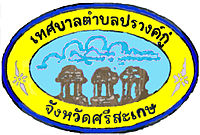 แผนปฏิบัติการป้องกันการทุจริต 4 ปี (พ.ศ. 25๖๒ – 25๖๔)ของเทศบาลตำบลปรางค์กู่อำเภอปรางค์กู่    จังหวัดศรีสะเกษคำนำ	แผนปฏิบัติการป้องกันการทุจริต (พ.ศ.๒๕๖๒ – ๒๕๖๔) ของเทศบาลตำบลปรางค์กู่ จัดทำขึ้นโดยเป็นไปตาม คำสั่งคณะรักษาความสงบแห่งชาติที่ ๖๙/๒๕๕๙ เรื่อง มาตรการป้องกันและแก้ไขปัญหาการทุจริต       ประพฤติมิชอบ เพื่อให้การบริหารราชการของคณะรักษาความสงบแห่งชาติ ในการดูแลความปลอดภัยให้แก่ประชาชนรวมทั้งเพื่อให้เกิดความสงบสุขแก่สังคมและผลประโยชน์ของประเทศโดยรวม ในการป้องกัน และ      แก้ไขปัญหาการทุจริตประพฤติมิชอบ โดยกระทรวงมหาดไทย ได้กำหนดแผนยุทธศาสตร์กระทรวงมหาดไทย     พ.ศ. ๒๕๖๐-๒๕๖๔ ให้สอดคล้องตามแผนยุทธศาสตร์ว่าด้วยการป้องกันและปราบปรามการทุจริตดังกล่าว และกำหนดให้หน่วยงานภาครัฐแปลงแนวทางมาตรการตามยุทธศาสตร์ชาติฯ ไปสู่การปฏิบัติ           โดยเทศบาลตำบลปรางค์กู่ ได้ดำเนินการจัดทำตามแนวทางดังกล่าว เพื่อใช้เป็นแนวทางในการพัฒนาให้มีการบริหารงานด้วยความซื่อสัตย์ สุจริต โปร่งใส มีความเข้มแข็งในการบริหารราชการ ป้องกันการทุจริต          ดังนั้น เทศบาลตำบลปรางค์กู่ จึงดำเนินการจัดทำแผนปฏิบัติการป้องกันการทุจริต (พ.ศ.๒๕๖๒ – ๒๕๖๔) ขึ้น เพื่อเป็นประโยชน์ในการพัฒนาการบริหารงานของเทศบาลตำบลปรางค์กู่                                                                        เทศบาลตำบลปรางค์กู่                                                                                  อำเภอปรางค์กู่    จังหวัดศรีสะเกษสารบัญ	เรื่อง			                   					       หน้า	ส่วนที่  ๑  บทนำ							        ๑		        การวิเคราะห์ความเสี่ยงในการเกิดการทุจริตในองค์กร	                    ๑		          หลักการและเหตุผล						          ๑ - ๒                     วิสัยทัศน์						                    ๒                     พันธกิจ							                    ๒	                      	          วัตถุประสงค์ของการจัดทำแผน			                               ๒	           เป้าหมาย						                    ๒ - ๓	           ประโยชน์ของการจัดทำแผน				                    ๓						 	ส่วนที่  ๒  แผนปฏิบัติการป้องกันการทุจริต (พ.ศ. ๒๕๖๒ - ๒๕๖๔)  	          มิติที่  ๑  การสร้างสังคมไม่ทนต่อการทุจริต					๔ – ๕		มิติที่  ๒  การบริหารราชการเพื่อป้องกันการทุจริต				๕ – ๖		มิติที่  ๓  การส่งเสริมบทบาทและการมีส่วนร่วมของภาคประชาชน		๖ – ๗		มิติที่  ๔  การเสริมสร้างและปรับปรุงกลไกในการตรวจสอบ			๗ – ๘		การปฏิบัติราชการขององค์กรปกครองส่วนท้องถิ่น	ส่วนที่  ๓  รายละเอียดโครงการ/กิจกรรม/มาตรการ						มิติที่  ๑  การสร้างสังคมไม่ทนต่อการทุจริต				      	 ๙ - ๓๒			มิติที่  ๒  การบริหารราชการเพื่อป้องกันการทุจริต			         ๓๓ – ๖๗  		มิติที่  ๓  การส่งเสริมบทบาทและการมีส่วนร่วมของภาคประชาชน	         ๖๘ – ๘๔		มิติที่  ๔  การเสริมสร้างและปรับปรุงกลไกในการตรวจสอบ		         ๘๕ – ๑๐๔   		การปฏิบัติราชการขององค์กรปกครองส่วนท้องถิ่น												ส่วนที่  ๑บทนำ๑. การวิเคราะห์ความเสี่ยงในการเกิดการทุจริตในองค์กร	การวิเคราะห์ความเสี่ยงในการเกิดการทุจริตในองค์กร มีวัตถุประสงค์เพื่อต้องการบ่งชี้ความเสี่ยงของการทุจริตที่มีอยู่ในองค์กรโดยการะเมินโอกาสของการทุจริตที่อาจเกิดขึ้น ตลอดจนบุคคลหรือหน่วยงานที่อาจเกี่ยวข้องกับการกระทำทุจริต เพื่อพิจารณาว่าการควบคุมและการป้องกันการทุจริตที่มีอยู่ในปัจจุบันมีประสิทธิภาพและประสิทธิผลหรือไม่	ลักษณะการทุจริตส่วนขององค์กร จำแนกเป็น  ๗  ประเภท	๑. การทุจริตด้านงบประมาณ การบัญชี การจัดซื้อจัดจ้าง และการเงินการคลัง ส่วนใหญ่เกิดจากการละเลยขององค์กร	๒. สภาพหรือปัญหาที่เกิดจากตัวบุคคล	๓. สภาพการทุจริตอันเกิดจากช่องว่างของระเบียบและกฎหมาย	๔. สภาพหรือลักษณะปัญหาของการทุจริตที่เกิดจากการขาดความรู้ความเข้าใจและขาดคุณธรรม จริยธรรม	๕. สภาพหรือลักษณะปัญหาที่เกิดจากการขาดประชาสัมพันธ์ให้ประชาชนทราบ	๖. สภาพหรือลักษณะปัญหาของการทุจริตที่เกิดจากการตรวจสอบขาดความหลากหลายในการตรวจสอบจากภาคส่วนต่างๆ	๗. สภาพหรือลักษณะปัญหาของการทุจริตที่เกิดจากอำนาจ บารมี และอิทธิพล๒. หลักการและเหตุผล	แม้ว่าในระยะที่ผ่านมา ประเทศไทยได้แสดงให้เห็นถึงความพยายามในการปราบปรามการป้องกันการทุจริต ไม่ว่าจะเป็น การเป็นประเทศภาคีภายใต้อนุสัญญาสหประชาชาติว่าด้วยการต่อต้านการทุจริต (United Nations Convention Against Corruption – UNCAC) พ.ศ. 2546 การจัดตั้งองค์กรตามรัฐธรรมนูญ โดยเฉพาะอย่างยิ่งคณะกรรมการป้องกันปราบปรามการทุจริตแห่งชาติ ได้จัดทำยุทธศาสตร์ชาติ ว่าด้วยการป้องกันและปราบปรามการทุจริตมาแล้ว 3 ฉบับ แต่ปัญหาการทุจริตในประเทศไทยไม่ได้มีแนวโน้มที่ลดน้อยถอยลง สาเหตุที่ทำให้การทุจริตเป็นปัญหาที่สำคัญของสังคมไทยประกอบด้วยปัจจัยทางด้านพื้นฐานโครงสร้างสังคม ซึ่งเป็นสังคมที่ตั้งอยู่บนพื้นฐานความสัมพันธ์แนวดิ่ง (Vertical Relation) หรืออีกนัยหนึ่งคือ พื้นฐานของสังคมอุปถัมภ์ที่ทำให้สังคมไทยยึดติดกับการช่วยเหลือเกื้อกูลกัน โดยเฉพาะในหมู่ญาติพี่น้องและพวกพ้อง ยึดติดกับกระแสบริโภคนิยม วัตถุนิยม ติดความสบาย ยกย่องคนที่มีเงินและมีอำนาจ คนไทยบางส่วนมองว่าการทุจริตคอร์รัปชั่นเป็นเรื่องปกติที่ยอมรับได้ ซึ่งนับได้ว่าเป็นปัญหาที่ฝังรากลึกในสังคมไทยมาตั้งแต่อดีตหรือกล่าวได้ว่าเป็นส่วนหนึ่งของค่านิยมและวัฒนธรรมไปแล้ว ผนวกกับปัจจัยทางด้านการทำงานที่ไม่ได้บูรณาการความร่วมมือของทุกภาคส่วนไว้ด้วยกัน จึงส่งผลให้การทำงานของกลไก หรือความพยายามที่ได้กล่าวข้างต้นไม่สามารถทำได้อย่างเต็มศักยภาพ ขาดความเข้มแข็ง	ดังนั้น  เพื่อให้การดำเนินการขับเคลื่อนด้านการป้องกันและปราบปรามการทุจริตบังเกิดผลเป็นรูปธรรมในทางปฏิบัติ เป็นไปตามเจตนารมณ์ของยุทธศาสตร์ว่าด้วยการป้องการและปราบปรามการทุจริตระยะที่ ๓ (พ.ศ. ๒๕๖๐ – ๒๕๖๔) 	เทศบาลตำบลปรางค์กู่ จึงได้ตระหนักและให้ความสำคัญกับการบริหารจัดการที่มีความโปร่งใส สร้างค่านิยม วัฒนธรรมสุจริตให้เกิดในสังคมอย่างยั่งยืน จึงได้ดำเนินการจัดทำแผนปฏิบัติการป้องกันทุจริขึ้น (พ.ศ.๒๕๖๒ - ๒๕๖๔) เพื่อกำหนดแนวทางการขับเคลื่อนด้านการป้องกันและปราบปรามการทุจริต ผ่านโครงการ/กิจกรรม/มาตรการต่างๆ ที่เป็นรูปธรรมอย่างชัดเจน อันจะนำไปสู่การปฏิบัติอย่างมีประสิทธิภาพบรรลุวัตถุประสงค์และเป้าหมายของการป้องกันและปราบปรามการทุจริตอย่างแท้จริง๓.วิสัยทัศน์	อบรม คุณธรรม จริยธรรม วินัย การรักษาวินัยและประโยชน์ในการทำงาน๔.พันธกิจ	๑. เสริมสร้างจิตสำนึกและค่านิยม ให้เจ้าหน้าที่ของเทศบาลตำบลปรางค์กู่ให้ยึดหลักธรรมาภิบาล	๒. บูรณาการทุกภาคส่วนเพื่อเสริมสร้าง และพัฒนาเครือข่ายด้านการป้องกันและปราบปรามการทุจริต๕.วัตถุประสงค์ของการจัดทำแผน	๑. เพื่อยกระดับเจตจำนงทางการเมืองในการต่อต้านการทุจริตของผู้บริหารเทศบาลตำบลปรางค์กู่	๒. เพื่อยกระดับจิตสำนึกรับผิดชอบในผลประโยชน์ของสาธารณะของข้าราชการฝ่ายการเมือง ข้าราชการฝ่ายบริหาร บุคลากรของเทศบาลตำบลปรางค์กู่ รวมถึงประชาชนในท้องถิ่น	๓. เพื่อให้การบริหารราชการของเทศบาลตำบลปรางค์กู่ เป็นไปตามหลักบริหารกิจการบ้านเมืองที่ดี	๔. เพื่อส่งเสริมบทบาทการมีส่วนร่วม และตรวจสอบของภาคประชาชนในการบริหารกิจการขององค์กร	๕.เพื่อพัฒนาระบบ กลไก มาตรการ รวมถึงเครือข่ายในการตรวจสอบการปฏิบัติราชการขององค์กร๖. เป้าหมาย	๑.ข้าราชการฝ่ายการเมือง ข้าราชการฝ่ายบริหาร บุคลากรของเทศบาลตำบลปรางค์กู่ รวมถึงประชาชนในท้องถิ่นมีจิตสำนึกและความตระหนักในการปฏิบัติหน้าที่ราชการให้บังเกิดประโยชน์สุขแก่ประชาชนท้องถิ่น ปราศจากการก่อให้เกิดข้อสงสัยในการประพฤติปฏิบัติตามมาตรการจริยธรรม การขัดกันแห่งผลประโยชน์และแสวงหาประโยชน์โดยมิชอบ	๒. เครื่องมือ/มาตรการการปฏิบัติงานที่สามารถป้องกันปัญหาเกี่ยวกับการทุจริตและประพฤติมิชอบของข้าราชการ พนักงานเทศบาล	๓. โครงการ/กิจกรรม/มาตรการที่สนับสนุนให้สาธารณะและภาคประชาชนเข้ามามีส่วนร่วมและตรวจสอบการปฏิบัติหรือบริหารราชการขององค์กร	๔. กลไก มาตรการ รวมถึงเครือข่ายในการตรวจสอบการปฏิบัติราชการขององค์กรที่มีความเข้มแข็งในการตรวจสอบ ควบคุมและถ่วงดุลการใช้อำนาจอย่างเหมาะสม๗. ประโยชน์ของการจัดทำแผน	๑. ข้าราชการฝ่ายการเมือง ข้าราชการฝ่ายบริหาร บุคลากรของเทศบาลตำบลปรางค์กู่ รวมถึงประชาชนในท้องถิ่นมีจิตสำนึกรักท้องถิ่นตนเอง อันจะนำมาซึ่งการสร้างค่านิยม และอุดมการณ์ในการต่อต้านการทุจริต จากการปลูกฝังหลักคุณธรรม จริยธรรม หลักธรรมาภิบาล รวมถึงหลักเศรษฐกิจพอเพียงที่สามารถนำมาประยุกต์ใช้ในการทำงานและชีวิตประจำวัน	๒. เทศบาลตำบลปรางค์กู่ สามารถบริหารราชการเป็นไปตามหลักบริหารกิจการบ้านเมืองที่ดี มีความโปร่งใส เป็นธรรมและตรวจสอบได้	๓. ภาคประชาชนมีส่วนร่วมตั้งแต่ร่วมคิด ร่วมทำ ร่วมตัดสินใจรวมถึงร่วมตรวจสอบในฐานะพลเมืองที่มีจิตสำนึกรักท้องถิ่น อันจะนำมาซึ่งการสร้างเครือข่ายภาคประชาชนที่มีความเข้มแข็งในการเฝ้าระวังการทุจริต	๔. สามารถพัฒนาระบบ กลไก มาตรการ รวมถึงเครือข่ายในการตรวจสอบการปฏิบัติราชการในองค์กรทั้งจากภายในและภายนอกองค์กรที่มีความเข้มแข็งในการเฝ้าระวังการทุจริต	๕. เทศบาลตำบลปรางค์กู่ มีแนวทางการบริหารราชการที่มีประสิทธิภาพ ลดโอกาสในการกระทำการทุจริต จนเป็นที่ยอมรับจากทุกภาคส่วน อันส่งผลให้ประชาชนในท้องถิ่นเกิดความภาคภูมิใจและให้ความร่วมมือกันเป็นเครือข่ายในการเฝ้าระวังการทุจริตที่เข้มแข้งอย่างยั่งยืนส่วนที่ ๒แผนปฏิบัติการป้องกันการทุจริต (พ.ศ. ๒๕๖๒ – ๒๕๖๔)ชื่อหน่วยงาน....เทศบาลตำบลปรางค์กู่.................ส่วนที่  ๓รายละเอียดโครงการ/กิจกรรม/มาตรการมิติที่  ๑ การสร้างสังคมที่ไม่ทนต่อการทุจริต๑.๑  การสร้างจิตสำนึกและความตระหนักแก่บุคลากรทั้งข้าราชการการเมืองฝ่ายบริหาร ข้าราชการการเมืองฝ่ายสภาท้องถิ่น และฝ่ายประจำองค์กรปกครองส่วนท้องถิ่น	๑.๑.๑  สร้างจิตสำนึกและความตระหนักในการปฏิบัติราชการตามอำนาจหน้าที่ให้บังเกิดประโยชน์สุขแก่ประชาชนในท้องถิ่น๑. ชื่อโครงการ : โครงการฝึกอบรมและทัศนศึกษาดูงาน ผู้บริหาร สมาชิกสภาข้าราชการ/ลูกจ้างและพนักงานจ้างของเทศบาลฯ๒. หลักการและเหตุผล	การพัฒนาประเทศให้ก้าวหน้าประชาชนมีความสุขอย่างยั่งยืน และสามารถก้าวพ้นทุกวิกฤติของโลกที่มากับกระแสโลกาภิวัฒน์ มีรากฐานสำคัญจากการพัฒนาบุคคลในประเทศนั้นๆ ให้เป็นคนดี ซึ่งมีความเกี่ยวข้องโดยตรงกับการพัฒนาคุณธรรมจริยธรรมของคนในสังคมโดยเฉพาะ “เจ้าหน้าที่ของรัฐ” ซึ่งได้รับมอบหมายภารกิจในการให้บริการสาธารณะแก่ประชาชน ใช้อำนาจที่ได้รับอย่างซื่อสัตย์ ต้องดูแล จัดการตัดสินใจเกี่ยวกับการให้บริการสาธารณะ การจัดการทรัพยากรของชาติให้เกิดประโยชน์สูงสุดต่อประชาชนและต่อประเทศชาติ	เทศบาลตำบลปรางค์กู่ พิจารณาแล้วเห็นว่ามีความสำคัญในการพัฒนาบุคลากร  เพื่อตระหนักถึงการสร้างจิตสำนึกให้มีคุณธรรม จริยธรรม และปฏิบัติงานด้วยความซื่อสัตย์ สุจริต มีจิตสำนึกที่ดีในการปฏิบัติงานตามภาระหน้าที่  ประพฤติปฏิบัติตนเป็นแบบอย่างที่ดีแก่ประชาชน และเกิดความภาคภูมิใจในการปฏิบัติหน้าที่ด้วยความซื่อสัตย์สุจริตจึงได้กำหนดโครงการนี้ขึ้น ๓. วัตถุประสงค์	๑. เพื่อส่งเสริมให้ผู้บริหารท้องถิ่น บุคลากรขององค์กร เกิดความตระหนักในการปฏิบัติงานตามภาระหน้าที่ให้มีมาตรฐาน โปร่งใส ตรวจสอบได้ เพื่อประโยชน์สุขของประชาชน	๒. เพื่อให้ผู้บริหารท้องถิ่น บุคลากรขององค์กร มีความตระหนักในการปฏิบัติหน้าที่ด้วยความซื่อสัตย์สุจริต และพัฒนาตนเองให้มีจิตสาธารณะ และเกิดความภาคภูมิใจในการปฏิบัติหน้าที่เพื่อประโยชน์สุขของประชาชน๔. เป้าหมาย	ผู้บริหารท้องถิ่น สมาชิกสภาท้องถิ่น พนักงานและพนักงานจ้างของเทศบาลตำบลปรางค์กู่๕. พื้นที่ดำเนินการ	เทศบาลตำบลปรางค์กู่๑๐๖. วิธีดำเนินการ	๑. จัดให้มีการดำเนินกิจกรรม		๑. จัดประชุมเชิงปฏิบัติการ		๒. ฝึกอบรมสัมมนา แลกเปลี่ยนความคิดเห็น 			๓. ติดตามประเมินผลกิจกรรม๗. ระยะเวลาในการดำเนินการ	พ.ศ. ๒๕๖๒-๒๕๖๔๘. งบประมาณในการดำเนินการ	๘๐๐,๐๐๐  บาท๙. ผู้รับผิดชอบ	สำนักปลัด/เทศบาลตำบลปรางค์กู่๑๐.ตัวชี้วัด/ผลลัพธ์	๑. ผู้บริหารท้องถิ่น บุคลากรขององค์กร มีความตระหนักในการปฏิบัติงานตามภาระหน้าที่โดยมุ่งสัมฤทธิ์ของงาน มีมาตรฐาน โปร่งใส ตรวจสอบได้ และมีจิตสาธารณะ	๒. ผู้บริหารท้องถิ่น บุคลากรขององค์กร มีความตระหนักในการปฏิบัติหน้าที่ด้วยความซื่อสัตย์สุจริต และเกิดความภาคภูมิใจในการปฏิบัติหน้าที่เพื่อประโยชน์สุขของประชาชน๑๑๑.  ชื่อโครงการ : โครงการอบรมพนักงานและประชาชนในเขตเทศบาลเกี่ยวกับข้อมูลข่าวสาร๒. หลักการและเหตุผล	การฝึกอบรมให้ความรู้ตามพระราชบัญญัติข้อมูลข่าวสาร พ.ศ. ๒๕๔๐ เป็นการเพิ่มศักยภาพให้แก่องค์กรและเป็นรากฐานสำคัญในการพัฒนาบุคคลในหน่วยงาน และมีความสอดคล้องกับนโยบายบริหารของรัฐบาลที่ต้องการส่งเสริมให้ประชาชนมีโอกาสได้รับรู้ข้อมูลข่าวสารจากทางราชการ และสื่อสาธารณะอื่นได้อย่างกว้างขวาง ถูกต้อง เป็นธรรม	เทศบาลตำบลปรางค์กู่ พิจารณาแล้วเห็นว่ามีประโยชน์ต่อองค์กร เจ้าหน้าที่และประชาชนจึงได้กำหนดโครงการนี้ขึ้น ๓. วัตถุประสงค์	๑. เพื่อส่งเสริมความรู้ให้แก่พนักงาน และประชาชนในเขตเทศบาล ให้ได้รับความรู้ความเข้าใจในเรื่องเกี่ยวกับข้อมูลข่าวสาร	๒. เพื่อให้พนักงานและประชาชนในเขตเทศบาล มีความตระหนักในการปฏิบัติหน้าที่ด้วยความซื่อสัตย์สุจริต พัฒนาตนเอง และเกิดคามภาคภูมิในในการปฏิบัติหน้าที่เพื่อประโยชน์สุขของประชาชน๔. เป้าหมาย/ผลผลิต	พนักงานเทศบาลและประชาชนในเขตเทศบาล๕. พื้นที่ดำเนินการ	ในเขตเทศบาลตำบลปรางค์กู่๖. วิธีดำเนินการ	๑. จัดให้มีการดำเนินกิจกรรม	๒. ฝึกอบรมสัมมนา๗. ระยะเวลาในการดำเนินการ	พ.ศ. ๒๕๖๒ - ๒๕๖๔๘. งบประมาณ   	๓๐,๐๐๐  บาท๙. ผู้รับผิดชอบ	สำนักปลัด/เทศบาลตำบลปรางค์กู่๑๐. ตัวชี้วัด/ผลลัพธ์	๑. พนักงานและประชาชนในเขตเทศบาล มีความตระหนักในการปฏิบัติงานตามภาระหน้าที่โดยมุ่งสัมฤทธิ์ของงาน	๒. พนักงานและประชาชนในเขตเทศบาล มีความตระหนักในการปฏิบัติหน้าที่ด้วยความซื่อสัตย์ และเกิดความภาคภูมิใจในการปฏิบัติหน้าที่เพื่อประโยชน์สุขของประชาชน๑๒๑. ชื่อโครงการ : โครงการพัฒนาศักยภาพครู ผู้ดูแลเด็ก/ผู้ดูแลเด็กของศูนย์พัฒนาเด็กเล็ก๒. หลักการและเหตุผล	การพัฒนาประเทศให้ก้าวหน้าประชาชนมีความสุขอย่างยั่งยืนนั้น ต้องพัฒนาประชากรตั้งแต่แรกเกิด เช่นเดียวกันกับการพัฒนาศักยภาพครู ผู้ดูแลเด็ก/ผู้ดูแลเด็กของศูนย์พัฒนาเด็กเล็ก การให้ความรู้ การอบรม จึงเป็นสิ่งสำคัญและจำเป็นในการพัฒนาบุคลากรให้มีศักยภาพเท่าเทียมนานาประเทศ	เทศบาลตำบลปรางค์กู่ พิจารณาแล้วเห็นว่ามีประโยชน์ต่อองค์กร เจ้าหน้าที่และประชาชนจึงได้กำหนดโครงการนี้ขึ้น๓. วัตถุประสงค์	๑. เพื่อส่งเสริมให้ครู ผู้ดูแลเด็ก/ผู้ดูแลเด็กของศูนย์พัฒนาเด็กเล็ก เกิดความตระหนักในการปฏิบัติงานตามภาระหน้าที่ให้มีประสิทธิภาพ	๒. เพื่อให้ครู ผู้ดูแลเด็ก/ผู้ดูแลเด็กของศูนย์พัฒนาเด็กเล็ก มีความตระหนักในการปฏิบัติหน้าที่ด้วยความซื่อสัตย์ เกิดความภาคภูมิใจในการปฏิบัติหน้าที่เพื่อประโยชน์สุขของประชาชน๔. เป้าหมาย/ผลผลิต	ครู ผู้ดูแลเด็ก/ผู้ดูแลเด็กของศูนย์พัฒนาเด็กเล็ก๕. พื้นที่ดำเนินการ	กองการศึกษา/เทศบาลตำบลปรางค์กู่๖. วิธีดำเนินการ	๑. จัดให้มีการดำเนินกิจกรรม		๑. ฝึกอบรมสัมมนา		๒. จัดประชุมเชิงปฏิบัติการ		๓. ติดตามประเมินผลกิจกรรม๗. ระยะเวลาในการดำเนินการ	พ.ศ. ๒๕๖๒ – ๒๕๖๔๘. งบประมาณในการดำเนินการ	๕๐,๐๐๐  บาท๙. ผู้รับผิดชอบโครงการ	เทศบาลตำบลปรางค์กู่ ๑๐. ตัวชี้วัด/ผลลัพธ์	๑. ครู ผู้ดูแลเด็ก/ผู้ดูแลเด็กของศูนย์พัฒนาเด็กเล็ก มีความตระหนักในการปฏิบัติหน้าที่ถูกต้อง มีมาตรฐาน และโปร่งใส	๒. ครู ผู้ดูแลเด็ก/ผู้ดูแลเด็กของศูนย์พัฒนาเด็กเล็ก มีความตระหนักในการปฏิบัติหน้าที่ด้วยความซื่อสัตย์สุจริต และเกิดความภาคภูมิใจในการปฏิบัติหน้าที่เพื่อประโยชน์สุขของประชาชน ๑๓๑. ชื่อโครงการ : โครงการฝึกอบรมทบทวนเพิ่มประสิทธิภาพ อปพร. ๒. หลักการและเหตุผล	การพัฒนาประเทศให้ก้าวหน้า ประชาชนมีความสุขยั่งยืน มีรากฐานสำคัญจากการพัฒนาบุคคลในประเทศ โดยเฉพาะการอบรมให้ความรู้แก่เจ้าหน้าที่รัฐ ซึ่งได้รับมอบหมายภารกิจในการบริการสาธารณะแก่ประชาชน จัดการตัดสินใจเกี่ยวกับการให้บริการสาธารณะ	เทศบาลตำบลปรางค์กู่ พิจารณาแล้วเห็นว่ามีประโยชน์ต่อองค์กร เจ้าหน้าที่และประชาชนจึงได้กำหนดโครงการนี้ขึ้น๓. วัตถุประสงค์	๑. เพื่อส่งเสริมให้ อปพร. เกิดความตระหนักในการปฏิบัติงานตามภาระหน้าที่ให้มีมาตรฐาน โปร่งใส ตรวจสอบได้ เพื่อประโยชน์สุขของประชาชน	๒. เพื่อให้ อปพร. มีความตระหนักในการปฏิบัติหน้าที่ด้วยความซื่อสัตย์สุจริต และพัฒนาตนเองให้มีจิตสาธารณะ และเกิดความภาคภูมิใจในการปฏิบัติหน้าที่เพื่อประโยชน์สุขของประชาชน๔. เป้าหมาย/ผลผลิต	อปพร. เทศบาลตำบลปรางค์กู่	๕. พื้นที่ดำเนินการ	เทศบาลตำบลปรางค์กู่๖. วิธีดำเนินการ	๑. จัดให้มีการดำเนินกิจกรรม		๑. ฝึกอบรมสัมมนา		๒. จัดประชุมเชิงปฏิบัติการ	๒. ติดตามประเมินผล๗. ระยะเวลาในการดำเนินการ	พ.ศ. ๒๕๖๒ – ๒๕๖๔๘. งบประมาณในการดำเนินการ	๑๐๐,๐๐๐  บาท๙. ผู้รับผิดชอบ	สำนักปลัด/เทศบาลตำบลปรางค์กู่๑๐. ตัวชี้วัด/ผลลัพธ์	๑. อปพร. มีความตะหนักในการปฏิบัติงานตามภาระหน้าที่โดยมุ่งสัมฤทธิ์ของงานมีมาตรฐาน โปร่งใสตรวจสอบได้ และมีจิตสาธารณะ	๒. อปพร. มีความตระหนักในการปฏิบัติหน้าที่ด้วยความซื่อสัตย์สุจริต และเกิดความภาคภูมิใจในการปฏิบัติหน้าที่เพื่อประโยชน์สุขของประชาชน๑๔๑. ชื่อโครงการ : โครงการป้องกันและระงับอัคคีภัย๒. หลักการและเหตุผล	ด้วยปัจจุบัน กระแสโลกาภิวัฒน์ ได้ทำให้ทุกประเทศในโลกเกิดการเปลี่ยนแปลงฤดูกาลต่างๆ ขึ้นอย่างไม่เคยเกิดขึ้นมาก่อนและบางประเทศโดยเฉพาะประเทศไทยเมื่อถึงฤดูฝน ฝนไม่ตกต้องตามฤดูกาลกลับทำให้มวลสภาวะอากาศเปลี่ยนแปลงอย่างรวดเร็ว ฤดูแล้ง และความร้อนของอากาศในปีนี้ได้เกิดเร็วกว่าทุกปี และความร้อนทวีความรุนแรงมากขึ้นเรื่อยๆ ทำให้อากาศแห้งและโอกาสที่จะเกิดอัคคีภัยนั้นก็มีมากขึ้น รัฐบาลโดยการนำของนายกรัฐมนตรี พลเอกประยุทธ์  จันโอชา หัวหน้าคณะรักษาความสงบเรียบร้อยแห่งชาติได้มีนโยบายสำคัญให้องค์กรปกครองส่วนท้องถิ่นได้ดูแลความทุกข์สุขของประชาชนในพื้นที่อย่างใกล้ชิด	เทศบาลตำบลปรางค์กู่ ได้พิจารณาแล้วว่า โครงการดังกล่าวเป็นโครงการที่ก่อให้เกิดประโยชน์แก่ประชาชนในพื้นที่ให้มีความรู้ สามารถช่วยเหลือตนเองและผู้อื่นได้หากได้รับการอบรมฝึกปฏิบัติอย่างถูกวิธีจากผู้มีประสบการณ์ในการป้องกันและระงับอัคคีภัยประกอบกับพระราชบัญญัติเทศบาลมาตรา ๕๐(๕) เป็นหน้าที่ที่เทศบาลจัดให้มีเครื่องมือเครื่องใช้ในการดับเพลิง และตามพระราชบัญญัติกำหนดแผนและขั้นตอนการกระจายอำนาจให้องค์กรปกครองส่วนท้องถิ่น ปี พ.ศ. ๒๕๔๒ ข้อ ๒๙ ข้อ ๓๐ ความว่าการป้องกันและบรรเทาสาธารณภัยและส่งเสริมสนับสนุนการรักษาความปลอดภัยในชีวิตและทรัพย์สิน เทศบาลตำบลปรางค์กู่ จึงร่วมกับโรงพยาบาลปรางค์กู่ สถานีตำรวจภูธรปรางค์กู่ ปกครองอำเภอปรางค์กู่ ได้จัดทำโครงการดังกล่าวนี้ขึ้น ๓. วัตถุประสงค์	๑. เพื่อให้ประชาชนมีความรู้ความเข้าใจ ในการใช้เครื่องดับเพลิงอย่าถูกวิธี	๒. เพื่อให้ประชาชนสามารถช่วยเหลือตนเองและผู้อื่นได้เมื่อเกิดอัคคีภัย	๓. เพื่อเพิ่มพูนความรู้และทักษะให้กับเจ้าหน้าที่และผู้เกี่ยวข้องอย่างสม่ำเสมอ๔. เป้าหมาย	๑. ประธานคณะกรรมการชุมชนทั้ง ๑๐ ชุมชนในเขตเทศบาลตำบลปรางค์กู่ จำนวน ๖๐ คน	๒. ผู้ดูแลศูนย์พัฒนาเด็กเล็กและเจ้าหน้าที่ที่เกี่ยวข้อง เทศบาลตำบลปรางค์กู่	จำนวน ๑๐ คน	๓. ผู้ประกอบการค้าและประชาชนรอบตลาดสดเทศบาลตำบลปรางค์กู่ จำนวน ๕๐ คน	๔. ครูอาจารย์ ของสถานศึกษาที่ตั้งอยู่ในเขตเทศบาล ทั้ง สามแห่ง ประมาณ ๑๐ คน๕. พื้นที่ดำเนินการ	 หอประชุมเทศบาลตำบลปรางค์กู่ ตลาดสอเทศบาลตำบลปรางค์กู่๖. วิธีดำเนินการ	๑. เขียนโครงการ/วางแผนการปฏิบัติ และขออนุมัติจากนายกเทศมนตรีตำบลปรางค์กู่	๒. แจ้งประสานงานกับหน่วยงานที่เกี่ยวข้อง เช่น โรงพยาบาล สถานีตำรวจ ปกครองอำเภอ	๓. แจ้งประสานกลุ่มเป้าหมายเข้าร่วมอบรม ๗. ระยะเวลาในการดำเนินการ	พ.ศ. ๒๕๖๒ – ๒๕๖๔๘. งบประมาณในการดำเนินการ	ไม่ใช้งบประมาณ๑๕๙. ผู้รับผิดชอบ	๑. งานป้องกันและบรรเทาสาธารณภัย เทศบาลตำบลปรางค์กู่	๒. โรงพยาบาลปรางค์กู่๑๐. ตัวชี้วัด/ผลลัพธ์	๑. ผู้เข้ารับการอบรมมีความรู้ ความเข้าใจในการเผชิญเหตุในชุมชน/ศูนย์พัฒนาเด็กเล็ก ตลาดสดและรู้จักการป้องกันและระงับอัคคีภัยเบื้องต้น	๒. ผู้เข้ารับการอบรม สามารถใช้เครื่องดับเพลิงได้อย่างถูกต้องและปลอดภัย	๓. ผู้ที่ประสบเหตุสามารถแจ้งขอความช่วยเหลือได้อย่างรวดเร็ว และทันต่อเหตุการณ์ ลดความสูญเสียทั้งชีวิตและทรัพย์สินที่อาจเกิดขึ้นได้อย่างทันท่วงที๑๖๑.๑.๒ สร้างจิตสำนึกและความตระหนักในการประพฤติตามประมวลจริยธรรม๑. ชื่อโครงการ : มาตรการส่งเสริมการปฏิบัติงานตามประมวลจริยธรรม๒. หลักการและเหตุผลตามที่องค์กรปกครองส่วนท้องถิ่น ได้ประกาศใช้ประมวลจริยธรรมขององค์กรปกครองส่วนท้องถิ่น  พ.ศ. ๒๕๕๒ โดยกำหนดกลไกและระบบในการบังคับใช้อย่างมีประสิทธิภาพ ทั้งนี้ การฝ่าฝืนหรือไม่ปฏิบัติตามมาตรฐานทางจริยธรรมดังกล่าว ให้ถือว่าเป็นการกระทำผิดทางวินัย ซึ่งมีการกำหนดขั้นตอนการลงโทษตามความร้ายแรงแห่งการกระทำ ประกอบกับได้มีประกาศคณะกรรมการพนักงานเทศบาลจังหวัด เรื่อง หลักเกณฑ์และเงื่อนไขเกี่ยวกับจริยธรรมของพนักงานเทศบาล ลูกจ้างประจำ และพนักงานจ้าง ลงวันที่ ๓๐ กันยายน ๒๕๕๘ กำหนดให้พนักงานเทศบาล ลูกจ้างประจำ และพนักงานจ้างของเทศบาล มีหน้าที่ดำเนินการให้เป็นไปตามกฎหมายเพื่อรักษาประโยชน์ส่วนรวมและประเทศชาติ อำนวยความสะดวกและให้บริการแก่ประชาชนตามหลักธรรมาภิบาล โดยจะต้องยึดมั่นในค่านิยมหลักของมาตรฐานจริยธรรม ๙ ประการ ได้แก่  ยึดมั่นในคุณธรรมและจริยธรรม มีจิตสำนึกที่ดี ซื่อสัตย์ สุจริต และรับผิดชอบ ยึดถือประโยชน์ของประเทศชาติเหนือกว่าประโยชน์ส่วนตน และไม่มีประโยชน์ทับซ้อน,ยืนหยัดทำในสิ่งที่ถูกต้อง เป็นธรรม และถูกกฎหมาย ให้บริการแก่ประชาชนด้วยความรวดเร็วมีอัธยาศัย และไม่เลือกปฏิบัติ ให้ข้อมูลข่าวสารแก่ประชาชนอย่างครบถ้วน ถูกต้อง และไม่บิดเบือนข้อเท็จจริง มุ่งผลสัมฤทธิ์ของงาน รักษามาตรฐาน มีคุณภาพโปร่งใส และตรวจสอบได้  ยึดมั่นในระบอบประชาธิปไตยอันมีพระมหากษัตริย์ทรงเป็นประมุข และยึดมั่นในหลักจรรยาวิชาชีพขององค์กร เทศบาลตำบลปรางค์กู่ พิจารณาแล้วเห็นว่า เพื่อให้เกิดความโปร่งใสในการปฏิบัติงานและเป็นที่เชื่อถือไว้วางใจของประชาชน จึงได้จัดทำมาตรการ “ส่งเสริมการปฏิบัติงานตามประมวลจริยธรรม” ขึ้น เพื่อให้บุคลากรทั้งฝ่ายการเมืองและฝ่ายประจำทุกระดับนำไปใช้ในการปฏิบัติหน้าที่ด้วยความซื่อสัตย์ สุจริต มีคุณธรรม จริยธรรม ไม่กระทำการอันเป็นการขัดกันแห่งผลประโยชน์หรือการมีผลประโยชน์ทับซ้อน๓. วัตถุประสงค์	๑ เพื่อเป็นเครื่องมือกำกับความประพฤติการปฏิบัติหน้าที่ในการยึดหลักตามมาตรฐานทางจริยธรรม 	๒. เพื่อให้เกิดการปรับปรุงประมวลจริยธรรมขององค์กรให้เป็นปัจจุบันและสอดคล้องกับสถานการณ์ที่เปลี่ยนไป และสร้างความมั่นใจแก่ผู้รับบริการและประชาชนทั่วไป 	๓. เพื่อให้เกิดการปฏิบัติงานมีประสิทธิภาพมากขึ้นขององค์กร  ๔. เป้าหมาย	คณะผู้บริหาร สมาชิกสภา พนักงานเทศบาล ลูกจ้าง และพนักงานจ้างทุกคน๕. พื้นที่ดำเนินการ	เทศบาลตำบลปรางค์กู่๖. วิธีดำเนินการ	๑. จัดทำเป็นคู่มือการปฏิบัติตนตามประมวลจริยธรรมแก่บุคลากร เพื่อใช้เป็นแนวทางในการปฏิบัติ 	๒. จัดอบรมให้ความรู้แก่บุคคลากร	๓. เผยแพร่ประชาสัมพันธ์ให้สาธารณชนได้รับทราบ เพื่อมีส่วนร่วมในการติดตามตรวจสอบ 	๔. รายงานผล แนวทางการแก้ไขปรับปรุงให้ผู้บริหารทราบ๗. ระยะเวลาดำเนินการ	ปีงบประมาณ พ.ศ. ๒๕๖๒-๒๕๖๔๑๗๘. งบประมาณดำเนินการ	ไม่ใช้งบประมาณ๙. ผู้รับผิดชอบ	สำนักปลัด/เทศบาลตำบลปรางค์กู่๑๐. ตัวชี้วัด/ผลลัพธ์	๑. ประมวลจริยธรรมของข้าราชการการการเมืองฝ่ายบริหาร ฝ่ายสภาท้องถิ่น และฝ่ายพนักงานเทศบาล ลูกจ้างประจำ และพนักงานจ้า ง ได้รับการปรับปรุงให้สอดคล้องกับสถานการณ์ปัจจุบัน	๒. บุคลากรในองค์กร มีความรู้ความเข้าใจและตระหนักในการปฏิบัติตนตามประมวลจริยธรรมขององค์กร ไม่น้อยกว่าร้อยละ ๘๕ ๑๘๑.๑.๓ สร้างจิตสำนึกและความตระหนักที่จะไม่กระทำการอันเป็นการขัดกันแห่งผลประโยชน์ หรือการมีผลประโยชน์ทับซ้อน๑. ชื่อโครงการ : มาตรการป้องกันผลประโยชน์ทับซ้อน ๒. หลักการและเหตุผล	“ผลประโยชน์ทับซ้อน” หมายถึง สถานการณ์ที่เจ้าหน้าที่ของรัฐมีผลประโยชน์ส่วนตนอยู่ และมีการใช้อิทธิพลตามอำนาจหน้าที่ละความรับผิดชอบเพื่อให้เกิดประโยชน์ส่วนตัว โดยก่อให้เกิดผลเสียแต่ผลประโยชน์ส่วนรวม ผลประโยชน์ทับซ้อนมีหลากหลายรูปแบบ ไม่จำกัดอยู่ในรูปของตัวเงินหรือทรัพย์สินเท่านั้น แต่รวมถึงผลประโยชน์อื่นๆ ที่ไม่ใช่รูปตัวเงินหรือทรัพย์สินก็ได้ อาทิ การแต่งตั้งพรรคพวกเข้าไปดำรงตำแหน่งในองค์กรต่างๆ ทั้งในหน่วยราชการ รัฐวิสาหกิจ และบริษัทจำกัด หรือการที่บุคคลผู้มีอำนาจที่ตัดสินใจให้ญาติพี่น้องหรือบริษัทที่ตนมีส่วนได้ส่วนเสียได้รับสัมปทานหรือผลประโยชน์จากทางราชการโดยมิชอบ ทั้งนี้หมายรวมถึง ความขัดแย้งกันระหว่างผลประโยชน์ส่วนตนและผลประโยชน์ส่วนรวม 	เทศบาลตำบลปรางค์กู่ จึงได้กำหนดมาตรการป้องกันผลประโยชน์ทับซ้อน เพื่อป้องกันการทุจริตในการปฏิบัติราชการ ๓. วัตถุประสงค์	๑. เพื่อสร้างความรู้ ความเข้าใจให้แก่บุคลากรเกี่ยวกับการป้องกันผลประโยชน์ทับซ้อน	๒. เพื่อป้องกันความเสี่ยงเกี่ยวกับการปฏิบัติหน้าที่ที่อาจเกิดจากการมีผลประโยชน์ทับซ้อน	๓. เพื่อปรับปรุงขั้นตอนแนวทางการปฏิบัติงาน หรือระเบียบเพื่อป้องกันการเกิดผลประโยชน์ทับซ้อน๔. เป้าหมาย	คณะผู้บริหาร สมาชิกสภา พนักงานเทศบาล ลูกจ้างและพนักงานจ้างของเทศบาลตำบลปรางค์กู่๕. พื้นที่ดำเนินการ	เทศบาลตำบลปรางค์กู่ ๖. วิธีการดำเนินการ	๑. จัดทำคู่มือเกี่ยวกับการปฏิบัติงานเพื่อป้องกันการมีผลประโยชน์ทับซ้อน	๒. จัดอบรมเพื่อให้ความรู้ความเข้าใจให้แก่บุคลากรเกี่ยวกับการป้องกันผลประโยชน์ทับซ้อน  และใช้แอปพลิเคชัน กฎหมาย ป.ป.ช. ในการทดสอบวัดระดับความรู้ความเข้าใจ	๓. จัดทำรายงานผล และข้อเสนอแนะของคณะทำงานฯ ในการป้องกันผลประโยชน์ทับซ้อนต่อสาธารณชน	๔. รายงานผล แนวทางแก้ไขปรับปรุงให้ผู้บริหารทราบ๗. ระยะเวลาการดำเนินการ	ปีงบประมาณ พ.ศ.๒๕๖๒-๒๕๖๔๘. งบประมาณในการดำเนินโครงการ	ไม่ใช้งบประมาณ๑๙๙.  ผู้รับผิดชอบโครงการ	สำนักปลัด/เทศบาลตำบลปรางค์กู่๑๐. ตัวชี้วัด/ผลลัพธ์	๑. บุคลากรมีความรู้ความเข้าใจเกี่ยวกับการป้องกันผลประโยชน์ทับซ้อน		๒. คู่มือเกี่ยวกับการปฏิบัติงานเพื่อป้องกันการมีผลประโยชน์ทับซ้อน	๓. รายงานผลและข้อเสนอแนะในการป้องกันผลประโยชน์ทับซ้อน เผยแพร่ต่อสาธารณชน๒๐๑.๒ การสร้างจิตสำนึกและความตระหนักแก่ประชาชนทุกภาคส่วนในท้องถิ่น	๑.๒.๑ สร้างจิตสำนึกและความตระนักในการต่อต้านการทุจริต๑. ชื่อโครงการ : โครงการประชาชนมีส่วนร่วมประชาธิปไตย๒. หลักการและเหตุผล	ประชาธิปไตยเป็นระบอบการปกครองแบบหนึ่ง ซึ่งอำนาจการบริหารของรัฐมาจากเสียงข้างมากของพลเมือง ผู้เป็นเจ้าของอำนาจอธิปไตย โดยพลเมืองอาจใช้อำนาจของตนโดยตรงหรือผ่านผู้แทนที่ตนเลือกไปใช้อำนาจแทนก็ได้ ประชาธิปไตยยังเป็นอุดมคติที่ว่าพลเมืองทุกคนในชาติร่วมกันพิจารณากฎหมายและการปฏิบัติของรัฐ และกำหนดให้พลเมืองทุกคนมีโอกาสเท่าเทียมกันในการแสดงความยินยอมและเจตนาของตน ระบอบประชาธิปไตยนั้นถือว่าเป็นการปกครองของประชาชน บทบาททางการเมืองของประชาชนในฐานะที่เป็นเข้าของอำนาจอธิปไตยจึงเป็นหัวใจของระบบนี้ ดังนั้นการเข้ามีส่วนร่วมในการปกครองตนเองของประชาชน จึงถือเป็นกระบวนการที่สำคัญยิ่งการเข้ามีส่วนร่วมทางการเมืองของประชาชนและการต่อต้านการทุจริต	เทศบาลตำบลปรางค์กู่ พิจารณาแล้วเห็นว่าการที่ประชาชนมีส่วนร่วมประชาธิปไตยและมีการต่อต้านการทุจริต จึงได้กำหนดโครงการนี้ขึ้น๓. วัตถุประสงค์	๑. เพื่อส่งเสริมให้ผู้บริหาร พนักงานและประชาชนในเขตเทศบาลตำบลปรางค์กู่ เกิดความตระหนักในการประชาชนมีส่วนร่วมประชาธิปไตย และต่อต้านการทุจริต เพื่อประโยชน์สุขของประชาชนในเขตเทศบาลตำบลปรางค์กู่	๒. เพื่อให้ผู้บริหาร พนักงานและประชาชนในเขตเทศบาลตำบลปรางค์กู่ มีความตระหนักในการปฏิบัติหน้าที่ด้วยความซื่อสัตย์สุจริต และพัฒนาตนเองให้มีจิตสาธารณะ และเกิดความภาคภูมิใจในการปฏิบัติหน้าที่เพื่อประโยชน์สุขของประชาชนเกี่ยวกับประชาชนมีส่วนร่วมประชาธิปไตย๔. เป้าหมาย/ผลผลิต	ผู้บริหาร พนักงานและประชาชนในเขตเทศบาลตำบลปรางค์กู่	๕. พื้นที่ดำเนินการ	เทศบาลตำบลปรางค์กู่๖. วิธีดำเนินการ	๑. จัดให้มีการดำเนินกิจกรรมอบรมประชาชนมีส่วนร่วมประชาธิปไตยและต่อต้านการทุจริต		๗. ระยะเวลาในการดำเนินการ	พ.ศ. ๒๕๖๒ – ๒๕๖๔๘. งบประมาณในการดำเนินการ	๔๐,๐๐๐  บาท๒๑๙. ผู้รับผิดชอบ	สำนักปลัด/เทศบาลตำบลปรางค์กู่๑๐. ตัวชี้วัด/ผลลัพธ์	๑. ผู้บริหาร พนักงานและประชาชนในเขตเทศบาลตำบลปรางค์กู่ มีความตะหนักในการอบรมประชาชนมีส่วนร่วมประชาธิปไตย มีความรู้ความเข้าใจประชาชนมีส่วนร่วมประชาธิปไตยและต่อต้านการทุจริต 	๒. ผู้บริหาร พนักงานและประชาชนในเขตเทศบาลตำบลปรางค์กู่ มีความตระหนักในการปฏิบัติหน้าที่ด้วยความซื่อสัตย์สุจริต และเกิดความภาคภูมิใจในการปฏิบัติหน้าที่เพื่อประโยชน์สุขของประชาชนเกี่ยวกับประชาชนมีส่วนร่วมประชาธิปไตยและต่อต้านการทุจริต๒๒๑.๒.๒ สร้างจิตสำนึกและความตระหนักในการรักษาประโยชน์สาธารณะ๑. ชื่อโครงการ : โครงการอบรมผู้ประกอบการสุขาภิบาลอาหารและสิ่งแวดล้อม๒. หลักการและเหตุผล	ในช่วงทศวรรษที่ผ่านมา ประเทศไทยได้มีการเปลี่ยนแปลงด้านเศรษฐกิจและสังคมเป็นอย่างมาก ส่งผลให้ชีวิตความเป็นอยู่โดยเฉพาะพฤติกรรมการบริโภคอาหารของประชาชนเปลี่ยนแปลงไป จากการ     ปรุงประกอบอาหารเองที่บ้าน เป็นการบริโภคอาหารนอกบ้านซึ่งอาจเสี่ยงต่อการได้รับอาหารและน้ำ           ที่ไม่สะอาด มีการปนเปื้อนของเชื้อโรคและสารเคมีที่เป็นพิษอันอาจจะเกิดอันตรายต่อสุขภาพได้ ทั้งเกิดพิษเฉียบพลันเช่นอุจจาระร่วงเฉียบพลัน อาหารเป็นพิษ อหิวาตกโรคชนิดเรื้อรังและค่อยเป็นค่อยไป เทศบาลตำบลปรางค์กู่ เป็นองค์กรปกครองส่วนท้องถิ่นที่ใกล้ชิดกับประชาชนในพื้นที่มากที่สุด และมีหน้าที่ตามพระราชบัญญัติเทศบาล พ.ศ. ๒๔๙๖ และแก้ไขเพิ่มเติมถึงปัจจุบัน มาตรา ๕๐ (๔)  ในการป้องกันและระงับโรคติดต่อ ซึ่งเทศบาลจะได้ดำเนินการในส่วนของสถานประกอบการ จำหน่ายอาหารและบริการอาหารที่สะอาดปลอดภัยแก่ประชาชน จึงได้ร่วมกับโรงพยาบาลปรางค์กู่ สาธารณสุขอำเภอปรางค์กู่และสาธารณสุขจังหวัดศรีสะเกษจัดทำโครงการนี้ขึ้น๓.วัตถุประสงค์	๑. เพื่อป้องกันและระงับโรคติดต่อ	๒. เพื่อให้ประชาขนได้รับประทานอาหาสะอาดปลอดภัย	๓. เพื่อส่งเสริมและพัฒนาสถานประกอบการจำหน่ายอาหารให้ได้มาตรฐาน๔. เป้าหมาย 	ผู้ประกอบการร้านอาหารในเขตเทศบาลและผู้เกี่ยวข้อง จำนวน  ๕๖  คน๕. พื้นที่ดำเนินการ	เทศบาลตำบลปรางค์กู่๖. วิธีดำเนินการ	๑. อบรมให้ความรู้แก่ผู้ประกอบการ 	๒. ติดตามประเมินผลหลังอบรม๗. ระยะเวลาดำเนินการ	ปีงบประมาณ ๒๕๖๐-๒๕๖๔๘. งบประมาณดำเนินการ	จำนวน  ๒๐,๐๐๐ บาท๙. ผู้รับผิดชอบโครงการ	กองสาธารณสุขและสิ่งแวดล้อม เทศบาลตำบลปรางค์กู่๒๓๑๐. ตัวชี้วัด/ผลลัพธ์	๑. ผู้ประกอบการ/จำหน่ายอาหารมีความรู้มากขึ้น	๒. ผู้ประกอบการ/จำหน่ายอาหารมีการพัฒนาและปรับปรุงในด้านความสะอาดได้มาตรฐาน	๓. ประชาชนได้รับประทานอาหารสะอาด/ปลอดภัย/ปลอดโรค๒๔๑. ชื่อโครงการ : โครงการรณรงค์รักษ์โลกรักษ์สิ่งแวดล้อม๒. หลักการและเหตุผล	การขยายตัวของประชากรในปัจจุบันทำให้ทรัพยากรธรรมชาติถูกทำลายไปอย่างมาก  ชุมชนที่อยู่ในพื้นที่ใกล้ธรรมชาติก็มีการเปลี่ยนแปลงไปของวิถีชีวิตความเป็นอยู่ เยาวชนรุ่นหลังหันมาสนใจเทคโนโลยีแฟชั่นต่างๆจากสังคมเมืองโดยขาดภูมิต้านทาน จนทำให้เยาวชนไม่เห็นความสำคัญของทรัพยากรธรรมชาติที่มีอยู่ในท้องถิ่นของตัวเอง ซึ่งเป็นป่าต้นน้ำและมีความสำคัญต่อระบบนิเวศ สิ่งแวดล้อม	เทศบาลตำบลปรางค์กู่ พิจารณาแล้วเห็นว่ามีประโยชน์ต่อองค์กร เจ้าหน้าที่และประชาชนจึงได้กำหนดโครงการนี้ขึ้น๓. วัตถุประสงค์	๑. เพื่อส่งเสริมให้ผู้บริหาร พนักงานและประชาชนในเขตเทศบาลตำบลปรางค์กู่ เกิดความตระหนักในการรณรงค์รักษ์โลกรักษ์สิ่งแวดล้อม เพื่อประโยชน์สุขของประชาชนในเขตเทศบาลตำบลปรางค์กู่	๒. เพื่อให้ผู้บริหาร พนักงานและประชาชนในเขตเทศบาลตำบลปรางค์กู่ มีความตระหนักในการปฏิบัติหน้าที่ด้วยความซื่อสัตย์สุจริต และพัฒนาตนเองให้มีจิตสาธารณะ และเกิดความภาคภูมิใจในการปฏิบัติหน้าที่เพื่อประโยชน์สุขของประชาชนเกี่ยวกับรณรงค์รักษ์โลกรักษ์สิ่งแวดล้อม๔. เป้าหมาย/ผลผลิต	ผู้บริหาร พนักงานและประชาชนในเขตเทศบาลตำบลปรางค์กู่	๕. พื้นที่ดำเนินการ	เทศบาลตำบลปรางค์กู่๖. วิธีดำเนินการ	จัดให้มีการดำเนินกิจกรรมอบรมประชาชนมีส่วนร่วมประชาธิปไตย		๗. ระยะเวลาในการดำเนินการ	พ.ศ. ๒๕๖๒ – ๒๕๖๔๘. งบประมาณในการดำเนินการ	๑๐๐,๐๐๐  บาท๙. ผู้รับผิดชอบ	กองสาธารณสุขและสิ่งแวดล้อม เทศบาลตำบลปรางค์กู่๑๐. ตัวชี้วัด/ผลลัพธ์	๑. ผู้บริหาร พนักงานและประชาชนในเขตเทศบาลตำบลปรางค์กู่ มีความตะหนักในการรณรงค์รักษ์โลกรักษ์สิ่งแวดล้อม มีความรู้ความเข้าใจรักษ์โลกรักษ์สิ่งแวดล้อม 	๒. ผู้บริหาร พนักงานและประชาชนในเขตเทศบาลตำบลปรางค์กู่ มีความตระหนักในการปฏิบัติหน้าที่ด้วยความซื่อสัตย์สุจริต และเกิดความภาคภูมิใจในการปฏิบัติหน้าที่เพื่อประโยชน์สุขของประชาชนเกี่ยวกับประชาชนมีส่วนร่วมประชาธิปไตย๒๕๑. ชื่อโครงการ : โครงการปิดทองหลังพระ๒. หลักการและเหตุผล	ปิดทองหลังพระ เป็นโครงการที่เน้นการพัฒนาตามหลักการองค์ความรู้ โดยปรับน้ำหนักแต่ละเรื่องตามสภาพภูมิสังคมและสภาพปัญหาในแต่ละพื้นที่ เน้นการพัฒนาชุมชนตามหลักการองค์ความรู้ใน ๖ มิติ ได้แก่ ดิน น้ำ เกษตร พลังงานทดแทน ป่า และสิ่งแวดล้อม โดยจะปรับน้ำหนักของแต่ละเรื่องตามสภาพภูมิสังคมและสภาพปัญหาของชุมชนในแต่ละพื้นที่ ซึ่ง องค์ความรู้ ๖ มิติ จะมีลักษณะที่แตกต่างกัน เช่น มิติน้ำ จะเน้นการพัฒนาแหล่งน้ำ การเก็บน้ำให้อยู่ในประเทศไทยให้นานที่สุด และมิติป่า ซึ่งจะเน้นการปลูกป่า คือการปลูกคนในใจคน การปลูกป่า ๓ อย่าง ได้ประโยชน์ ๔ อย่าง  โดยจะให้ชุมชนมีส่วนร่วมในกระบวนการวิเคราะห์ปัญหาและพัฒนามากที่สุด	เทศบาลตำบลปรางค์กู่ได้พิจารณาแล้วเห็นว่าโครงการดังกล่าวเป็นโครงการที่ก่อประโยชน์แก่ประชาชนในพื้นที่เทศบาลตำบลปรางค์กู่ จึงได้จัดโครงการอบรมดังกล่าวขึ้น๓. วัตถุประสงค์	๑. เพื่อส่งเสริมให้ประชาชนในเขตเทศบาลตำบลปรางค์กู่ เกิดความตระหนักในการอบรมเรื่องดังกล่าว เพื่อประโยชน์สุขของประชาชนในเขตเทศบาลตำบลปรางค์กู่	๒. เพื่อให้ประชาชนในเขตเทศบาลตำบลปรางค์กู่ มีความตระหนักในการปฏิบัติหน้าที่ด้วยความซื่อสัตย์สุจริต และพัฒนาตนเองให้มีจิตสาธารณะ และเกิดความภาคภูมิใจในการปฏิบัติหน้าที่เพื่อประโยชน์สุขของประชาชนเกี่ยวกับองค์ความรู้ใน ๖ มิติ๔. เป้าหมาย/ผลผลิต	ประชาชนในเขตเทศบาลตำบลปรางค์กู่	๕. พื้นที่ดำเนินการ	เทศบาลตำบลปรางค์กู่๖. วิธีดำเนินการ	๑. จัดให้มีการดำเนินกิจกรรมอบรมให้ความรู้แก่ประชาชน การแก้ไขปัญหาองค์ความรู้ใน ๖ มิติ		๗. ระยะเวลาในการดำเนินการ	พ.ศ. ๒๕๖๒ – ๒๕๖๔๘. งบประมาณในการดำเนินการ	๑๐๐,๐๐๐  บาท๙. ผู้รับผิดชอบ	กองสาธารณสุขและสิ่งแวดล้อม เทศบาลตำบลปรางค์กู่๑๐. ตัวชี้วัด/ผลลัพธ์	๑. ให้ประชาชนในเขตเทศบาลตำบลปรางค์กู่ มีความตะหนักในองค์ความรู้ใน ๖ มิติ มีความรู้ความเข้าใจ และแก้ปัญหาได้ในชุมชน ๒๖	๒. ให้ประชาชนในเขตเทศบาลตำบลปรางค์กู่ มีความตระหนักในการปฏิบัติหน้าที่ด้วยความซื่อสัตย์สุจริต และเกิดความภาคภูมิใจในการปฏิบัติหน้าที่เพื่อประโยชน์สุขของประชาชนเกี่ยวกับองค์ความรู้ใน ๖ มิติ๒๗๑.๒.๓ สร้างจิตสำนึกและความตะหนักในการปฏิบัติตนตามหลักปรัชญาเศรษฐกิจพอเพียง1. ชื่อโครงการ : โครงการเศรษฐกิจพอเพียงตามแนวพระราชดำริ พระบาทสมเด็จอยู่หัว รัชกาลที่ ๙ 2. หลักการและเหตุผล	การพัฒนาที่ผ่านมา ประเทศไทยได้รับผลกระทบจากกระแสบริโภคนิยม ภายใต้กระแสโลกาภิวัฒน์และความเปลี่ยนแปลงของโลก ส่งผลให้ประชาชนมุ่งแสวงหาเพื่อการบริโภคเป็นสำคัญ ทำให้เกิด “วิกฤติทุนชุมชน” สถานการณ์ของประเทศไทยจึงเปลี่ยนแปลงไปอย่างรวดเร็ว ทั้งด้านสังคม เศรษฐกิจ การเมือง สิ่งแวดล้อมและทรัพยากรธรรมชาติ  ดังนั้น คนไทยที่ปรับตัวไม่ทัน จึงเกิดปัญหายากจนและเป็นหนี้นอกระบบ สังคมปัจจุบันต่างคนต่างอยู่ ต่างคนต่างทำมาหากิน ขาดการพึ่งพาอาศัยช่วยเหลือกัน กลุ่มคนยากจนไม่ได้รับการดูแลช่วยเหลือขาดที่พึ่ง อยู่ในสังคมใหม่ด้วยความยากลำบาก สังคมไทยจึงขาดจิตสำนึกของความพอดีและพอเพียง มีการจับจ่ายใช้สอย อย่างฟุ่มเฟือย ทั้งภาครัฐเอกชน และประชาชน การดำเนินงานต่างๆตั้งอยู่บนรากฐานความไม่ระวัง ขาดการประหยัด และขาดสติ ที่จะปฏิบัติงานและดำเนินชีวิต	หลักปรัชญาของเศรษฐกิจพอเพียงที่พระบาทสมเด็จพระปรมินทรมหาภูมิพลอดุลยเดช พระราชทานไว้เพื่อเป็นแนวทางในการดำเนินชีวิต ที่เน้นการพึ่งพาตัวเอง สามารถนำไปประยุกต์ มาใช้ในการพัฒนาและการบริหารจัดการในภาคส่วนต่างๆ ได้อย่างเหมาะสม จึงมีหน่วยงานภาครัฐ ภาคเอกชน ประชาชนทั่วไป นำปรัชญาเศรษฐกิจพอเพียงไปประยุกต์ใช้ในแนวทางและวิธีการต่างๆ และจากพระราชทานกรณียกิจที่พระบาทสมเด็จพระปรมินทรมหาภูมิพลอดุลยเดชได้ทรงเสด็จเยี่ยมราษฎรจังหวัดศรีสะเกษ ในปีพุทธศักราช ๒๔๙๘ พระองค์ได้รับทราบความแร้งแค้นของประชาชนชาวจังหวัดศรีสะเกษ จึงมีพระราชดำรัสว่า “นับจากนี้ต่อไปขอให้ความยากจนหมดไปจากชาวจังหวัดศรีสะเกษ และจะนำความนี้ไปบอกรัฐบาลให้มาช่วยเหลือ” ทุกภาคส่วนราชการ และประชาชนจังหวัดศรีสะเกษ จึงน้อมนำปรัชญาเศรษฐกิจพอเพียงมาใช้ในการพัฒนาหมู่บ้าน/ชุมชนเรื่อยมา	ในปี ๒๕๕๙ เทศบาลตำบลปรางค์กู่ อำเภอปรางค์กู่ จังหวัดศรีสะเกษ ได้ดำเนินงานตามโครงการ ๓๖๕ วัน “ศรีสะเกษพัฒนา ตามแนวทางปรัชญาเศรษฐกิจพอเพียง” ซึ่งส่งผลให้ประชาชนได้เรียนรู้หลังปรัชญาเศรษฐกิจพอเพียง น้อมนำไปประพฤติ ปฏิบัติในครอบครัว  เพื่อการลดรายจ่าย เพิ่มรายได้ เก็บออม เกิดการแลกเปลี่ยนเรียนรู้ ด้านอนุรักษ์และใช้ทรัพยากรธรรมชาติอย่างคุ้มค่าดูแลสิ่งแวดล้อมร่วมกัน          การเอื้ออารีต่อกัน และทุกภาคส่วนสามารถทำงานในเชิงบูรณาการในด้านพื้นที่ ด้านภารกิจ และด้านส่วนร่วมได้อย่างมีประสิทธิภาพ ดังนั้น  เพื่อให้การขับเคลื่อนการพัฒนาชุมชนเศรษฐกิจพอเพียงได้เป็นไปอย่างต่อเนื่องยั่งยืน สามารถขยายผลไปสู่หน่วยงาน/องค์กรอื่นๆ ในชุมชนได้ ๓ วัตถุประสงค์	๓.๑ เพื่อส่งเสริมการทำงานในเชิงบูรณาการ ระหว่างภาคราชการ ผู้บริหารท้องถิ่น ผู้นำท้องที่     ผู้นำชุมชนและภาคประชาชน โดยใช้พื้นที่หมู่บ้าน/ชุมชน วัด โรงเรียน เป็นเป้าหมายการพัฒนา (บวร)	๓.๒ เพื่อพัฒนาผู้นำชุมชนให้มีภาวะผู้นำ มีคุณธรรม จริยธรรม พร้อมที่จะเสริมสร้างชุมชน ให้เกิดความรัก ความสามัคคี เอื้อเฟ้อต่อกัน	๓.๓ เพื่อพัฒนาสมาชิกในชุมชนให้เกิดองค์วามรู้ด้านเศรษฐกิจพอเพียง และนำไปประยุกต์ใช้ในการดำเนินชีวิต ทั้งในระดับครอบครัว ระดับชุมชนและเครือข่าย บริหารจัดการชุมชนให้เข้มแข็งทั้งทางสุขภาวะกายสุขภาวะจิต เศรษฐกิจ สังคม การเมือง การปกครอง ทรัพยากรธรรมชาติ และสิ่งแวดล้อม สมาชิกในชุมชนสามารถพึ่งตนเองได้อย่างยั่งยืน	๓.๔ เพื่อพัฒนาศูนย์การเรียนรู้เศรษฐกิจพอเพียงต้นแบบ ให้เป็นแหล่งเรียนรู้ศึกษาดูงานได้๒๘๔. เป้าหมาย	๔.๑ ชุมชนเศรษฐกิจพอเพียงต้นแบบปี ๒๕๕๙ จำนวน ๑ ชุมชน 	- ชุมชนหนองบัวบาน หมู่ที่ ๔ ตำบลพิมาย อำเภอปรางค์กู่ จังหวัดศรีสะเกษ	๔.๒ ชุมชนเศรษฐกิจพอเพียงต้นแบบ ปี ๒๕๖๐ จำนวน ๑ ชุมชน	- ชุมชนโพธิญาณ หมู่ที่ ๑ ตำบลพิมาย อำเภอปรางค์กู่ จังหวัดศรีสะเกษ ๕. สถานที่ดำเนินการ	เทศบาลตำบลปรางค์กู่๖. วิธีดำเนินการ	๑. เทศบาลตำบลปรางค์กู่ ดำเนินการประเมินหมู่บ้าน ในพื้นที่รับผิดชอบทั้งหมดโดยใช้เกณฑ์ชี้วัด    ๖ X ๒ ตามแนวทางปรัชญาเศรษฐกิจพอเพียง และสนับสนุนให้หมู่บ้านจัดทำแผนชุมชนด้านเศรษฐกิจพอเพียง	๒. เทศบาลตำบลปรางค์กู่ พิจารณาคัดเลือกชุมชนที่มีผลงานดีเด่น เพื่อเป็นชุมชนเศรษฐกิจพอเพียงต้นแบบ อย่างน้อยตำบลละ ๑ ชุมชน และสร้างความยั่งยืนให้ชุนชนเศรษฐกิจพอเพียงต้นแบบปี ๒๕๕๙ จำนวน ๑ ชุมชน	๓. สร้างความยั่งยืนชุมชนเศรษฐกิจพอเพียงต้นแบบ ปี ๒๕๕๙ ด้วยกิจกรรมดังนี้		๑. ประชุมเชิงปฏิบัติการผู้แทนครอบครัวพัฒนา		๒. วิเคราะห์ข้อมูลของครอบครัว		๓. สาธิตการดำเนินชีวิตตามวิถีชีวิตเศรษฐกิจพอเพียง		๔. ประเมินระดับการพัฒนาของหมู่บ้าน	๔. ขยายผลชุมชนเศรษฐกิจพอเพียงต้นแบบ ที่ได้รับงบประมาณในปี ๒๕๖๐ ด้วยกิจกรรมดังนี้		๑. สร้างแกนนำชุมชนเศรษฐกิจพอเพียงต้นแบบ		๒. ส่งเสริมครอบครัวพัฒนาในชุมชนเศรษฐกิจพอเพียงต้นแบบ			- สัมมนาการเรียนรู้วิถีชีวิตเศรษฐกิจพอเพียง			- ศึกษาดูงาน ณ ศูนย์การเรียนรู้เศรษฐกิจพอเพียง		๓. เสริมสร้างระบบบริหารการจัดการชุมชน			- การเรียนรู้การบริหารจัดการชุมชน			- กิจกรรมสาธิตการดำเนินชีวิตตามวิถีชีวิตเศรษฐกิจพอเพียง		๔. ประเมินระดับการพัฒนาชุมชน		๕. การประเมิน		- ชุมชนเศรษฐกิจพอเพียงต้นแบบ			๑. การประเมินผลการพัฒนาชุมชนเศรษฐกิจพอเพียงตามเกณฑ์ประเมิน ๖ X ๒ 			๒. การประเมินผลกระทรวงมหาดไทย ๔ ด้าน ๒๓ ตัวชี้วัด			๓. การประเมินความสุขมวลรวมของชุมชน (GVH)			๔. ประเมิน ๓ ไม่มี ๒ มี		- สรุปผลการดำเนินงาน/ส่งเสริมการจัดการเรียนรู้สู่การพัฒนาชุมชนเศรษฐกิจพอเพียงต้นแบบและศูนย์เรียนรู้เศรษฐกิจพอเพียงต้นแบบ๒๙๗. ระยะเวลาดำเนินการ	ปีงบประมาณ พ.ศ. ๒๕๕๙-๒๕๖๔ ๘. งบประมาณดำเนินการ	๘.๑ ชุมชนเศรษฐกิจพอเพียงต้นแบบ ปี ๒๕๕๙ จำนวน ๑ ชุมชนๆ ละ ๒๐,๐๐๐ เป็นเงิน     ๒๐,๐๐๐ บาท	๘.๒ ชุมชนเศรษฐกิจพอเพียงต้นแบบ ปี ๒๕๖๐ จำนวน ๑ ชุมชนๆ ละ ๘๙,๐๐๐ เป็นเงิน     ๘๙,๐๐๐ บาท๙. ผู้รับผิดชอบโครงการฯ	กองกาศึกษา/เทศบาลตำบลปรางค์กู่๑๐. ผลที่คาดจะได้รับ	๑๐.๑ ประชาชนเกิดการพัฒนาตนเอง มีองค์ความรู้ด้านเศรษฐกิจพอเพียง และนำไปประยุกต์ใช้ในการดำเนินชีวิต ในระดับครอบครัว ชุมชนและเครือข่าย บริหารจัดการชุมชนให้เข้มแข็ง ทั้งด้านสุขภาวะกาย สุขภาวะจิต ด้านเศรษฐกิจ สังคม การเมือง การปกครอง รวมทั้งทรัพยากรธรรมชาติสิ่งแวดล้อม พึ่งตนเองได้อย่างยั่งยืน	๑๐.๒ เกิดการทำงานอย่างบูรณาการระหว่างภาคราชการ ผู้บริหารท้องถิ่น ผู้นำท้องถิ่น และผู้นำภาคประชาชน โดยใช้บ้าน วัด โรงเรียน เป็นเป้าหมายในการขับเคลื่อนเศรษฐกิจพอเพียง ผู้นำชุมชนได้เรียนรู้กระบวนการพัฒนาและบริหารการจัดการชุมชน เกิดภาวะผู้นำ มีคุณธรรม จริยธรรม พร้อมที่จะเสริมสร้างหล่อหลอมชุมชน ให้เกิดความรัก ความสามัคคี เอื้อเฟื้อต่อกัน	๑๐.๓ เกิดการเรียนรู้ในการศึกษาดูงานหมู่บ้าน/ชุมชนอื่นๆ๑๑. ตัวชี้วัด/ผลลัพธ์	๑๑.๑ มีชุมชนจำนวน ๑ ชุมชน ได้รับการพัฒนาตามแนวปรัชญาของหลักเศรษฐกิจพอเพียง	๑๑.๒ มีชุมชนเศรษฐกิจพอเพียงต้นแบบ อย่างน้อย ๑ ชุมชนในปี ๒๕๖๐	๑๑.๓ มีบุคคลต้นแบบดีเด่นในชุมชนเศรษฐกิจพอเพียงต้นแบบ อย่างน้อย ๑ คน/๑ หมู่บ้าน๓๐๑.๓.๑ สร้างจิตสำนึกและความตระหนักในความซื่อสัตย์สุจริต๑.๓.๒ สร้างจิตสำนึกและความตระหนักในการการต่อต้านการทุจริต๑. ชื่อโครงการ : โครงการพัฒนาสภาเยาวชน๒. หลักการและเหตุผล	การทุจริตเป็นปัญหาสำคัญที่มีผลกระทบอย่างร้ายแรงต่อประเทศ  ดังนั้นการปลูกจิตสำนึกของคนในชาติให้มีจิตสำนึกในการต่อต้านการทุจริต โดยมุ่งที่เด็กและเยาวชนที่จะต้องสร้างชาติในอนาคต โดยส่งเสริมให้เยาวชนมีความตระหนักในปัญหาการทุจริต และเกิดจิตสำนึกในการต่อต้านการทุจริต องค์กรปกครองส่วนท้องถิ่นจึงจัดให้มีกิจกรรมส่งเสริมสภาเด็กเยาวชนต่อต้านการทุจริต เพื่อสร้างจิตสำนึกและความตระหนักในการต่อต้านการทุจริตให้เกิดขึ้นในสภาเด็กเยาวชนของชุมชนและเกิดการขยายผลไปสู่กลุ่มเด็กและเยาวชนในชุมชนต่อไป ๓. วัตถุประสงค์	๑. เพื่อให้สร้างจิตสำนึกและความตระหนักในการต่อต้านการทุจริตให้กับเด็กและเยาวชน	๒. เพื่อส่งเสริมให้เด็กและเยาวชนมีความซื่อสัตย์ สุจริต และเสียสละเพื่อส่วนรวม๔. เป้าหมาย	เด็กและเยาวชนในเขตเทศบาลตำบลปรางค์กู่๕. พื้นที่ดำเนินการ	เทศบาลตำบลปรางค์กู่๖. วิธีการดำเนินการ	๑. จัดทำคำสั่งแต่งตั้งคณะทำงานส่งเสริมสภาเด็กในการต่อต้านการทุจริต เพื่อกำหนดรูปแบบกิจกรรม แนวทางในการดำเนินการ 	๒. จัดอบรมส่งเสริมให้ความรู้แก่สภาเด็กในการต่อต้านการทุจริต	๓. ดำเนินการตามกิจกรรม และรูปแบบที่กำหนด	๔ สรุปติดตาม และประเมินผลการดำเนินงานตามโครงการ๗. ระยะเวลาดำเนินงาน	ปีงบประมาณ ๒๕๖๒-๒๕๖๔๘. งบประมาณดำเนินการ	ไม่ใช้งบประมาณ๙. ผู้รับผิดชอบ	กองการศึกษา/เทศบาลตำบลปรางค์กู่๓๑๑๐. ตัวชี้วัด/ผลสัมฤทธิ์	๑. สภาเด็กและเยาวชนเข้าร่วมโครงการไม่น้อยกว่า ร้อยละ ๘๐	๒. สภาเด็กและเยาวชนเกิดจิตสำนึกในความซื่อสัตย์ สุจริต และมีความตระหนักในการต่อต้านการทุจริตและเสียสละเพื่อส่วนรวม เกิดการขยายผลไปสู่กลุ่มเด็กและเยาวชนในชุมชนต่อไป ๓๒๑.๓.๓ สร้างจิตสำนึกและความตระหนักให้มีจิตสาธารณะ๓๓มิติ  ๒  การบริหารราชการเพื่อเจตจำนงทางการเมืองในการต่อต้านการทุจริต	๒.๑ การแสดงเจตจำนงทางการเมืองในการต่อต้านการทุจริตของผู้บริหาร๑. ชื่อโครงการ : มาตรการผู้บริหารแสดงเจตจำนงบริหารงานด้วยความซื่อสัตย์ สุจริต ต่อต้านการทุจริต    ในหน่วยงาน๒. หลักการและเหตุผลด้วยสำนักงานคณะกรรมการป้องกันและปราบปรามการทุจริตแห่งชาติ หรือสำนักงาน ป.ป.ช. ว่ายุทธศาสตร์ชาติว่าด้วยการป้องกันและปราบปรามการทุจริต ระยะที่ ๓  (พ.ศ. ๒๕๖๐ - ๒๕๖๔) ได้มีผลบังคับใช้แล้ว ซึ่งถือเป็นการยกระดับให้การประเมินคุณธรรมและความโปร่งใสในการดำเนินงานของหน่วยงานภาครัฐ เป็นมาตรการป้องกันการทุจริตในเชิงรุก องค์กรปกครองส่วนท้องถิ่น จึงได้เห็นถึงความสำคัญในการป้องกันและปราบปรามการทุจริตในระดับท้องถิ่นเอง ซึ่งจะเป็นกลไกที่สำคัญในการพัฒนาประชาธิปไตยและร่วมมือกันสร้างสังคมที่ไม่ทนต่อการทุจริต โดยได้ยึดถือหรือมีความมุ่งมั่นที่จะบริหารราชการให้เกิดประโยชน์สุขแก่ประชาชนในท้องถิ่น มีการบริหารให้เป็นไปตามหลักการบริหารกิจการบ้าน  เมืองที่ดี ให้ความสำคัญกับการต่อต้านการทุจริตและการมีส่วนร่วมของประชาชนเทศบาลตำบลปรางค์กู่ พิจารณาแล้วเห็นว่ามีประโยชน์ต่อหน่วยงานและเจ้าหน้าที่ จึงได้กำหนดมาตรการนี้ขึ้น ๓. วัตถุประสงค์	๑. เพื่อเป็นการแสดงเจตจำนงทางการเมืองในการต่อต้านการทุจริตของผู้บริหารอย่างมีประสิทธิภาพ	๒. เพื่อให้องค์กรปลอดจากการทุจริต จากการบริหารของคณะผู้บริหาร๔. เป้าหมาย	๑. การประกาศแสดงเจตจำนงทางการเมืองในการต่อต้านการทุจริตของผู้บริหาร	๒. องค์กรของหน่วยงานจะปลอดจากการทุจริต๕. พื้นที่ดำเนินการ	เทศบาลตำบลปรางค์กู่๖. วิธีการดำเนินการ	๑. ผู้บริหารมอบนโยบาย/มาตรการ/แนวทาง เพื่อป้องกันการทุจริตและต้านการทุจริต	๒. ดำเนินการตามนโยบาย/มาตรการ/แนวทาง เพื่อป้องกันการทุจริตและต้านการทุจริตของผู้บริหาร๗. ระยะเวลาดำเนินการ	ปีงบประมาณ พ.ศ. ๒๕๖๒ – ๒๕๖๔๘. งบประมาณดำเนินการ	ไม่ใช้งบประมาณ๙. ผู้รับผิดชอบ	สำนักปลัด/เทศบาลตำบลปรางค์กู่๓๔๑๐. ตัวชี้วัด/ผลลัพธ์	๑. ผู้บริหารได้แสดงเจตจำนงทางการเมืองในการต่อต้านการทุจริต	๒. องค์กรปลอดจากการทุจริต๓๕๑. ชื่อโครงการ : มาตรการผู้บริหารแสดงเจตจำนงบริหารงานด้วยความซื่อสัตย์ สุจริต ต่อต้านการทุจริตต่อสาธารณชน๒. หลักการและเหตุผล	การทุจริตคอร์รัปชั่น  หรือ คอร์รัปชั่น ( Corruption ) หมายถึง การปฏิบัติติหรือละเว้นการปฏิบัติในตำแหน่งหน้าที่ หรือใช้อำนาจ หน้าที่โดยมิชอบ เพื่อแสวงหาประโยชน์อันมิควรในรูปแบบต่างๆ  ไม่ว่าจะเป็นการให้หรือรับสินบน การนำเสนอ การให้คำมั่นว่าจะให้  การขอ หรือเรียกร้อง ซึ่ง เงิน ทรัพย์สิน หรือผลประโยชน์อื่นใด ซึ่งไม่เหมาะสม กับเจ้าหน้าที่ของรัฐ หน่วยงานของรัฐ หน่วยงานเอกชน หรือบคุคลอื่นใดที่ ดำเนินธุรกิจกับบริษัทฯ เพื่อให้บุคคลดังกล่าวกระทำหรือละเว้นการปฏิบัติหน้าที่ อันเป็นการให้ได้มาซึ่ง ธุรกิจ หรือเพื่อเอื้อประโยชน์อื่นใดที่ไม่เหมาะสมทางธุรกิจ  เว้นแต่กรณีที่กฎหมาย ระเบียบ ประกาศ ข้อบังคับ ขนบธรรมเนียมประเพณีท้องถิ่นหรือจารีตทางการค้าให้กระทำได้	เทศบาลตำบลปรางค์กู่ พิจารณาแล้วมีประโยชน์ต่อประชาชนและหน่วยงาน จึงได้กำหนดมาตรการนี้ขึ้น เพื่อผู้บริหารได้แสดงเจตจำนงบริหารงานด้วยความซื่อสัตย์ สุจรติ ต่อต้านการทุจรติต่อสาธารณชน๓. วัตถุประสงค์	๑. เพื่อเป็นการแสดงเจตจำนงทางการเมืองในการต่อต้านการทุจริตต่อสาธารณชนของผู้บริหาร	๒. เพื่อให้ประชาชนได้รับรู้ถึงการต่อต้านการทุจริตในหน่วยงานของคณะผู้บริหาร๔. เป้าหมาย	๑. การประกาศเจตจำนงทางการเมืองในการต่อต้านการทุจริตของผู้บริหาร	๒. ประชาชนในเขตเทศบาลตำบลปรางค์กู่๕. พื้นที่ดำเนินการ	เทศบาลตำบลปรางค์กู่๖. วิธีดำเนินการ	๑. ผู้บริหารกล่าวในที่ประชุมในการมอบนโยบาย/มาตรการ/แนวทาง เพื่อป้องกันการทุจริตและต้านการทุจริตต่อสาธารณชน หรือผ่านสื่ออื่นๆ	๒. ติดตามประเมินความพึงพอในของประชาชนตามนโยบาย/มาตรการ/แนวทาง เพื่อป้องกันการทุจริตและต้านการทุจริต๗. ระยะเวลาดำเนินการ	ปีงบประมาณ พ.ศ. ๒๕๖๒ – ๒๕๖๔๘. งบประมาณดำเนินการ	ไม่ใช้งบประมาณ๙. ผู้รับผิดชอบ	สำนักปลัด/เทศบาลตำบลปรางค์กู่๓๖๑๐. ตัวชี้วัด/ผลลัพธ์	๑. ผู้บริหารได้แสดงเจตจำนงทางการเมืองในการต่อต้านการทุจริตอย่างเห็นเป็นรูปธรรม	๒. ประชาชนได้รับรู้ถึงมาตรการต่อต้านการทุจริตของคณะผู้บริหารเทศบาลตำบลปรางค์กู่๓๗๑. ชื่อโครงการ : มาตรการแสดงเจตจำนงผู้บริหารบริหารงาน เพื่อพัฒนาหน่วยงานให้มีคุณธรรมและความโปร่งใส๒. หลักการและเหตุผล	ตามที่คณะรัฐมนตรี ได้มีมติเมื่อวันที่ ๕ มกราคม ๒๕๕๙ ให้หน่วยงานภาครัฐทุกหน่วยงานเข้าร่วมการประเมินคุณธรรมและความโปร่งใสในการดำเนินงานของหน่วยงานภาครัฐ (Integrity and Transparency Assessment : ITA) ซึ่งในแบบประเมินกำหนดให้ผู้บริหารของหน่วยงาน กำหนดนโยบาย มาตรการ แผนงาน หรือโครงการ/กิจกรรม เพื่อพัฒนาหน่วยงานให้มีคุณธรรมและความโปร่งใส ตามแนวทางการประเมินคุณธรรมและความโปร่งใสในการดำเนินงานของหน่วยงานภาครัฐ ๖ ด้าน ได้แก่ ๑. ด้านความโปร่งใส ๒. ด้านความพร้อมรับผิด ๓. ด้านความปลอดจากการทุจริตในการปฏิบัติงาน ๔. ด้านวัฒนธรรมคุณธรรมในองค์กร ๕. ด้านคุณธรรมการทำงานในหน่วยงาน และ ๖. ด้านการสื่อสารภายในหน่วยงาน	เทศบาลตำบลปรางค์กู่ พิจารณาเพื่อให้การปฏิบัติงานของเจ้าหน้าที่ และหน่วยงานเป็นไปด้วยความมีคุณธรรม โปร่งใส จึงกำหนดมาตรการนี้ขึ้น๓. วัตถุประสงค์	๑. เพื่อเป็นการแสดงเจตจำนงทางการเมืองในการเพื่อพัฒนาหน่วยงานให้มีคุณธรรมและความโปร่ง	๒. เพื่อประชาสัมพันธ์การ ประกาศประกาศเทศบาลตำบลปรางค์กู่ เรื่อง  มาตรการ เพื่อพัฒนาหน่วยงานให้มีคุณธรรมและความโปร่งใส ตามแนวทางการประเมินคุณธรรมและความโปร่งใสในการดำเนินงานในหน่วยงานภาครัฐ ,ประกาศเทศบาลตำบลปรางค์กู่ เรื่อง  นโยบายมาตรฐานคุณธรรม จริยธรรม ของเทศบาลตำบลปรางค์กู่ ให้สาธารณชนทราบ๔. เป้าหมาย	๑. การประกาศเจตจำนงทางการเมืองในการมาตรการแสดงเจตจำนงผู้บริหารบริหารงาน เพื่อพัฒนาหน่วยงานให้มีคุณธรรมและความโปร่งใส	๒. ประกาศเทศบาลตำบลปรางค์กู่ฯ๕. พื้นที่ดำเนินการ	เทศบาลตำบลปรางค์กู่๖. วิธีดำเนินการ	๑. ผู้บริหารมอบนโยบาย/มาตรการ/แนวทาง เพื่อพัฒนาหน่วยงานให้มีคุณธรรมและความโปร่งใส	๒. ประกาศเผยแพร่ ประกาศประกาศเทศบาลตำบลปรางค์กู่ เรื่อง  มาตรการ เพื่อพัฒนาหน่วยงานให้มีคุณธรรมและความโปร่งใส ตามแนวทางการประเมินคุณธรรมและความโปร่งใสในการดำเนินงานในหน่วยงานภาครัฐ , ประกาศเทศบาลตำบลปรางค์กู่ เรื่อง  นโยบายมาตรฐานคุณธรรม จริยธรรม ของ    เทศบาลตำบลปรางค์กู่ ให้สาธารณชนทราบ	๓. ดำเนินการตามประกาศฯ	๔. ติดตามประเมินผลการปฏิบัติตามประกาศฯ๓๘๗. ระยะเวลาดำเนินการ		ปีงบประมาณ พ.ศ. ๒๕๖๒ – ๒๕๖๔๘. งบประมาณดำเนินการ	ไม่ใช้งบประมาณ๙. ผู้รับผิดชอบ	สำนักปลัด/เทศบาลตำบลปรางค์กู่๑๐. ตัวชี้วัด/ผลลัพธ์	๑. ผู้บริหารได้แสดงเจตจำนงบริหารงาน เพื่อพัฒนาหน่วยงานให้มีคุณธรรมและความโปร่งใส	๒. มีประกาศประกาศเทศบาลตำบลปรางค์กู่ เรื่อง  มาตรการ เพื่อพัฒนาหน่วยงานให้มีคุณธรรมและความโปร่งใส ตามแนวทางการประเมินคุณธรรมและความโปร่งใสในการดำเนินงานในหน่วยงานภาครัฐ , ประกาศเทศบาลตำบลปรางค์กู่ เรื่อง  นโยบายมาตรฐานคุณธรรม จริยธรรม ของเทศบาลตำบลปรางค์กู่๓๙๑. ชื่อโครงการ : มาตรการผู้บริหารบริหารงานโดยปฏิบัติงานตามกฎหมาย กฎ ระเบียบ เป็นอย่างดี๒. หลักการและเหตุผล	ในการบริหารจัดการขององค์กรปกครองส่วนท้องถิ่นมีกฎหมาย  ระเบียบ  ประกาศ  คำสั่ง  เงื่อนไข  และหลักเกณฑ์ต่าง ๆ  ที่สมาชิกสภาท้องถิ่นและผู้บริหารท้องถิ่นที่ได้รับการเลือกตั้งมาจากประชาชน  ต้องรู้และยึดเป็นแนวทางการปฏิบัติหน้าที่  การดำเนินการอย่างเคร่งครัด  ปัญหาที่เกิดขึ้นเป็นประจำไม่ได้เกิดจากเรื่องขาดความรอบคอบ  ความชำนาญ ประสบการณ์  หรือขาดความรู้  กฎหมาย  ระเบียบ  ประกาศ  คำสั่ง  เงื่อนไข  และหลักเกณฑ์ต่าง ๆ  ที่มักมีการปรับปรุงเปลี่ยนแปลงหรือเพิ่มเติมเสนอเท่านั้น หากแต่เกิดจากความรู้ความเข้าใจหรือการตีความข้อกฎหมาย  ระเบียบ  หรือกฎเกณฑ์  เงื่อนไขที่เกี่ยวข้องอย่างผิด ๆ ส่งผลให้สมาชิกสภาท้องถิ่นและผู้บริหารท้องถิ่น โดยเฉพาะผู้บริหารท้องถิ่นต้องตกเป็นผู้กระทำผิดกฎหมาย  ก่อให้เกิดความเสียหายแก่องค์กรปกครองส่วนท้องถิ่น และทำให้การแก้ไขปัญหาของประชาชน  หรือการพัฒนาท้องถิ่น ขาดประสิทธิภาพ ประสิทธิผล ส่งผลให้การพัฒนาขององค์กรปกครองส่วนท้องถิ่นต้องล่าช้า  เพราะไม่ตอบสนองความต้องการของประชาชนอย่างแท้จริง จากปัญหาดังกล่าวข้างต้น จึงจำเป็นที่สมาชิกสภาท้องถิ่นและผู้บริหารท้องถิ่น ต้องมีความรู้ ความเข้าใจระเบียบกฎหมาย  คำสั่ง  และหลักเกณฑ์ต่าง ๆ  ที่สำคัญและที่เกี่ยวข้องกับการบริหารงานขององค์กรปกครองส่วนท้องถิ่น  อันมีผลให้เกิดประสิทธิภาพและเกิดผลดีต่อองค์กรปกครองส่วนท้องถิ่น รวมทั้งสมาชิกสภาท้องถิ่นและผู้บริหารท้องถิ่น ไม่ต้องเสี่ยงกับการกระทำผิดกฎหมายหรือถูกตรวจสอบ	เทศบาลตำบลปรางค์กู่ พิจารณาแล้วเห็นว่ามีประโยชน์ต่อหน่วยงานและเจ้าหน้าที่ในการปฏิบัติงานจึงได้กำหนดมาตรการนี้ขึ้นมา๓. วัตถุประสงค์	๑. เพื่อให้ผู้บริหารท้องถิ่น มีการเรียนรู้  ความเข้าใจ  เนื้อหาและสาระสำคัญของกฎหมายการบริหารงานขององค์กรปกครองส่วนท้องถิ่น	๒. เพื่อให้ผู้บริหารท้องถิ่น ลดความผิดพลาดและความเสียหายจากการเข้าใจเพื่อหากฎหมาย  ระเบียบ  คำสั่ง  หลักเกณฑ์ต่าง ๆ  ที่คลาดเคลื่อน	๓. เพื่อให้ผู้บริหารท้องถิ่น มีความเข้าใจตัวกฎหมายขององค์กรกครองส่วนท้องถิ่น  และทำให้การบริหารงานเป็นไปอย่างถูกต้องและมีประสิทธิภาพ	๔. เพื่อให้ผู้บริหารท้องถิ่น สามารถบริหารงานได้อย่างสำเร็จและบรรลุเป้าหมายตามวัตถุประสงค์ที่กำหนดไว้๔. เป้าหมาย	คณะผู้บริหารของเทศบาลตำบลปรางค์กู่๕. พื้นที่ดำเนินการ	เทศบาลตำบลปรางค์กู่๔๐๖. วิธีดำเนินการ        	๑. ให้คณะผู้บริหารเข้าประชุม อบรม สัมมนาและทัศนศึกษา ดูงาน กฎหมาย ระเบียบ กฎ ของท้องถิ่น	๒. นำความรู้มาพัฒนาองค์กรและติดตามประเมินผล๗. ระยะเวลาดำเนินการ	ปีงบประมาณ พ.ศ. ๒๕๖๒–๒๕๖๔๘. งบประมาณดำเนินการ	ไม่ใช้งบประมาณ๙. ผู้รับผิดชอบ	สำนักปลัด/เทศบาลตำบลปรางค์กู่๑๐. ตัวชี้วัด/ผลลัพธ์	๑. ผู้บริหารท้องถิ่น มีการเรียนรู้  ความเข้าใจ  เนื้อหาและสาระสำคัญของกฎหมายการบริหารงาน	๒. ผู้บริหารท้องถิ่น ลดความผิดพลาดและความเสียหายจากการเข้าใจเพื่อหากฎหมาย  ระเบียบ  คำสั่ง  หลักเกณฑ์ต่าง ๆ  ที่คลาดเคลื่อน	๓. ผู้บริหารท้องถิ่น มีความเข้าใจตัวกฎหมายขององค์กรกครองส่วนท้องถิ่น  และทำให้การบริหารงานเป็นไปอย่างถูกต้องและมีประสิทธิภาพ	๔. ผู้บริหารท้องถิ่น สามารถบริหารงานในองค์กรปกครองส่วนท้องถิ่นได้อย่างสำเร็จและบรรลุเป้าหมายตามวัตถุประสงค์ที่กำหนดไว้๔๑๒.๒ มาตรการสร้างความโปร่งใสในการปฏิบัติราชการ	๒.๒.๑ สร้างความโปร่งใสในการบริหารงานบุคคลให้เป็นไปตามหลักคุณธรรมทั้งในเรื่องการบรรจุ แต่งตั้ง โยกย้าย โอน เลื่อนตำแหน่ง/เงินเดือน และการมอบหมายงาน๑. ชื่อโครงการ : มาตรการสร้างความโปร่งใส มีจริยธรรม ในการบริหารงานบุคคล๒. หลักการและเหตุผล	พนักงาน ลูกจ้างประจำ และพนักงานจ้างขององค์กรปกครองส่วนท้องถิ่น เป็นบุคลากรที่มีความสำคัญต่อองค์กร โดยการขับเคลื่อนการพัฒนางานขององค์กรให้มีศักยภาพ โดยมุ่งผลสัมฤทธิ์ของงานให้เกิดประโยชน์ต่อองค์กร และประชาชน การพัฒนางานขององค์กรจะบรรลุผลได้ต้องเริ่มมาจากบุคลากรผู้ปฏิบัติงาน ซึ่งเป็นปัจจัยสำคัญในการพัฒนางานให้มีคุณภาพ จะต้องมีมาตรฐานในการทำงานที่เป็นรูปธรรมชัดเจน และมีมาตรการในการทำงานที่โปร่งใส สามารถตรวจสอบกาทำงานได้ มีจริยธรรมในการทำงาน  ด้านการพัฒนาระบบบริหารให้มีประสิทธิภาพ เป็นธรรม เพื่อนำไปสู่การทำงานที่โปร่งใส มีจริยธรรม และการบริการที่เป็นธรรมตรวจสอบได้อย่างแท้จริงต่อไป	เทศบาลตำบลปรางค์กู่ พิจารณาแล้วเห็นว่ามีประโยชน์ต่อองค์กรจึงได้กำหนดมาตรการนี้ขึ้น๓. วัตถุประสงค์	๑. เพื่อเป็นการแสดงเจตจำนงในการบริหารงานบุคคลตามหลักคุณธรรม มีจริยธรรม	๒. เพื่อกำหนดมาตรการแนวทางปฏิบัติในการทำงาน การเลื่อนขั้นเงินเดือน การเลื่อนตำแหน่ง และมอบหมายงานอย่างเป็นธรรม	๓. เพื่อเปิดโอกาสให้บุคลากรได้เสนอความคิดเห็นอันเป็นประโยชน์ในการบริหารงานที่โปร่งใส	๔. เพื่อให้การปฏิบัติงานของบุคลากรมีแนวทาง รูปแบบ ขั้นตอนการปฏิบัติงานที่ถูกต้อง โปร่งใส สามารถตรวจสอบได้ และป้องกันการได้รับคำสั่งจากผู้บังคับบัญชาที่ไม่เป็นระเบียบ๔. เป้าหมาย	พนักงาน ลูกจ้างประจำ และพนักงานจ้างของเทศบาลตำบลปรางค์กู่๕. พื้นที่ดำเนินการ	เทศบาลตำบลปรางค์กู่๖. วิธีดำเนินการ	๑. ผู้บริหารกำหนดแนวทาง/มอบนโยบายในการบริหารงานบุคคล	๒. จัดทำมาตรการ แนวทางปฏิบัติในการทำงานที่โปร่งใส ตรวจสอบได้	๓. กำกับติดตามการดำเนินการตามมาตรการ๗. ระยะเวลาดำเนินการ	ปีงบประมาณ พ.ศ. ๒๕๖๒ – ๒๕๖๔๔๒๘. งบประมาณดำเนินการ	ไม่ใช่งบประมาณ๙. ผู้รับผิดชอบ	สำนักปลัด/เทศบาลตำบลปรางค์กู่๑๐. ตัวชี้วัด/ผลลัพธ์	๑. มาตรการการสร้างความโปร่งใสในการบริหารงานบุคคล	๒. แนวทางป้องกันการได้รับคำสั่งจากผู้บังคับบัญชาที่ไม่เป็นระเบียบ๔๓๒.๒.๒ สร้างความโปร่งใสในการบริหารการเงิน งบประมาณ การจัดการพัสดุ การใช้ประโยชน์ในทรัพย์สินของทางราชการ โดยยึดถือและปฏิบัติให้เป็นไปตามกฎหมาย ระเบียบ กฎเกณฑ์ที่เกี่ยวข้องอย่างเคร่งครัด๑. ชื่อโครงการ : มาตรการสร้างความโปร่งใสในการใช้จ่ายเงินงบประมาณ๒. หลักการและเหตุผล	องค์กรปกครองส่วนท้องถิ่นมีฐานะเป็นนิติบุคคล มีอำนาจหน้าที่ในการจัดทำบริการสาธารณะด้วยตนเอง ทั้งในเรื่องการจัดหารายได้และการใช้จ่ายเงินและการบริหารงานต่างๆ ตามภารกิจและการจัดทำบริการสาธารณะ แต่ต้องเป็นไปตามอำนาจหน้าที่และกฎหมายที่กำหนดไว้ ดั้งนั้น การที่องค์กรปกครองส่วนท้องถิ่นจะบริหารงานให้มีประสิทธิภาพและเกิดประโยชน์สูงสุดแก่ประชาชน จะต้องบริหารงานด้วยความซื่อสัตย์สุจริต สุจริต มีความโปร่งใส และสามารถตรวจสอบได้ตามหลักธรรมาภิบาล	เทศบาลตำบลปรางค์กู่ พิจารณาการสร้างความโปร่งใสในการบริหารการเงิน งบประมาณ การจัดหาพัสดุ การใช้ประโยชน์ในทรัพย์สินของทางราชการ เป็นเรื่องที่หน่วยงานให้ความสำคัญ เพื่อป้องกันการใช้จ่ายงบประมาณที่ไม่สมควร ผิดวัตถุประสงค์ ไม่มีประสิทธิภาพ และป้องกันการเอื้อประโยชน์ให้กับพวกพ้อง รวมทั้งเปิดโอกาสให้ประชาชนมีส่วนร่วมในการตรวจสอบข้อมูลการจัดซื่อจัดจ้าง เทศบาลตำบลปรางค์กู่ จึงได้จัดทำมาตรการสร้างความโปร่งใสในการใช้จ่ายเงินงบประมาณขึ้น๓. วัตถุประสงค์	๑. เพื่อไม่ให้มีการใช้จ่ายงบประมาณที่ไม่สมควร ผิดวัตถุประสงค์ ไม่มีประสิทธิภาพ	๒. เพื่อไมให้มีการเอื้อประโยชน์ให้กับตนเอง และพวกพ้อง	๓. เพื่อสร้างกลไกให้ประชาชนมีส่วนร่วมในการตรวจสอบข้อมูลการจัดซื้อ จัดจ้างองค์กร๔. เป้าหมาย	เจ้าหน้าที่ผู้ปฏิบัติงานการเงิน งบประมาณ การจัดหาพัสดุของเทศบาลตำบลปรางค์กู่๕. พื้นที่ดำเนินการ	เทศบาลตำบลปรางค์กู่๖. วิธีดำเนินการ	๑. จัดประชุมเจ้าหน้าที่ผู้ปฏิบัติงานการเงิน งบประมาณ การจัดหาพัสดุ	๒. กำหนดมาตรการ/แนวทาง ในการสร้างความโปร่งใสในการใช้จ่ายเงินงบประมาณ	๓. กำกับติดตามการดำเนินการตามมาตรการ	๔. รายงานผล ปัญหาอุปสรรค ข้อเสนอแนะเสนอผู้บริหารเพื่อปรับปรุงแนวทางในการดำเนินการ๗. ระยะเวลาดำเนินการ	ปีงบประมาณ พ.ศ. ๒๕๖๒ – ๒๕๖๔๔๔๘. งบประมาณดำเนินการ	ไม่ใช้งบประมาณ๙. ผู้รับผิดชอบ	กองคลัง/เทศบาลตำบลปรางค์กู่๑๐. ตัวชี้วัด/ผลลัพธ์ 	๑. มีมาตรการ แนวทาง ป้องกันและกำกับติดตามการใช่จ่ายงบประมาณที่ไม่สมควร ผิดวัตถุประสงค์ ไม่มีประสิทธิภาพ และป้องกันการเอื้อประโยชน์ให้กับตนเองและพวกพ้อง	๒. มีการปรับปรุงแนวทางการดำเนินงานให้มีประสิทธิภาพอยู่ตลอด๔๕๑. ชื่อโครงการ : มาตรการการพัฒนาแผนและกระบวนการจัดซื้อจัดจ้าง๒. หลักการและเหตุผล	ตามพระราชกฤษฎีกาว่าด้วยหลักเกณฑ์และวีการบริหารกิจการบ้านเมืองที่ดี ซึ่งกำหนดให้มีการบริหารราชการอย่างมีประสิทธิภาพและเกิดความคุ้มค่าในเชิงภารกิจของรัฐ และเกิดประโยชน์สูงสุดกับประชาชนและการปฏิบัติให้เป็นไปตามระเบียบกระทรวงมหาดไทยว่าด้วยพัสดุ ปี ๒๕๓๕ และแก้ไขเพิ่มเติมและกฎหมายอื่นๆ ที่เกี่ยวข้อง	เทศบาลตำบลปรางค์กู่ พิจารณาแล้วมีประโยชน์ต่อหน่วยงานและประชาชน ตรวจสอบได้ จึงได้กำหนดมาตรการนี้ขึ้น๓. วัตถุประสงค์	๑. เพื่อวิเคราะห์ผลการจัดซื้อจัดจ้าง ปัญหาอุปสรรคในกระบวนการดำเนินงาน	๒. เพื่อเป็นข้อมูลให้ผู้บิหารใช้ในการพัฒนาแผนและปรับปรุงกระบวนการดำเนินงานด้าน          จัดซื้อจัดจ้าง	๓. เพื่อป้องกันการใช้จ่ายงบประมาณที่ผิดวัตถุประสงค์ ไม่มีประสิทธิภาพ๔. เป้าหมาย	เจ้าหน้าที่ผู้ปฏิบัติงานการเงิน งบประมาณ การจัดหาพัสดุของเทศบาลตำบลปรางค์กู่๕. พื้นที่ดำเนินการ	เทศบาลตำบลปรางค์กู่๖. วิธีดำเนินการ	๑. จัดประชุมวางแผนวิเคราะห์ผลการจัดซื้อจัดจ้าง ปัญหาอุปสรรคในกระบวนการดำเนินงาน	๒. สรุปผลการจัดซื้อจัดจ้าง	๓. กำกับติดตามการดำเนินการมาตรการ	๔. รายงานผล ปัญหาอุปสรรค ข้อเสนอแนะเสนอผู้บริหารเพื่อปรับปรุงแนวทางในการดำเนินการ๗. ระยะเวลาดำเนินการ	ปีงบประมาณ พ.ศ. ๒๕๖๒ – ๒๕๖๔๘. งบประมาณดำเนินการ	ไม่ใช้งบประมาณ๙. ผู้รับผิดชอบ	กองคลัง/เทศบาลตำบลปรางค์กู่๔๖๑๐. ตัวชี้วัด/ผลลัพธ์ 	๑. รายงานผลการจัดซื้อจัดจ้าง ปัญหาอุปสรรคในกระบวนการดำเนินงานในแต่ละปีงบประมาณ	๒. มีฐานข้อมูลให้เจ้าหน้าที่ใช้ในการพัฒนาแผนและปรับปรุงกระบวนการดำเนินงานด้านจัดซื้อจัดจ้าง เพื่อป้องกันการใช้จ่ายงบประมาณที่ผิดวัตถุประสงค์ ไม่มีประสิทธิภาพ เกิดความคุ้มค่าเป็นประโยชน์กับประชาชน๔๗๒.๒.๓ สร้างความโปร่งใสในการให้บริการสาธารณะ/บริการประชาชน เพื่อให้เกิดความพึงพอใจแก่ประชาชนโดยทัดเทียมกันและโดยไม่เลือกปฏิบัติ๑. ชื่อโครงการ : มาตรการการการบริการประชาชนให้มีความเป็นธรรม ไม่เลือกปฏิบัติ๒. หลักการและเหตุผล	ประชาชนในพื้นที่เขตองค์กรปกครองส่วนท้องถิ่น มีความหลากหลายทางวัฒนธรรม กล่าวได้ว่าเป็นสังคมพหุวัฒนธรรมองค์กรปกครองส่วนท้องถิ่น จึงให้ความสำคัญในการการสร้างความเป็นธรรม/ไม่เลือกปฏิบัติในการให้บริการสาธารณะ/บริการประชาชนให้เกิดขึ้นในพื้นที่มากที่สุด โดยนำแนวทางตามหลักการบริหารจัดการตามหลักธรรมาภิบาล (Good Governance) หรือ หลักการบริหารกิจการบ้านเมืองที่ดีมาประยุกต์ใช้ โดยเฉพาะหลักความโปร่งใส (Transparency) และหลักเสมอภาค (Equity) โดยไม่แบ่งแยกด้าน เพศ ถิ่นกำเนิด เชื้อชาติ ภาษา อายุ ความพิการ สถานภาพกายภาพหรือสุขภาพ สถานะของบุคคล ฐานะทางเศรษฐกิจและสังคม ความเชื่อทางศาสนา การศึกษา การฝึกอบรมและอื่นๆ สอดคล้องกับมาตรา 8 แห่ง  พระราชกฤษฎีกาว่าด้วยหลักเกณฑ์และวิธีการบริหารกิจการบ้านเมืองที่ดี พ.ศ. 2546 ที่ได้กำหนดให้ส่วนราชการจะต้องดำเนินการโดยถือว่าประชาชนเป็นศูนย์กลางที่จะได้รับการบริการจากรัฐและการปฏิบัติภารกิจของส่วนราชการต้องเป็นไปโดยความซื่อสัตย์ สุจริต สามารถตรวจสอบได้	เทศบาลตำบลปรางค์กู่ พิจารณาแล้วมีประโยชน์ต่อหน่วยงานและประชาชน ตรวจสอบได้ จึงได้กำหนดมาตรการนี้ขึ้น๓. วัตถุประสงค์๑. เพื่อนำเทคโนโลยีมาพัฒนาการปฏิบัติงานให้มีระบบที่โปร่งใส ตรวจสอบได้ และเกิดประโยชน์ต่อประชาชน๒. เพื่อให้เจ้าหน้าที่ผู้ปฏิบัติงานในภารกิจตามที่กฎหมายกำหนดของหน่วยงานให้บริการอย่างมีความเป็นธรรมและไม่เลือกปฏิบัติ	๓. เพื่อให้ประชาชนผู้มารับบริการเกิดความพึงพอใจต่อคุณภาพการให้บริการ และเชื่อมั่นในองค์กร	๔. เป้าหมาย	ประชาชนในเขตเทศบาลตำบลปรางค์กู่๕. พื้นที่ดำเนินการ	เทศบาลตำบลปรางค์กู่๖. วิธีดำเนินการ	๑. จัดให้มีการนำเทคโนโลยีมาพัฒนาระบบต่างๆ ในการปฏิบัติงาน เพื่อสร้างเกณฑ์มาตรฐานหรือมีเครื่องมือการปฏิบัติงานที่มีความเป็นธรรม ไม่เลือกปฏิบัติเป็นมาตรฐานเดียวกัน โปร่งใสและมีประสิทธิภาพ ได้แก่ ระบบบัตรคิวในการให้บริการ ระบบการให้บริการออนไลน์ เป็นต้น	๒. จัดให้มีและปรับปรุงการแสดงขั้นตอนการปฏิบัติงาน อัตราค่าบริการ (ถ้ามี) และระยะเวลาที่ใช้ในการดำเนินการให้ผู้ใช้บริการหรือผู้มีส่วนได้ส่วนเสียทราบอย่างชัดเจน ๔๘๓. จัดให้มีระบบการป้องกันหรือการตรวจสอบเพื่อป้องกันการละเว้นการปฏิบัติหน้าที่ ได้แก่ จัดให้มีกล้องวงจรปิดภายในสถานที่ให้บริการ	๔. รายงานผล พร้อมแนวทางแก้ไขต่อผู้บังคับบัญชา๗. ระยะเวลาดำเนินการ	ปีงบประมาณ พ.ศ. ๒๕๖๒–๒๕๖๔๘. งบประมาณดำเนินการ	ไม่ใช้งบประมาณ๙. ผู้รับผิดชอบ	ทุกกอง/เทศบาลตำบลปรางค์กู่๑๐. ตัวชี้วัด/ผลลัพธ์ ๑. มีการนำเทคโนโลยีมาพัฒนาการปฏิบัติงานให้มีระบบที่โปร่งใส ตรวจสอบได้ และเกิดประโยชน์ต่อประชาชน๒. มีระบบการทำงานให้เจ้าหน้าที่ผู้ปฏิบัติงานให้บริการอย่างมีความเป็นธรรมและไม่เลือกปฏิบัติ	๓. ประชาชนผู้รับบริการมีความพึงพอใจ ร้อยละ ๘๐	๔. ลดจำนวนข้อร้องเรียนการให้บริการสาธารณะที่ไม่เป็นธรรม เลือกปฏิบัติ ๔๙๒.๓ มาตรการการใช้ดุลยพินิจและใช้อำนาจหน้าที่ให้เป็นไปตามหลักการบริหารกิจการบ้านเมืองที่ดี	๒.๓.๑ มีการจัดทำแผนภูมิขั้นตอนและระยะเวลาการดำเนินการเกี่ยวกับการบริการประชาชน รายละเอียดที่เกี่ยวข้องในแต่ละขั้นตอน เปิดเผย ณ ที่ทำการและในระบบเครือข่ายสารสนเทศขององค์กรปกครองส่วนท้องถิ่น๑. ชื่อโครงการ : มาตรการการการปฏิบัติหน้าที่ตามหลักการบริหารกิจการบ้านเมืองที่ดี๒. หลักการและเหตุผล	พระราชกฤษฎีกาว่าด้วยหลักการบริหารจัดการบ้านเมืองที่ดี พ.ศ. ๒๕๔๖ มาตรา ๕๒ กำหนดให้องค์กรปกครองส่วนท้องถิ่น จัดทำหลักเกณฑ์การบริหารกิจการบ้านเมืองที่ดี โดยอย่างน้อยต้องมีหลักเกณฑ์เกี่ยวกับการลดขั้นตอนการปฏิบัติงานการอำนวยความสะดวกและตอบสนองความต้องการของประชาชน ตลอดจนจัดให้มีการรับฟังและสำรวจความคิดเห็นของประชาชนผู้รับบริการ เพื่อปรับปรุงการบริหารงานให้สอดคล้องกับความต้องการของประชาชนมากที่สุด ประกอบกับในปีที่ผ่านมาได้มีการประเมินองค์กรปกครองส่วนท้องถิ่นที่มีการบริหารจัดการที่ดี และได้ดำเนินการตามโครงการดังกล่าวอย่างต่อเนื่องทุกปีนั้น	เพื่อกำกับให้การใช้ดุลยพินิจและใช้อำนาจหน้าที่ของบุคลากรในองค์กรปกครองส่วนท้องถิ่นเป็นไปตามหลักการบริหารกิจการบ้านเมืองที่ดี เกิดประโยชน์สุขต่อประชาชน เกิดผลสัมฤทธิ์ต่อภารกิจขององค์กร เกิดความความโปร่งใส ตรวจสอบได้ ประสิทธิภาพและความคุ้มค่า สามารถลดขั้นตอนการปฏิบัติงานและตอบสนองความต้องการของประชาชนได้อย่างแท้จริง หรืออย่างน้อยมีผลการประเมินไม่ต่ำกว่าปีที่ผ่านมา	เทศบาลตำบลปรางค์กู่ พิจารณาแล้วมีประโยชน์ต่อหน่วยงานและประชาชน ตรวจสอบได้ จึงได้กำหนดมาตรการนี้ขึ้น๓. วัตถุประสงค์	๑. เพื่อให้เจ้าหน้าที่ปฏิบัติหน้าที่ตามหลักการบริหารการบ้านเมืองที่ดี	๒. เพื่อให้มีมาตรการ/แนวทาง ในการปฏิบัติหน้าที่และมาตรฐานที่ใช้ในการให้บริการ๔. เป้าหมาย	เจ้าหน้าที่ของเทศบาลตำบลปรางค์กู่ทุกคน๕. พื้นที่ดำเนินการ	เทศบาลตำบลปรางค์กู่๖. วิธีดำเนินการ	๑. จัดทำแนวทางปฏิบัติเกี่ยวกับวิธีและมาตรฐานที่ใช้ในการให้บริการปรับปรุงแผนผังกำหนดผู้รับผิดชอบให้เป็นปัจจุบัน		๑. ปรับปรุงป้ายแสดงขั้นตอนและระยะเวลาการให้บริการแก่ประชาชน		๒. จัดทำเอกสาร/แผ่นพับประชาสัมพันธ์เผยแพร่ข้อมูลข่าวสารต่างๆ		๓. จัดให้มีกล่อง/ตู้รับความคิดเห็นของประชาชน		๔. จัดทำ/เตรียมแบบฟอร์มคำร้องต่างๆ พร้อมตัวอย่างการกรอกแบบฟอร์มทุกงานบริการ๕๐	๒. ประกาศเปิดเผยข้อมูลและมาตรฐานการให้บริการ ขั้นตอนและระยะเวลาในการให้บริการ จัดทำแผนภูมิแสดงขั้นตอนและระยะเวลาการดำเนินการเกี่ยวกับการบริการประชาชน ณ ที่ทำการ และเว็บไซต์ของหน่วยงาน	๓. ประเมินผลการปฏิบัติหน้าที่ และนำผลดังกล่าวมาปรับปรุงการปฏิบัติราชการ	๔. รายงานผลการปฏิบัติงาน ความคิดเห็นและอุปสรรคต่างๆ ให้ผู้บริหารทราบ๗. ระยะเวลาดำเนินการ	ปีงบประมาณ พ.ศ. ๒๕๖๒ – ๒๕๖๔๘. งบประมาณดำเนินการ	ไม่ใช้งบประมาณ๙. ผู้รับผิดชอบ	สำนักปลัด/เทศบาลตำบลปรางค์กู่๑๐. ตัวชี้วัด/ผลลัพธ์ 	๑. มีแนวทางปฏิบัติเกี่ยวกับวิธีและมาตรฐานที่ใช้ในการให้บริการ๒. มีแผนภูมิแสดงข้อมูลการให้บริการ ขั้นตอนและระยะเวลาการดำเนินการเกี่ยวกับการบริการประชาชน ณ ที่ทำการ และเว็บไซต์ของหน่วยงาน	๓. ประชาชนมีความพึงพอใจในการให้บริการขององค์กรปกครองส่วนท้องถิ่นเพิ่มขึ้น๕๑๒.๓.๒ มีการกระจายอำนาจการตัดสินใจเกี่ยวกับการสั่ง อนุญาต อนุมัติ ปฏิบัติราชการแทนหรือการดำเนินการอื่นใดของผู้มีอำนาจในองค์กรปกครองส่วนท้องถิ่น๑. ชื่อโครงการ : มาตรการการการมอบอำนาจอนุมัติ อนุญาต สั่งการเพื่อลดขั้นตอนการปฏิบัติราชการ๒. หลักการและเหตุผล	การมอบหมายอำนาจหน้าที่ให้กับผู้ใต้บังคับบัญชาในการบริหารงานในด้านต่างๆ ภายในองค์กรนั้น เพื่อเป็นการช่วยเพิ่มประสิทธิภาพของการปฏิบัติงานให้เกิดความคล่องตัว รวดเร็ว ซึ่งการพิจารณาเลือก/มอบหมายภารกิจและขอบข่ายของความรับผิดชอบที่จะมอบหมายให้ผู้ใต้บังคับบัญชา จะพิจารณาถึงความสำคัญ คุณสมบัติ ความรู้ ความสามารถในการที่จะดำเนินการเรื่องนั้นเป็นอย่างดี ด้วยความรอบคอบและเหมาะสม เพื่อให้การบริหารงานก่อให้เกิดประโยชน์สูงสุดแก่ราชการ เพื่อประโยชน์สุขของประชาชน เกิดผลสัมฤทธิ์ต่อภารกิจของรัฐ ความมีประสิทธิภาพ ความคุ้มค่าในเชิงภารกิจแห่งรัฐ การลดขั้นตอนการปฏิบัติงาน ต้องมีการกระจายอำนาจการตัดสินใจเกี่ยวกับการสั่ง อนุญาต อนุมัติ ปฏิบัติราชการแทนหรือการดำเนินการอื่นใดของผู้มีอำนาจในองค์กรปกครองส่วนท้องถิ่น	เทศบาลตำบลปรางค์กู่ พิจารณาแล้วเห็นว่ามีประโยชน์ต่อหน่วยงานและเจ้าหน้าที่ จึงได้กำหนดมาตรการนี้ขึ้น	 3. วัตถุประสงค์	๑. เพื่อเป็นการกระจายอำนาจการตัดสินใจเกี่ยวกับการสั่ง อนุญาต อนุมัติ ปฏิบัติราชการแทนหรือการดำเนินการอื่นใดของผู้มีอำนาจ  	๒. เพื่อป้องกันการผูกขาดอำนาจหน้าที่ในการใช้ดุลยพินิจอันอาจเป็นเหตุแห่งการทุจริตและประพฤติมิชอบในตำแหน่งหน้าที่ราชการ๓. เพื่อให้ประชาชนมีความพึงพอใจในการให้บริการ๔. เป้าหมาย	คณะผู้บริหารของเทศบาลตำบลปรางค์กู่๕. พื้นที่ดำเนินการ	เทศบาลตำบลปรางค์กู่๖. วิธีดำเนินการ	๑. ออกคำสั่งมอบหมายงานในการสั่ง อนุญาต อนุมัติ แต่งตั้ง ปฏิบัติราชการแทนหรือการดำเนินการอื่นใดของผู้มีอำนาจในองค์กรปกครองส่วนท้องถิ่น เพื่อกระจายอำนาจในการตัดสินใจ๒. แจ้งเวียนผู้รับมอบอำนาจและทุกหน่วยในองค์กรปกครองส่วนท้องถิ่น รับทราบ ๓.  ผู้รับมอบอำนาจรายงานผลการปฏิบัติหน้าที่ตามคำสั่งที่ได้รับมอบมายในทุกเดือน ๗. ระยะเวลาดำเนินการ	ปีงบประมาณ พ.ศ. ๒๕๖๒-๒๕๖๔๕๒๘. งบประมาณดำเนินการ	ไม่ใช้งบประมาณ๙. ผู้รับผิดชอบโครงการ	สำนักปลัด/เทศบาลตำบลปรางค์กู่๑๐.  ตัวชี้วัด/ผลลัพธ์	๑. มีการกระจายอำนาจการตัดสินใจเกี่ยวกับการสั่ง อนุญาต อนุมัติ ปฏิบัติราชการแทนหรือการดำเนินการอื่นใดของผู้มีอำนาจในองค์กรปกครองส่วนท้องถิ่น  และเปิดเผยข้อมูลต่อสาธารณชน๒. เจ้าหน้าที่ปฏิบัติหน้าที่อย่างมีประสิทธิภาพมากขึ้น๓. ประชาชนมีความพึงพอใจในการให้บริการจากหน่วยงานเพิ่มมากขึ้น ๕๓๒.๔ การเชิดชูเกียติแก่หน่วยงาน/บุคคลในการดำเนินกิจการ การประพฤติปฏิบัติตนให้เป็นที่ประจักษ์๒.๔.๑ ยกย่องเชิดชูเกียรติที่มีความซื่อสัตย์ สุจริต มีคุณธรรม จริยธรรม๑. ชื่อโครงการ : กิจกรรมยกย่องเชิดชูเกียรติบุคคลในหน่วยงานที่มีความซื่อสัตย์ สุจริต มีคุณธรรม ๒. หลักการและเหตุผล	เพื่อเป็นการส่งเสริมให้คนดีมีจุดยืนในสังคมเป็นต้นแบบอย่างที่ดีแก่คนรุ่นหลัง เพื่อส่งเสริมสร้างขวัญและกำลังใจแก่คนดีเหล่านั้น ให้ร่วมมือกันในการสร้างสรรค์สังคมที่สงบสุข มีคุณธรรม จริยธรรมเป็นแนวทางในการประพฤติปฏิบัติ ตลอดจนเป็นแบบอย่างที่ดีแก่สังคม เพื่อการปลุกกระแสการสร้างสังคมแห่งความดีอย่างเป็นรูปธรรม อันเนื่องมาจากแนวคิดที่ว่า ความดี ความซื่อสัตย์สุจริตและคุณธรรมเป็นรากฐานอันสำคัญในการพัฒนาสังคมสู่ความสงบสุขร่มเย็นร่วมกัน	เทศบาลตำบลปรางค์กู่ พิจารณาแล้วมีประโยชน์ต่อหน่วยงาน เจ้าหน้าที่ เป็นอย่างมากในปฏิบัติหน้าที่ จึงได้กำหนดกิจกรรมนี้ขึ้น๓. วัตถุประสงค์	๑. เพื่อยกย่องเชิดชูเกียรติแก่บุคคลในหน่วยงานที่มีความซื่อสัตย์ สุจริต มีคุณธรรม จริยธรรม	๒. เพื่อสร้างขวัญ กำลังใจ ตลอดจนปลุกจิตสำนึกและกระตุ้นให้ทุกภาคส่วนได้มีแบบอย่างที่ดี อันเป็นการปลูกจิตสำนึกให้สังคมตระหนักถึงคุณค่าแห่งความดีมากยิ่งขึ้น	๓. เพื่อสร้างสังคมที่สงบสุขและทุกคนในสังคมประพฤติปฏิบัติตนอย่างมีคุณธรรมจริยธรรม ๔. เป้าหมาย	พนักงานเทศบาล ลูกจ้าง และพนักงานจ้างของเทศบาลตำบลปรางค์กู่๕. พื้นที่ดำเนินการ	เทศบาลตำบลปรางค์กู่๖. วิธีดำเนินการ	๑. พิจารณาคัดเลือก	๒. มอบใบเกียรติบัตร	๓. ประกาศยกย่องเชิดชูเกียรติในโอกาสต่างๆ  	๔. จัดให้มีการเผยแพร่ ประชาสัมพันธ์ยกย่องเชิดชูเกียรติบุคคลในหน่วยงาน ที่ประพฤติปฏิบัติตนให้เป็นที่ประจักษ์ผ่านทางสื่อช่องทางต่างๆ ได้แก่ วารสาร เว็บไซต์ สื่อสังคม (Social Media) เป็นต้น๕. จัดทำทำเนียบหน่วยงาน/บุคคลที่ได้รับการเชิดชูเกียรติ เผยแพร่ต่อสาธารณชน๗. ระยะเวลาดำเนินการ	ปีงบประมาณ พ.ศ. ๒๕๖๒-๒๕๖๔๘. งบประมาณดำเนินการ	ไม่ใช้งบประมาณ๕๔๙. ผู้รับผิดชอบโครงการ	สำนักปลัด/เทศบาลตำบลปรางค์กู่๑๐. ตัวชี้วัด/ผลลัพธ์	๑. มีแผนงานยกย่องเชิดชูเกียรติบุคคลในหน่วยงานที่มีความซื่อสัตย์ สุจริต มีคุณธรรม๒. มีค่านิยม ยกย่อง เชิดชูเกียรติ และเห็นคุณค่าของการประพฤติปฏิบัติตนด้วยความซื่อสัตย์ สุจริต มีคุณธรรมและจริยธรรม๕๕๒.๔.๒ ยกย่องเชิดชูเกียรติที่ให้ความช่วยเหลือกิจการสาธารณะหรือมีจิตสาธารณะ๑. ชื่อโครงการ : กิจกรรมเชิดชูเกียรติบุคคลที่ช่วยเหลือกิจการสาธารณะหรือมีจิตสาธารณะ๒. หลักการและเหตุผล	ปัจจุบันสังคมไทยให้ความสำคัญกับการมีส่วนร่วมของประชาชนและการบริการสาธารณะแบบมีส่วนร่วมตามที่บัญญัติไว้ในรัฐธรรมนูญแห่งราชอาณาจักรไทย นอกจากนี้ยังเป็นการยกย่องเชิดชูเกียรติบุคคล    เด็ก เยาวชนและองค์กรที่ให้การสนับสนุนการดำเนินกิจกรรมด้านศาสนา ศิลปะและวัฒนธรรม                     ที่เป็นประโยชน์แก่ชุมชน สังคมและประเทศชาติ เพื่อเป็นขวัญกำลังใจให้บุคคลหรือองค์กรมีความมุ่งมั่น    ตั้งใจ ร่วมเป็นแกนนำในการส่งเสริม สนับสนุน และอนุรักษ์มรดกทางศิลปวัฒนธรรมของชาติสืบไป	เทศบาลตำบลปรางค์กู่ จัดทำกิจกรรมเชิดชูเกียรติประชาชนผู้มีจิตสาธารณะ เพื่อนำผู้ที่ได้รับการคัดเลือกระดับหมู่บ้านเข้ารับใบประกาศเชิดชูเกียรติและเนื่องในวันสืบสานประเพณี วันสงกรานต์ และวันผู้สูงอายุในทุกปีงบประมาณ เพื่อเป็นขวัญกำลังใจ ให้ประชาชนมีความมุ่งมั่น ช่วยเหลือสังคม และเป็นแบบอย่างต่อบุคคลอื่นในชุมชน จึงได้กำหนดกิจกรรมนี้ขึ้น๓. วัตถุประสงค์	๑. เพื่อสร้างขวัญและกำลังใจแก่ผู้ทำคุณประโยชน์ และมีส่วนร่วมในกิจกรรมของเทศบาลตำบลปรางค์กู่	๒. เพื่อส่งเสริมการสร้างแรงจูงใจให้ประชาชน หน่วยงาน องค์กรทั้งภาครัฐและภาคเอกชนในเขตเทศบาลตำบลปรางค์กู่ ตระหนักถึงความการเสียสละเพื่อประโยชน์ส่วนรวม และการมีจิตสาธารณะ	๓. เพื่อประชาสัมพันธ์และเผยแพร่ผลงานของผู้ที่ได้รับรางวัลให้เป็นตัวอย่างที่ดีแก่สาธารณชนต่อไป๔. เป้าหมาย	๑. ประชาชน หน่วยงาน องค์กรทั้งภาครัฐและภาคเอกชนในเขตเทศบาลตำบลปรางค์กู่	๒. ผู้ทำคุณประโยชน์ และมีส่วนร่วมในกิจกรรมของเทศบาลตำบลปรางค์กู่๕. สถานที่ดำเนินการ	เทศบาลตำบลปรางค์กู่๖. วิธีดำเนินการ	๑. ประชาสัมพันธ์กิจกรรมเชิดชูเกียรติประชาชนผู้มีจิตสาธารณะ	๒. ประสานกำนัน ผู้ใหญ่บ้าน และสมาชิกสภาเทศบาลตำบลปรางค์กู่ เพื่อคัดเลือกบุคคลผู้เข้าร่วมกิจกรรมเชิดชูเกียรติประชาชนผู้มีจิตสาธารณะ	๓. จัดทำเอกสารผู้ทำคุณประโยชน์ด้านต่างๆ เพื่อเสนอผู้บังคับบัญชา ดังนี้		- ด้านช่วยเหลือสังคมดีเด่น (ประชาชน)		- ด้านถ่ายทอดภูมิปัญญาท้องถิ่นดีเด่น (ประชาชน)	๔. มอบใบเกียรติบัตร	๕. ประชาสัมพันธ์และเผยแพร่ผลงานของผู้ที่ได้รับรางวัลให้เป็นตัวอย่างที่ดีแก่สาธารณชนต่อไป	๖. สรุปผลการจัดทำกิจกรรมเชิดชูเกียรติประชาชนผู้มีจิตสาธารณะเพื่อเสนอผู้บังคับบัญชา๕๖๗. ระยะเวลาดำเนินการ	ปีงบประมาณ พ.ศ. ๒๕๖๒-๒๕๖๔๘. งบประมาณดำเนินการ	ไม่ใช่จ่ายงบประมาณ๙. ผู้รับผิดชอบโครงการ	สำนักปลัด/เทศบาลตำบลปรางค์กู่๑๐. ตัวชี้วัด/ผลลัพธ์	๑. มีกิจกรรมการยกย่องและเชิดชูเกียรติแก่บุคคล หน่วยงาน องค์กรดีเด่น ผู้ทำคุณประโยชน์        จิตสาธารณะหรือเข้าร่วมในกิจกรรมเทศบาลตำบลปรางค์กู่	๒. ประชาชน หน่วยงาน องค์กรในเขตเทศบาลตำบลปรางค์กู่  มีค่านิยม ยกย่อง เชิดชูเกียรติ       และเห็นคุณค่าของบุคคลที่เสียสละเพื่อประโยชน์ส่วนรวม และมีจิตสาธารณะ	๕๗๒.๔.๓ ยกย่องเชิดชูเกียรติที่ดำรงตนตามหลักปรัชญาของเศรษฐกิจพอเพียง1. ชื่อโครงการ : โครงการเศรษฐกิจพอเพียงตามแนวพระราชดำริ พระบาทสมเด็จอยู่หัว รัชกาลที่ ๙ 2. หลักการและเหตุผล	การพัฒนาที่ผ่านมา ประเทศไทยได้รับผลกระทบจากกระแสบริโภคนิยม ภายใต้กระแสโลกาภิวัฒน์และความเปลี่ยนแปลงของโลก ส่งผลให้ประชาชนมุ่งแสวงหาเพื่อการบริโภคเป็นสำคัญ ทำให้เกิด “วิกฤติทุนชุมชน” สถานการณ์ของประเทศไทยจึงเปลี่ยนแปลงไปอย่างรวดเร็ว ทั้งด้านสังคม เศรษฐกิจ การเมือง สิ่งแวดล้อมและทรัพยากรธรรมชาติ  ดังนั้น คนไทยที่ปรับตัวไม่ทัน จึงเกิดปัญหายากจนและเป็นหนี้นอกระบบ สังคมปัจจุบันต่างคนต่างอยู่ ต่างคนต่างทำมาหากิน ขาดการพึ่งพาอาศัยช่วยเหลือกัน กลุ่มคนยากจนไม่ได้รับการดูแลช่วยเหลือขาดที่พึ่ง อยู่ในสังคมใหม่ด้วยความยากลำบาก สังคมไทยจึงขาดจิตสำนึกของความพอดีและพอเพียง มีการจับจ่ายใช้สอย อย่างฟุ่มเฟือย ทั้งภาครัฐเอกชน และประชาชน การดำเนินงานต่างๆตั้งอยู่บนรากฐานความไม่ระวัง ขาดการประหยัด และขาดสติ ที่จะปฏิบัติงานและดำเนินชีวิต	หลักปรัชญาของเศรษฐกิจพอเพียงที่พระบาทสมเด็จพระปรมินทรมหาภูมิพลอดุลยเดช พระราชทานไว้เพื่อเป็นแนวทางในการดำเนินชีวิต ที่เน้นการพึ่งพาตัวเอง สามารถนำไปประยุกต์ มาใช้ในการพัฒนาและการบริหารจัดการในภาคส่วนต่างๆ ได้อย่างเหมาะสม จึงมีหน่วยงานภาครัฐ ภาคเอกชน ประชาชนทั่วไป นำปรัชญาเศรษฐกิจพอเพียงไปประยุกต์ใช้ในแนวทางและวิธีการต่างๆ และจากพระราชทานกรณียกิจที่พระบาทสมเด็จพระปรมินทรมหาภูมิพลอดุลยเดชได้ทรงเสด็จเยี่ยมราษฎรจังหวัดศรีสะเกษ ในปีพุทธศักราช ๒๔๙๘ พระองค์ได้รับทราบความแร้งแค้นของประชาชนชาวจังหวัดศรีสะเกษ จึงมีพระราชดำรัสว่า “นับจากนี้ต่อไปขอให้ความยากจนหมดไปจากชาวจังหวัดศรีสะเกษ และจะนำความนี้ไปบอกรัฐบาลให้มาช่วยเหลือ” ทุกภาคส่วนราชการ และประชาชนจังหวัดศรีสะเกษ จึงน้อมนำปรัชญาเศรษฐกิจพอเพียงมาใช้ในการพัฒนาหมู่บ้าน/ชุมชนเรื่อยมา	ในปี ๒๕๕๙ เทศบาลตำบลปรางค์กู่ อำเภอปรางค์กู่ จังหวัดศรีสะเกษ ได้ดำเนินงานตามโครงการ ๓๖๕ วัน “ศรีสะเกษพัฒนา ตามแนวทางปรัชญาเศรษฐกิจพอเพียง” ซึ่งส่งผลให้ประชาชนได้เรียนรู้หลังปรัชญาเศรษฐกิจพอเพียง น้อมนำไปประพฤติ ปฏิบัติในครอบครัว  เพื่อการลดรายจ่าย เพิ่มรายได้ เก็บออม เกิดการแลกเปลี่ยนเรียนรู้ ด้านอนุรักษ์และใช้ทรัพยากรธรรมชาติอย่างคุ้มค่าดูแลสิ่งแวดล้อมร่วมกัน          การเอื้ออารีต่อกัน และทุกภาคส่วนสามารถทำงานในเชิงบูรณาการในด้านพื้นที่ ด้านภารกิจ และด้านส่วนร่วมได้อย่างมีประสิทธิภาพ ดังนั้น  เพื่อให้การขับเคลื่อนการพัฒนาชุมชนเศรษฐกิจพอเพียงได้เป็นไปอย่างต่อเนื่องยั่งยืน สามารถขยายผลไปสู่หน่วยงาน/องค์กรอื่นๆ ในชุมชนได้ ๓ วัตถุประสงค์	๓.๑ เพื่อส่งเสริมการทำงานในเชิงบูรณาการ ระหว่างภาคราชการ ผู้บริหารท้องถิ่น ผู้นำท้องที่     ผู้นำชุมชนและภาคประชาชน โดยใช้พื้นที่หมู่บ้าน/ชุมชน วัด โรงเรียน เป็นเป้าหมายการพัฒนา (บวร)	๓.๒ เพื่อพัฒนาผู้นำชุมชนให้มีภาวะผู้นำ มีคุณธรรม จริยธรรม พร้อมที่จะเสริมสร้างชุมชน ให้เกิดความรัก ความสามัคคี เอื้อเฟ้อต่อกัน	๓.๓ เพื่อพัฒนาสมาชิกในชุมชนให้เกิดองค์วามรู้ด้านเศรษฐกิจพอเพียง และนำไปประยุกต์ใช้ในการดำเนินชีวิต ทั้งในระดับครอบครัว ระดับชุมชนและเครือข่าย บริหารจัดการชุมชนให้เข้มแข็งทั้งทางสุขภาวะกายสุขภาวะจิต เศรษฐกิจ สังคม การเมือง การปกครอง ทรัพยากรธรรมชาติ และสิ่งแวดล้อม สมาชิกในชุมชนสามารถพึ่งตนเองได้อย่างยั่งยืน๕๘๓.๔ เพื่อพัฒนาศูนย์การเรียนรู้เศรษฐกิจพอเพียงต้นแบบ ให้เป็นแหล่งเรียนรู้ศึกษาดูงานได้๔. เป้าหมาย	๔.๑ ชุมชนเศรษฐกิจพอเพียงต้นแบบปี ๒๕๕๙ จำนวน ๑ ชุมชน 	- ชุมชนหนองบัวบาน หมู่ที่ ๔ ตำบลพิมาย อำเภอปรางค์กู่ จังหวัดศรีสะเกษ	๔.๒ ชุมชนเศรษฐกิจพอเพียงต้นแบบ ปี ๒๕๖๐ จำนวน ๑ ชุมชน	- ชุมชนโพธิญาณ หมู่ที่ ๑ ตำบลพิมาย อำเภอปรางค์กู่ จังหวัดศรีสะเกษ ๕. สถานที่ดำเนินการ	เทศบาลตำบลปรางค์กู่๖. วิธีดำเนินการ	๑. เทศบาลตำบลปรางค์กู่ ดำเนินการประเมินหมู่บ้าน ในพื้นที่รับผิดชอบทั้งหมดโดยใช้เกณฑ์ชี้วัด    ๖ X ๒ ตามแนวทางปรัชญาเศรษฐกิจพอเพียง และสนับสนุนให้หมู่บ้านจัดทำแผนชุมชนด้านเศรษฐกิจพอเพียง	๒. เทศบาลตำบลปรางค์กู่ พิจารณาคัดเลือกชุมชนที่มีผลงานดีเด่น เพื่อเป็นชุมชนเศรษฐกิจพอเพียงต้นแบบ อย่างน้อยตำบลละ ๑ ชุมชน และสร้างความยั่งยืนให้ชุนชนเศรษฐกิจพอเพียงต้นแบบปี ๒๕๕๙ จำนวน ๑ ชุมชน	๓. สร้างความยั่งยืนชุมชนเศรษฐกิจพอเพียงต้นแบบ ปี ๒๕๕๙ ด้วยกิจกรรมดังนี้		๑. ประชุมเชิงปฏิบัติการผู้แทนครอบครัวพัฒนา		๒. วิเคราะห์ข้อมูลของครอบครัว		๓. สาธิตการดำเนินชีวิตตามวิถีชีวิตเศรษฐกิจพอเพียง		๔. ประเมินระดับการพัฒนาของหมู่บ้าน	๔. ขยายผลชุมชนเศรษฐกิจพอเพียงต้นแบบ ที่ได้รับงบประมาณในปี ๒๕๖๐ ด้วยกิจกรรมดังนี้		๑. สร้างแกนนำชุมชนเศรษฐกิจพอเพียงต้นแบบ		๒. ส่งเสริมครอบครัวพัฒนาในชุมชนเศรษฐกิจพอเพียงต้นแบบ			- สัมมนาการเรียนรู้วิถีชีวิตเศรษฐกิจพอเพียง			- ศึกษาดูงาน ณ ศูนย์การเรียนรู้เศรษฐกิจพอเพียง		๓. เสริมสร้างระบบบริหารการจัดการชุมชน			- การเรียนรู้การบริหารจัดการชุมชน			- กิจกรรมสาธิตการดำเนินชีวิตตามวิถีชีวิตเศรษฐกิจพอเพียง		๔. ประเมินระดับการพัฒนาชุมชน		๕. การประเมิน		- ชุมชนเศรษฐกิจพอเพียงต้นแบบ			๑. การประเมินผลการพัฒนาชุมชนเศรษฐกิจพอเพียงตามเกณฑ์ประเมิน ๖ X ๒ 			๒. การประเมินผลกระทรวงมหาดไทย ๔ ด้าน ๒๓ ตัวชี้วัด			๓. การประเมินความสุขมวลรวมของชุมชน (GVH)			๔. ประเมิน ๓ ไม่มี ๒ มี		- สรุปผลการดำเนินงาน/ส่งเสริมการจัดการเรียนรู้สู่การพัฒนาชุมชนเศรษฐกิจพอเพียงต้นแบบและศูนย์เรียนรู้เศรษฐกิจพอเพียงต้นแบบ ๕๙๗. ระยะเวลาดำเนินการ	ปีงบประมาณ พ.ศ. ๒๕๕๙-๒๕๖๔ ๘. งบประมาณดำเนินการ	๘.๑ ชุมชนเศรษฐกิจพอเพียงต้นแบบ ปี ๒๕๕๙ จำนวน ๑ ชุมชนๆ ละ ๒๐,๐๐๐ เป็นเงิน     ๒๐,๐๐๐ บาท	๘.๒ ชุมชนเศรษฐกิจพอเพียงต้นแบบ ปี ๒๕๖๐ จำนวน ๑ ชุมชนๆ ละ ๘๙,๐๐๐ เป็นเงิน     ๘๙,๐๐๐ บาท๙. ผู้รับผิดชอบโครงการฯ	กองกาศึกษา/เทศบาลตำบลปรางค์กู่๑๐. ผลที่คาดจะได้รับ	๑๐.๑ ประชาชนเกิดการพัฒนาตนเอง มีองค์ความรู้ด้านเศรษฐกิจพอเพียง และนำไปประยุกต์ใช้ในการดำเนินชีวิต ในระดับครอบครัว ชุมชนและเครือข่าย บริหารจัดการชุมชนให้เข้มแข็ง ทั้งด้านสุขภาวะกาย สุขภาวะจิต ด้านเศรษฐกิจ สังคม การเมือง การปกครอง รวมทั้งทรัพยากรธรรมชาติสิ่งแวดล้อม พึ่งตนเองได้อย่างยั่งยืน	๑๐.๒ เกิดการทำงานอย่างบูรณาการระหว่างภาคราชการ ผู้บริหารท้องถิ่น ผู้นำท้องถิ่น และผู้นำภาคประชาชน โดยใช้บ้าน วัด โรงเรียน เป็นเป้าหมายในการขับเคลื่อนเศรษฐกิจพอเพียง ผู้นำชุมชนได้เรียนรู้กระบวนการพัฒนาและบริหารการจัดการชุมชน เกิดภาวะผู้นำ มีคุณธรรม จริยธรรม พร้อมที่จะเสริมสร้างหล่อหลอมชุมชน ให้เกิดความรัก ความสามัคคี เอื้อเฟื้อต่อกัน	๑๐.๓ เกิดการเรียนรู้ในการศึกษาดูงานหมู่บ้าน/ชุมชนอื่นๆ๑๑. ตัวชี้วัด/ผลลัพธ์	๑๑.๑ มีชุมชนจำนวน ๑ ชุมชน ได้รับการพัฒนาตามแนวปรัชญาของหลักเศรษฐกิจพอเพียง	๑๑.๒ มีชุมชนเศรษฐกิจพอเพียงต้นแบบ อย่างน้อย ๑ ชุมชนในปี ๒๕๖๐	๑๑.๓ มีบุคคลต้นแบบดีเด่นในชุมชนเศรษฐกิจพอเพียงต้นแบบ อย่างน้อย ๑ คน/๑ หมู่บ้าน๖๐๒.๕ มาตรการจัดการในกรณีได้ทราบ หรือรับแจ้งหรือตรวจสอบพบการทุจริต	๒.๕.๑ ข้อตกลงหรือวิธีการอื่นใดระหว่างบุคลากรในองค์กรให้ปฏิบัติหน้าที่ราชการด้วยความซื่อสัตย์ สุจริต มีคุณธรรม จริยธรรม และการบริหารราชการกิจการบ้านเมืองที่ดี๑. ชื่อโครงการ : มาตรการจัดทำข้อตกลงให้ปฏิบัติหน้าที่ราชการ๒. หลักการและเหตุผล	องค์กรปกครองส่วนท้องถิ่นมีอำนาจหน้าที่ด้านการบริการสาธารณะแก่ประชาชนในท้องถิ่น และการใช้จ่ายงบประมาณในการดำเนินกิจการต่างๆ เพื่อให้ประชาชนได้รับประโยชน์สูงสุด ดังนั้นการดำเนินการบริหารจัดการต่างๆ ต้องคำนึงถึงหลักธรรมาภิบาล เพื่อให้การบริหารราชการเกิดประสิทธิภาพ ไม่เกิดปัญหาข้อครหาในการทุจริตหรือดำเนินการไม่โปร่งใส ซึ่งสาเหตุการทุจริตที่เกิดขึ้นภายในหน่วยงานของภาครัฐ  และการมีส่วนร่วมในการต่อต้านการทุจริตภายในองค์กรของผู้บริหารและเจ้าหน้าที่ถึงแม้จะเป็นสิ่งที่ยากต่อการดำเนินงานก็ตาม แต่เป็นสิ่งสำคัญที่หน่วยงานต้องสร้างให้เกิดการเปลี่ยนแปลงเพื่อนำไปสู่องค์กรที่มีคุณธรรมและความโปร่งใสในการดำเนินงาน ตลอดจนเป็นการสร้างแนวร่วมในการต่อต้านการทุจริตอันจะส่งผลต่อสังคม ชุมชน และประเทศเกิดความตระหนักถึงภัยจากการทุจริตและปฏิเสธการทุจริตในทุกรูปแบบ	เทศบาลตำบลปรางค์กู่ พิจารณาแล้วเห็นว่ามีประโยชน์ต่อหน่วยงานและเจ้าหน้าที่ จึงได้กำหนดมาตรการนี้ขึ้น๓. วัตถุประสงค์	๓.๑ เพื่อให้บุคลากรปฏิบัติราชการด้วยความซื่อสัตย์ สุจริต มีคุณธรรม ตามแนวทางการบริหารกิจการบ้านเมืองที่ดี	๓.๒ เพื่อให้ทุกส่วนราชการ (สำนัก/กอง) นำไปยึดถือมาตรการและนำไปปฏิบัติ	๓.๓ เพื่อเสริมสร้างวัฒนธรรมองค์กรที่มีความโปร่งใส มีคุณธรรม ๔. เป้าหมาย	พนักงานเทศบาล ลุกจ้างและพนักงานจ้างของเทศบาลตำบลปรางค์กู่	๕. พื้นที่ดำเนินการ 	เทศบาลตำบลปรางค์กู่๖. วิธีดำเนินการ	๑. ประชุมหน่วยงาน๒. กำหนดข้อตกลงระหว่างบุคลากรในองค์กรในการปฏิบัติราชการด้วยความซื่อสัตย์ สุจริต ตามแนวทางการบริหารกิจการบ้านเมืองที่ดี ยึดมั่นในประมวลจริยธรรมขององค์กร โดยมีกรอบดังนี้	๑. ห้ามเรียกรับเงิน เรี่ยไร หรือผลประโยชน์อื่นใดจากผู้มาใช้บริการ	๒. ห้ามปฏิบัติหน้าที่เอื้อประโยชน์  หรือเลือกปฏิบัติแก่บุคคลที่มีความสัมพันธ์ใกล้ชิด และพวกพ้อง	๓. ต้องปฏิบัติหน้าที่ให้บริการประชาชนด้วยความเป็นธรรม เสมอภาค๓. ประกาศให้บุคลากรในองค์กรถือปฏิบัติ และเผยแพร่ให้สาธารณชนทราบ๔. จัดกิจกรรมเพื่อสร้างความตระหนักในการปฏิบัติตามข้อตกลงอย่างน้อย 2 ครั้งต่อปี๕. กำกับติดตามมาตรการ “จัดทำข้อตกลงการปฏิบัติราชการ” 	๖. รายงานผลต่อผู้บริหาร เพื่อรับทราบปัญหาอุปสรรคเป็นข้อมูลในการดำเนินการปรับปรุงข้อตกลงการปฏิบัติราชการในปีต่อไป๖๑๗. ระยะเวลาดำเนินการ	ปีงบประมาณ พ.ศ. ๒๕๖๒-๒๕๖๔๘. งบประมาณดำเนินการ	ไม่ใช้งบประมาณ๙. ผู้รับผิดชอบโครงการ	สำนักปลัด/เทศบาลตำบลปรางค์กู่๑๐. ตัวชี้วัด/ผลลัพธ์๑. ข้อตกลงระหว่างบุคลากรในองค์กรในการปฏิบัติราชการด้วยความซื่อสัตย์ สุจริต ตามแนวทางการบริหารกิจการบ้านเมืองที่ดี ยึดมั่นในประมวลจริยธรรมขององค์กร๒. ลดข้อร้องเรียนของบุคลากรในองค์กรเกี่ยวกับเรื่องการทุจริต๖๒๒.๕.๒ มีการให้ความร่วมมือกับหน่วยงานราชการ จังหวัด อำเภอ ที่ได้ดำเนินการตามอำนาจหน้าที่เพื่อการตรวจสอบ ควบคุม ดูแลการปฏิบัติราชการขององค์กรปกครองส่วนท้องถิ่น๑. ชื่อโครงการ : มาตรการให้ความร่วมมือกับหน่วยงานตรวจสอบทั้งภาครัฐและองค์กรอิสระ๒. หลักการและเหตุผล	กลไกการกำกับดูแลองค์กรปกครองส่วนท้องถิ่นตามกฎหมาย องค์กรปกครองส่วนท้องถิ่นแต่ละประเภทได้ให้อำนาจข้าราชการในหน่วยงานกระทรวงมหาดไทย ทั้งผู้ว่าราชการจังหวัดและนายอำเภอกำกับดูแลให้องค์กรปกครองส่วนท้องถิ่นดำเนินกิจการเป็นไปตามกฎหมายอย่างเคร่งครัดและมีประสิทธิภาพตามอำนาจหน้าที่ที่กำหนดไว้ในกฎหมาย	กลไกองค์กรอิสระเพื่อตรวจสอบการใช้อำนาจขององค์กรปกครองส่วนท้องถิ่น ซึ่งในแง่ของการทุจริตจะเกี่ยวข้องกับการใช้จ่ายเงินไปโดยชอบด้วยกฎหมายระเบียบข้อบังคับหรือไม่ หรือตรวจสอบเพื่อให้นักการเมืองท้องถิ่นและองค์กรปกครองส่วนท้องถิ่นดำเนินกิจการต่างๆ อย่างโปร่งใสและสุจริต ซึ่งหน่วยงานทั้งสำนักงานคณะกรรมการตรวจเงินแผ่นดิน (สตง.) และคณะกรรมการป้องกันและปราบปรามการทุจริตแห่งชาติ (ป.ป.ช.) เป็นองค์กรที่มีหน้าที่สำคัญ	เทศบาลตำบลปรางค์กู่ พิจารณาแล้วเห็นว่ามีประโยชน์ต่อหน่วยงานและเจ้าหน้าที่ของหน่วยงาน จึงได้กำหนดมาตรการนี้ขึ้น๓. วัตถุประสงค์	๑. เพื่อส่งเสริมสนับสนุนกลไกการตรวจสอบจากหน่วยงานภาครัฐและองค์กรอิสระที่มีหน้าที่ตรวจสอบองค์กรปกครองส่วนท้องถิ่นให้มีประสิทธิภาพ ๒. เพื่อกำหนดผู้รับผิดชอบเพื่อรับการประเมิน ตรวจสอบ จากหน่วยที่เกี่ยวข้องอย่างชัดเจน๔. เป้าหมาย	เทศบาลตำบลปรางค์กู่๕. พื้นที่ดำเนินการ	เทศบาลตำบลปรางค์กู่๖. วิธีดำเนินการ	๑. กำหนดหน่วยงานที่รับผิดชอบในการให้ความร่วมมือกับหน่วยงานตรวจสอบทั้งจากผู้กำกับดูแลและองค์กรอิสระ อาทิ		- การรับการตรวจจากสำนักงานตรวจเงินแผ่นดิน		- การรับการตรวจจากคณะทำงานตรวจประเมินมาตรฐานการปฏิบัติราชการประจำปี หรือคณะทำงาน LPA		- การรับการตรวจจากสำนักงาน ป.ป.ช. ตามโครงการ ITA		- การจัดทำแผนปฏิบัติการป้องกันการทุจริตในหน่วยงาน 	๒. รายงานผลการให้ความร่วมมือให้ผู้บริหารทราบ ๗. ระยะเวลาดำเนินการ	ปีงบประมาณ พ.ศ. ๒๕๖๒-๒๕๖๔๖๓๘. งบประมาณดำเนินการ	ไม่ใช้งบประมาณ๙. ผู้รับผิดชอบโครงการ	สำนักปลัด/เทศบาลตำบลปรางค์กู่๑๐. ตัวชี้วัด/ผลลัพธ์	เทศบาลตำบลปรางค์กู่ ให้ความร่วมมือในการตรวจสอบ ควบคุม ดูแลการปฏิบัติการ                    จากหน่วยงานภาครัฐ และองค์กรอิสระ๖๔๒.๕.๓ ดำเนินการให้มีเจ้าหน้าที่ที่รับผิดชอบดำเนินการให้เป็นไปตามกฎหมาย กรณีมีเรื่องร้องเรียนกล่าวหาบุคลากรในองค์กรปกครองส่วนท้องถิ่นที่ปฏิบัติราชการตามอำนาจหน้าที่โดยมิชอบ๑. ชื่อโครงการ : โครงการศูนย์ยุติธรรมชุมชนเทศบาลตำบลปรางค์กู่๒. หลักการและเหตุผล	ด้วยรัฐบาลมีนโยบายด้านการการปรับปรุงกฎหมายและกระบวนการยุติธรรมได้กำหนดปรับปรุงระบบการช่วยเหลือทางกฎหมายและค่าใช้จ่ายแก่ประชาชนที่ไม่ได้รับความธรรมให้เข้าถึงความเป็นธรรมให้เข้าถึงความเป็นธรรมได้โดยง่าย รวดเร็ว คุ้มครองช่วยเหลือผู้ยากจน ผู้ด้อยโอกาส ผู้ถูกล่วงละเมิดสิทธิเสรีภาพเยียวยาผู้บริสุทธิ์ที่ได้รับผลกระทบจากความไม่ธรรม ซึ่งปลัดกระทรวงมหาดไทยได้ลงนามในบันทึกข้อตกลงความร่วมมือ (MOU) ว่าด้วยการอำนวยความยุติธรรมเพื่อลดความเหลื่อมล้ำในสังคม เมื่อวันที่ ๘ ธันวาคม ๒๕๕๗ และกระทรวงยุติธรรมได้มีคำสั่ง ที่ ๓๒๒/๒๕๕๙ ลงวันที่ ๑๓ กรกฎาคม ๒๕๕๙                        เทศบาลตำบลปรางค์กู่ จัดตั้งโครงการนี้ตามคำสั่งของรัฐบาล๓. วัตถุประสงค์	๑. เพื่อให้การส่งเสริม สนับสนุนและประสานงานการดำเนินงานของส่วนราชการ หน่วยงานและองค์กรปกครองส่วนท้องถิ่นในการเสริมสร้างการเข้าถึงความยุติธรรมของประชาชน	๒. เพื่อให้เฝ้าระวังและป้องกันปัญหาอาชญากรรม การทุจริต และประพฤติมิชอบของเจ้าหน้าที่ของรัฐและการกระทำผิดกฎหมายต่างๆ	๓.เพื่อให้พิจารณาเรื่องร้องเรียน ร้องทุกข์ ปัญหาความไม่เป็นธรรมของประชาชน และรับแจ้งเบาะแสข้อมูลการกระทำผิดกฎหมายต่างๆ ตลอดจนการช่วยเหลือ ให้คำแนะนำ และแก้ไขปัญหาแก่ผู้ได้รับความเดือดร้อนหรือผู้ต้องการคำแนะนำทางด้านกฎหมายและกระบวนการยุติธรรม	๔. เพื่อให้ไกล่เกลี่ยและประนอมข้อพิพาทตามที่คู้กรณีร้องขอเกี่ยวกับความแพ่งหรือความอาญาที่เป็นความผิดอันยอมความได้ โดยให้ดำเนินการตามกระบวนการไกล่เกลี่ยข้อพิพาท หรือจัดการความขัดแย้งในชุมชน ทั้งนี้ การไกล่เกลี่ยและประนอมข้อพิพาทให้เป็นไปตามกฎหมายว่าด้วยการส่งเสริมและประนอมข้อพิพาทในชุมชน	๕. เพื่อให้ความช่วยเหลือ ดูแล ผู้ที่ได้รับความเสียหายหรือได้รับผลกระทบจากการกระทำผิดและอาชญากรรม และประสานงานหน่วยงานที่เกี่ยวข้องเพื่อดำเนินการตามอำนาจหน้าที่	๖. เพื่อให้ความช่วยเหลือ และสนับสนุนการดำเนินงานของหน่วยงานที่เกี่ยวข้องในการแก้ไขบำบัดฟื้นฟู ผู้กระทำความผิดและผู้พ้นโทษ รวมทั้งผู้ถูกคุมประพฤติหรือผู้ได้รับการปล่อยตัวชั่วคราว ให้กลับตนเป็นพลเมืองดีและไม่หวนกลับไปกระทำอีก	๗. เพื่อให้เผยแพร่ความรู้และข้อมูลข่าวสารด้านยุติธรรมแก่ประชาชน	๘. เพื่อให้ดำเนินการอื่นๆ ตามที่ได้รับมอบหมาย๔. เป้าหมาย	ประชาชนในเขตเทศบาลตำบลปรางค์กู่๕. พื้นที่ดำเนินการ	พื้นที่ในเขตเทศบาลตำบลปรางค์กู่ ๖๕๖. วิธีดำเนินการ	๑. จัดตั้งคณะกรรมการศูนย์ยุติธรรมชุมชนเทศบาลตำบลปรางค์กู่ 	๒. ประชุมคณะกรรมการศูนย์ฯ เพื่อแก้ไขปัญหาความเดือดร้อนให้แก่ประชาชนได้อย่างเหมาะสม รวดเร็ว และสะดวก	๓. รายงานผลโครงการศูนย์ยุติธรรมชุมชนเทศบาลตำบลปรางค์กู่ ให้ผู้บริหารทราบ๗. ระยะเวลาดำเนินการ	ปีงบประมาณ พ.ศ. ๒๕๖๒- ๒๕๖๔๘. งบประมาณดำเนินการ	ไม่ใช้จ่ายงบประมาณ๙. ผู้รับผิดชอบโครงการ	สำนักปลัด/เทศบาลตำบลปรางค์กู่๑๐. ตัวชี้วัด/ผลลัพธ์	๑. มีศูนย์ยุติธรรมชุมชนเทศบาลตำบลปรางค์กู่	๒. มีคณะกรรมการศูนย์ยุติธรรมชุมชนเทศบาลตำบลปรางค์กู่	๓. มีการเผยแพร่ประชาสัมพันธ์ให้ประชาชนทราบช่องทางในการร้องทุกข์/ร้องเรียน และกระบวนการขั้นตอนเรื่องร้องเรียน๖๖๑. ชื่อโครงการ : โครงการศูนย์ดำรงธรรมเทศบาลตำบลปรางค์กู่๒. หลักการและเหตุผล	ด้วยคณะรักษาความสงบแห่งชาติ ได้กำหนดนโยบายให้ทุกจังหวัดจัดตั้งศูนย์ดำรงธรรมจังหวัด ให้จัดตั้งศูนย์ดำรงธรรมอำเภอ และให้จัดตั้งศูนย์ดำรงธรรมองค์กรปกครองส่วนท้องถิ่นทุกแห่ง เพื่อให้เป็นไปตามนโยบายดังกล่าว เทศบาลตำบลปรางค์กู่ ดำเนินการการตามนโยบายคณะรักษาความสงบแห่งชาติ จึงจัดตั้งศูนย์ดำรงธรรมเทศบาลตำบลปรางค์กู่นี้ขึ้น๓. วัตถุประสงค์	๑. เพื่อให้การรับเรื่องร้องทุกข์/ร้องเรียน/แก้ไขปัญหาให้ราษฎร ให้มีความรวดเร็ว สะดวกและเหมาะสมให้แก่ประชาชน	๒. เพื่อให้รับบริการข้อมูล/ข่าวสาร ให้คำปรึกษา ข้อเสนอแนะ ให้มีความรวดเร็ว สะดวกและเหมาะสมให้แก่ประชาชน 	๓. เพื่อให้การให้บริการประชาชนแบบเบ็ดเสร็จ (ONE STOP SERVICE)  ให้มีความรวดเร็ว สะดวกและเหมาะสมให้แก่ประชาชน๔. เป้าหมาย	ประชาชนในเขตเทศบาลตำบลปรางค์กู่๕. พื้นที่ดำเนินการ	เทศบาลตำบลปรางค์กู่๖. วิธีการดำเนินการ	๑. แต่งตั้งเจ้าหน้าที่ประจำศูนย์ดำรงธรรมเทศบาลตำบลปรางค์กู่	๒. จัดทำป้ายประชาสัมพันธ์ จัดสถานที่ จัดผังแสดงโครงสร้าง หน้าที่ศูนย์ดำรงธรรมเทศบาลตำบลปรางค์กู่	๓. กำหนดเจ้าหน้าที่รับผิดชอบหน้าที่ มีการแจ้งผลการดำเนินการ หรือความก้าวหน้า ผลเรื่องร้องเรียนให้ผู้ร้องเรียนทราบ รวมทั้งมีช่องทางในการติดตามเรื่องร้องเรียน ให้ผู้ร้องเรียนสามารถติดตามผลได้ด้วยตนเอง	๔. ประเมินความพึงพอใจของประชาชนผู้ใช้บริการ	๕. รายงานสรุปผลการดำเนินการเรื่องร้องเรียน พร้อมปัญหา อุปสรรค และแนวทางแก้ไข ให้ผู้บริหารรับทราบ และเผยแพร่ให้สาธารณชนทราบ๗. ระยะเวลาดำเนินการ	ปีงบประมาณ พ.ศ. ๒๕๖๒ – ๒๕๖๔๘. งบประมาณดำเนินการ	ไม่ใช้จ่ายงบประมาณ๖๗๙. ผู้รับผิดชอบ	สำนักปลัด/เทศบาลตำบลปรางค์กู่๑๐. ตัวชี้วัด/ผลลัพธ์	๑. มีศูนย์ดำรงธรรมเทศบาลตำบลปรางค์กู่	๒. มีแต่งตั้งเจ้าหน้าที่ศูนย์ดำรงธรรมเทศบาลตำบลปรางค์กู่	๓. มีการเผยแพร่ประชาสัมพันธ์ศูนย์ดำรงธรรมเทศบาลตำบลปรางค์กู่	๔. มีการแจ้งผลการดำเนินการดังกล่าว หรือความก้าวหน้า ผลเรื่องร้องเรียน ให้ผู้ร้องเรียนทราบ ตามหน้าที่และนโยบายคณะรักษาความสงบแห่งชาติ๖๘มิติที่ ๓ การส่งเสริมบทบาทและการมีส่วนร่วมของภาคประชาชน๓.๑ การจัดให้มีและเผยแพร่ข้อมูลข่าวสารในช่องทางที่เป็นการอำนวยความสะดวกแก่ประชาชนได้มีส่วนร่วมตรวจสอบการปฏิบัติราชการตามอำนาจหน้าที่ขององค์กรปกครองส่วนท้องถิ่นได้ทุกขั้นตอน	๓.๑.๑ การจัดให้มีศูนย์ข่าวสารตามกฎหมายว่าด้วยข้อมูลข่าวสารของราชการ๑. ชื่อโครงการ : มาตรการปรับปรุงและพัฒนาศูนย์ข่าสารของเทศบาลตำบลปรางค์กู่๒. หลักการและเหตุผล          อาศัยอำนาจตามมาตรา ๙ แห่งพระราชบัญญัติข้อมูลข่าวสารของราชการ พ.ศ. ๒๕๔๐ ซึ่งกำหนดให้ประชาชนทุกคนสามารถเข้าถึงข้อมูลข่าวสารของราชการได้โดยไม่ต้องเป็นผู้มีส่วนได้เสีย ตราบเท่าที่ข้อมูลข่าวสารนั้นไม่เป็นความลับข้อมูลข่าวสารของราชการโดยหลักการจึงต้องเปิดเผยทั้งหมด เว้นแต่กรณีของความลับซึ่งต้องเป็นความลับที่แท้จริงและคงถือเป็นความลับเท่าที่จำเป็น	ดังนั้น  เพื่อให้ประชาชนสามารถรับรู้ข้อมูลข่าวสารหรือใช้สิทธิได้อย่างถูกต้องในการขอข้อมูลข่าวสารที่ต้องไม่เปิดเผยข้อมูลของบุคคลอื่นหรือเป็นการแสวงหาผลประโยชน์ทางการค้าให้เป็นไปตามที่บัญญัติไว้ในพระราชบัญญัติข้อมูลข่าวสารของราชการ พ.ศ. ๒๕๔๐  เทศบาลตำบลปรางค์กู่ จึงขอตั้งศูนย์ข้อมูลข่าวสารเทศบาลตำบลปรางค์กู่ ขึ้นไว้  ณ  เทศบาลตำบลปรางค์กู่ ซอยวัชรพล ๓ ตำบลพิมาย อำเภอปรางค์กู่ จังหวัดศรีสะเกษ  ๓๓๑๗๐ หมายเลข ๐๔๕-๖๙๗๓๘๑ โทรสาร ๐๔๕-๖๙-๗๒๖๕๓. วัตถุประสงค์ 	๑. เพื่อเผยแพร่ข้อมูลข่าวสารอันเป็นประโยชน์แก่ประชาชนอย่างครบถ้วน ถูกต้องและเป็นปัจจุบัน	๒. เพื่อมีหน่วยประชาสัมพันธ์ข้อมูลข่าวสารของหน่วยงานสำหรับประชาชน	๓. เพื่อเพิ่มช่องทางให้ประชาชนได้มีส่วนร่วมในการตรวจสอบข้อมูลและการปฏิบัติของเทศบาลตำบลปรางค์กู่๔. เป้าหมาย	การปรับปรุงและพัฒนาข้อมูลข่าวสารของศูนย์ข้อมูลข่าสารของเทศบาลตำบลปรางค์กู่ ให้มีข้อมูลที่ครบถ้วน ถูกต้องเป็นปัจจุบัน๕. พื้นที่ดำเนินการ	ในเขตเทศบาลตำบลปรางค์กู่๖. วิธีดำเนินการ	๑. แจ้งเจ้าหน้าที่ผู้รับผิดชอบศูนย์ข้อมูลข่าสารรับผิดชอบปรับปรุงและพัฒนาศูนย์ข้อมูลข่าวสาร เพื่อดำเนินการให้มีการเผยแพร่ข้อมูลข่าวสารตามกฎหมายว่าด้วยข้อมูลข่าวสารของทางราชการ	๒. ปรับปรุงระบบการให้ข้อมูลการดำเนินงานของหน่วยงานผ่านหมายเลขโทรศัพท์เฉพาะ	๓. จัดทำรายงานผลสถิติผู้มารับบริการ รวมทั้งข้อเสนอแนะในการใช้บริการ และสรุปผลเสนอผู้บริหาร๖๙๗. ระยะเวลาดำเนินการ	ปีงบประมาณ พ.ศ. ๒๕๖๒ – ๒๕๖๔๘. งบประมาณดำเนินการ	ไม่ใช้งบประมาณ๙. ผู้รับผิดชอบโครงการ	สำนักปลัด/เทศบาลตำบลปรางค์กู่๑๐. ตัวชี้วัด/ผลลัพธ์	๑. มีการปรับปรุงและพัฒนาข้อมูลข่าวสารของศูนย์ข้อมูลข่าวสารของเทศบาลตำบลปรางค์กู่ให้มีข้อมูลที่ครบถ้วน ถูกต้องเป็นปัจจุบัน	๒. จำนวนช่องทางการประชาสัมพันธ์	๓. ความพึงพอใจของประชาชนผู้ใช้บริการ๗๐๓.๑.๒ มีการเผยแพร่ข้อมูลข่าวสารเกี่ยวกับการบริหารงานบุคคล การบริหารงบประมาณ การเงิน การจัดหาพัสดุ การคำนวณราคากลาง รายงานผลการปฏิบัติงานเป็นไปตามหลักเกณฑ์ วิธีการที่กฎหมาย ระเบียบ กฎข้อบังคับ ที่กำหนดให้องค์กรปกครองส่วนท้องถิ่นต้องเผยแพร่ให้ประชาชนทราบและตรวจสอบได้๓.๑.๓ มีการปิดประกาศเผยแพร่ข้อมูลข่าวสารเกี่ยวกับการปฏิบัติราชการที่เป็นประโยชน์กับการมีส่วนร่วมตรวจสอบของประชาชน๑. ชื่อโครงการ : มาตรการติดตามการเผยแพร่ข้อมูลข่าวสาร๒. หลักการและเหตุผล	องค์กรปกครองส่วนท้องถิ่นมีฐานะเป็นนิติบุคคล มีอำนาจหน้าที่ในการจัดทำบริการสาธารณะ ทั้งในเรื่องการจัดหารายได้และการใช้จ่ายเงินและการบริหารงานต่างๆ ตามภารกิจและการจัดทำบริการสาธารณะ การที่องค์กรปกครองส่วนท้องถิ่นจะบริหารงานให้มีประสิทธิภาพและเกิดประโยชน์สูงสุดแก่ประชาชน จะต้องบริหารงานด้วยความซื่อสัตย์ สุจริต มีความโปร่งใส และสามารถตรวจสอบได้ตามหลักธรรมาภิบาล	เทศบาลตำบลปรางค์กู่ พิจารณาแล้วเห็นว่าเพื่อสร้างความโปร่งใสในการบริหารราชการ และเปิดโอกาสให้ประชาชนสามารถตรวจสอบข้อมูลข่าวสาร จึงได้จัดทำมาตรการติดตามการเผยแพร่ข้อมูลข่าวสาร เพื่อให้หน่วยงานที่รับผิดชอบจัดให้มีการเผยแพร่ข้อมูลข่าวสารให้เป็นไปตามกฎหมาย ระเบียบ กฎข้อบังคับที่กำหนดไว้รวมทั้งจัดให้มีการปิดประกาศ เผยแพร่ข้อมูลข่าวสารที่เกี่ยวข้องกับการปฏิบัติราชการที่เป็นประโยชน์ต่อประชาชน เพื่อส่งเสริมบทบาทการมีส่วนร่วมของภาคประชาชนในการติดตามตรวจสอบการบริหารราชการขององค์กรปกครองส่วนท้องถิ่น๓. วัตถุประสงค์	๑. เพื่อกำกับติดตามให้หน่วยงานที่เกี่ยวข้องการบริหารงานบุคคล การบริหารงบประมาณ การเงิน การจัดทำหาพัสดุ การจัดซื้อจัดจ้าง จัดให้มีการเผยแพร่ข้อมูลข่าวสารให้เป็นไปตามกฎหมาย ระเบียบ กฎข้อบังคับที่กำหนดไว้	๒. เพื่อกำกับติดตามให้หน่วยงานที่เกี่ยวข้องเผยแพร่ข้อมูลการให้บริการต่างๆ กฎเกณฑ์ ข้อกฎหมาย ข้อบังคับและสถานที่ให้บริการอย่างชัดเจน๔. เป้าหมาย	๑. กำกับติดตามการเผยแพร่ข้อมูลข่าสารของหน่วยงานที่เกี่ยวข้องให้เป็นไปตามกฎหมาย ระเบียบ กฎข้อบังคับที่กำหนด	๒. กำกับติดตามหน่วยงานที่เกี่ยวข้องให้ปิดประกาศ เผยแพร่ข้อมูลที่เกี่ยวข้องกับการปฏิบัติราชการที่เป็นประโยชน์ต่อประชาชน๕. พื้นที่ดำเนินการ	ในเขตเทศบาลตำบลปรางค์กู่๗๑๖. วิธีดำเนินการ	๑. จัดตั้งคณะทำงานจัดทำมาตรการกำกับติดตามการเผยแพร่ข้อมูลข่าวสาร 	๒. ประชุมคณะทำงาน		๒.๑ กำหนดแนวทาง/มาตรการเพื่อกำกับติดตามหน่วยงานที่เกี่ยวข้องให้เผยแพร่ข้อมูลข่าวสารต่อสาธารณชน			- การบริหารงานบุคคล/แผนอัตรากำลัง			- การบริหารงบประมาณ การเงิน			- กาจัดหาพัสดุ/แผนการจัดหาพัสดุ			- การจัดซื้อจัดจ้าง/การคำนวณราคากลาง			- แผนพัฒนาท้องถิ่น			- งบประมาณรายจ่ายประจำปี			- แผนการดำเนินงาน			- ข้อมูลรายรับและรายจ่าย			- งบแสดงฐานะทางการเงิน			- รายงานการประชุมคณะผู้บริหารท้องถิ่น			- รายงานผลการปฏิบัติงานประจำปี			- รายงานผลคะแนนการประเมินมาตรฐานการปฏิบัติราชการ			- ผลสำรวจความพึงพอใจของประชาชน		๒.๒ กำหนดแนวทาง/มาตรการกำกับติดตามหน่วยงานที่เกี่ยวข้อง เผยแพร่ข้อมูลข่าวสารให้บริการต่างๆ กฎเกณฑ์ ข้อกฎหมาย ข้อบังคับ และสถานที่ให้บริการอย่างชัดเจน เพื่อเป็นประโยชน์ต่อประชาชน	๓. ติดตามผลการดำเนินการตามมาตรการกำกับติดตามเผยแพร่ข้อมูลข่าวสารของ                เทศบาลตำบลปรางค์กู่	๔. รายงานผลการกำกับติดตามการเผยแพร่ข้อมูลข่าวสารของเทศบาลตำบลปรางค์กู่ให้ผู้บริหารทราบ๗. ระยะเวลาดำเนินการ	ปีงบประมาณ พ.ศ. ๒๕๖๒ - ๒๕๖๔๘. งบประมาณดำเนินการ	ไม่ใช้งบประมาณ๙. ผู้รับผิดชอบโครงการ	สำนักปลัด/เทศบาลตำบลปรางค์กู่๑๐. ตัวชี้วัด/ผลลัพธ์	๑. มีการเผยแพร่ข้อมูลข่าวสารบริหารงานบุคคล การบริหารงบประมาณ การเงิน การจัดหาพัสดุ การจัดซื้อจัดจ้างต่อสาธารณชน	๒. มีการเผยแพร่ข้อมูลการให้บริการต่างๆ กฎเกณฑ์ ข้อกฎหมาย ข้อบังคับ และสถานที่ให้บริการอย่างชัดเจน๗๒	๓. ส่งเสริมบทบาทและการมีส่วนร่วมของภาคประชาชนในการตรวจสอบการบริหารราชการของ   เทศบาตำบลปรางค์กู่๗๓๓.๒ การรับฟังความคิดเห็น การรับและตอบสนองเรื่องร้องเรียน/ร้องทุกข์ของประชาชน	๓.๒.๑ มีกระบวนการรับฟังความคิดเห็นของประชาชน ในการดำเนินกิจการตามอำนาจหน้าที่ขององค์กรปกครองส่วนท้องถิ่น โดยเฉพาะการดำเนินกิจการที่จะมีผลกระทบต่อความเป็นอยู่ และสุขอนามัยของประชาชนในท้องถิ่น๑. ชื่อโครงการ : โครงการจัดเวทีประชาคม การจัดทำแผนพัฒนาท้องถิ่นสี่ปี ๒. หลักการและเหตุผล	ตามระเบียบกระทรวงมหาดไทยว่าด้วย การจัดทำแผนพัฒนาขององค์กรปกครองส่วนท้องถิ่น พ.ศ. ๒๕๕๘ กำหนดให้องค์กรปกครองส่วนท้องถิ่น จัดทำยุทธศาสตร์การพัฒนาและแผนพัฒนาสามปี โดยแผนพัฒนาสามปีให้จัดทำและทบทวนให้แล้วเสร็จภายในเดือนมิถุนายนก่อนงบประมาณรายจ่ายประจำปี นั้น	กระทรวงมหาดไทยเห็นว่า การจัดแผนพัฒนาขององค์กรปกครองส่วนท้องถิ่นที่ผ่านมา ห้วงระยะเวลาของการจัดทำแผนพัฒนาองค์กรปกครองส่วนท้องถิ่นไม่สอดคล้องกับแผนพัฒนาจังหวัด ซึ่งตามพระราชกฤษฎีกาว่าด้วย การบริหารงานจังหวัดและกลุ่มจังหวัดแบบบูรณาการ พ.ศ. ๒๕๕๑ กำหนดให้แผนพัฒนาจังหวัดมีระยะเวลาสี่ปี และการจัดทำแผนพัฒนาขององค์ปกครองส่วนท้องถิ่น ต้องสอดคล้องกับแผนพัฒนาจังหวัด จึงได้ดำเนินการจัดทำระเบียบกระทรวงไทยว่าด้วยการจัดแผนขององค์กรปกครองส่วนท้องถิ่น ฉบับที่ ๒ พ.ศ. ๒๕๕๙ มีผลบังคับตั้งแต่วันถัดจากวันประกาศในราชกิจจานุเบกษา ดังนั้น เพื่อให้การจัดทำแผนพัฒนา เทศบาลตำบลปรางค์กู่ เป็นไปตามระเบียบกระทรวงมหาดไทยดังกล่าว จึงได้จัดทำโครงการนี้ขึ้น๓. วัตถุประสงค์ 	๑. เพื่อให้แผนพัฒนาของเทศบาลตำบลปรางค์กู่ สอดคล้องกับแผนยุทธศาสตร์การพัฒนาประเทศกลุ่มจังหวัดและจังหวัด	๒. เพื่อให้แผนพัฒนาเทศบาลตำบลปรางค์กู่ เป็นไปในแนวทางการพัฒนาท้องถิ่น ในระดับจังหวัด	๓. เพื่อใช้เป็นกรอบและแนวทางการพัฒนาเทศบาลตำบลปรางค์กู่ในระยะสี่ปี๔. เป้าหมาย	ประชาคมการจัดทำแผนพัฒนาท้องถิ่นสี่ปี๕. พื้นที่ดำเนินการ	ชุนชนในเขตเทศบาลตำบลปรางค์กู่  จำนวน ๑๐ ชุมชน๖. วิธีดำเนินการ	๑. ขออนุมัติจัดทำโครงการ/แจ้งผู้บริหาร,สมาชิกสภา,คณะกรรมการ	๒. ออกประชาคมหมู่บ้าน/ชุมชน	๓. รวบรวมปัญหา และวิเคราะห์ปัญหา ความต้องการ	๔. เสนอผู้บริหารทราบ และประสานส่วนราชการที่เกี่ยวข้อง	๕. จัดทำเป็นร่างแบบพัฒนาเทศบาลสี่ปี/เสนอคณะกรรมการสนับสนุนพิจารณา/คณะกรรมการพัฒนาเทศบาลให้ความเห็น/สภาเทศบาลประกาศใช้และรายงานตามลำดับ๗๔๗. ระยะเวลาดำเนินการ	จัดทำหรือทบทวนแผนพัฒนาท้องถิ่นสี่ปี๘. งบประมาณดำเนินการ	แผนงานทั่วไป งานบริหารทั่วไป เป็นจำนวน ๒๐,๐๐๐ บาท๙. ผู้รับผิดชอบโครงการ	สำนักปลัด/เทศบาลตำบลปรางค์กู่๑๐.  ตัวชี้วัด/ผลลัพธ์	๑. ประชาชนได้ส่วนร่วมในการพัฒนาเทศบาล โดยเริ่มจากการร่วมคิด ร่วมทำและร่วมตรวจสอบ	๒. เทศบาลตำบลปรางค์กู่ มีแผนพัฒนาท้องถิ่นสี่ปี มีความสมบูรณ์ ครอบคลุม และเป็นแบบที่มาจากความต้องการของประชาชนในพื้นที่อย่างแท้จริง	๓. แผนพัฒนาท้องถิ่นสี่ปี เกิดผลเป็นรูปธรรมมีประสิทธิภาพและประสิทธิผล ลดความซ้ำซ้อนของโครงการ ซึ่งสามารถนำไปแก้ไขปัญหาในพื้นที่ได้๗๕๓.๒.๒ มีช่องทางให้ประชาชนในท้องถิ่นสามารถร้องเรียน/ร้องทุกข์ได้สะดวก๑. ชื่อโครงการ : โครงการศูนย์ยุติธรรมชุมชนเทศบาลตำบลปรางค์กู่๒. หลักการและเหตุผล	ด้วยรัฐบาลมีนโยบายด้านการการปรับปรุงกฎหมายและกระบวนการยุติธรรมได้กำหนดปรับปรุงระบบการช่วยเหลือทางกฎหมายและค่าใช้จ่ายแก่ประชาชนที่ไม่ได้รับความธรรมให้เข้าถึงความเป็นธรรมให้เข้าถึงความเป็นธรรมได้โดยง่าย รวดเร็ว คุ้มครองช่วยเหลือผู้ยากจน ผู้ด้อยโอกาส ผู้ถูกล่วงละเมิดสิทธิเสรีภาพเยียวยาผู้บริสุทธิ์ที่ได้รับผลกระทบจากความไม่ธรรม ซึ่งปลัดกระทรวงมหาดไทยได้ลงนามในบันทึกข้อตกลงความร่วมมือ (MOU) ว่าด้วยการอำนวยความยุติธรรมเพื่อลดความเหลื่อมล้ำในสังคม เมื่อวันที่ ๘ ธันวาคม ๒๕๕๗ และกระทรวงยุติธรรมได้มีคำสั่ง ที่ ๓๒๒/๒๕๕๙ ลงวันที่ ๑๓ กรกฎาคม ๒๕๕๙ จึงได้จัดตั้งโครงการนี้ขึ้นตามคำสั่งของรัฐบาล๓. วัตถุประสงค์	๑. เพื่อให้การส่งเสริม สนับสนุนและประสานงานการดำเนินงานของส่วนราชการ หน่วยงานและองค์กรปกครองส่วนท้องถิ่นในการเสริมสร้างการเข้าถึงความยุติธรรมของประชาชน	๒. เพื่อให้เฝ้าระวังและป้องกันปัญหาอาชญากรรม การทุจริต และประพฤติมิชอบของเจ้าหน้าที่ของรัฐและการกระทำผิดกฎหมายต่างๆ	๓.เพื่อให้พิจารณาเรื่องร้องเรียน ร้องทุกข์ ปัญหาความไม่เป็นธรรมของประชาชน และรับแจ้งเบาะแสข้อมูลการกระทำผิดกฎหมายต่างๆ ตลอดจนการช่วยเหลือ ให้คำแนะนำ และแก้ไขปัญหาแก่ผู้ได้รับความเดือดร้อนหรือผู้ต้องการคำแนะนำทางด้านกฎหมายและกระบวนการยุติธรรม	๔. เพื่อให้ไกล่เกลี่ยและประนอมข้อพิพาทตามที่คู้กรณีร้องขอเกี่ยวกับความแพ่งหรือความอาญาที่เป็นความผิดอันยอมความได้ โดยให้ดำเนินการตามกระบวนการไกล่เกลี่ยข้อพิพาท หรือจัดการความขัดแย้งในชุมชน ทั้งนี้ การไกล่เกลี่ยและประนอมข้อพิพาทให้เป็นไปตามกฎหมายว่าด้วยการส่งเสริมและประนอมข้อพิพาทในชุมชน	๕. เพื่อให้ความช่วยเหลือ ดูแล ผู้ที่ได้รับความเสียหายหรือได้รับผลกระทบจากการกระทำผิดและอาชญากรรม และประสานงานหน่วยงานที่เกี่ยวข้องเพื่อดำเนินการตามอำนาจหน้าที่	๖. เพื่อให้ความช่วยเหลือ และสนับสนุนการดำเนินงานของหน่วยงานที่เกี่ยวข้องในการแก้ไขบำบัดฟื้นฟู ผู้กระทำความผิดและผู้พ้นโทษ รวมทั้งผู้ถูกคุมประพฤติหรือผู้ได้รับการปล่อยตัวชั่วคราว ให้กลับตนเป็นพลเมืองดีและไม่หวนกลับไปกระทำอีก	๗. เพื่อให้เผยแพร่ความรู้และข้อมูลข่าวสารด้านยุติธรรมแก่ประชาชน	๘. เพื่อให้ดำเนินการอื่นๆ ตามที่ได้รับมอบหมาย๔. เป้าหมาย	ประชาชนในเขตเทศบาลตำบลปรางค์กู่๕. พื้นที่ดำเนินการ	พื้นที่ในเขตเทศบาลตำบลปรางค์กู่๗๖ ๖. วิธีดำเนินการ	๑. จัดตั้งคณะกรรมการศูนย์ยุติธรรมชุมชนเทศบาลตำบลปรางค์กู่ 	๒. ประชุมคณะกรรมการศูนย์ฯ เพื่อแก้ไขปัญหาความเดือดร้อนให้แก่ประชาชนได้อย่างเหมาะสม รวดเร็ว และสะดวก	๓. รายงานผลโครงการศูนย์ยุติธรรมชุมชนเทศบาลตำบลปรางค์กู่ ให้ผู้บริหารและสำนักงานยุติธรรมจังหวัดศรีสะเกษทราบ๗. ระยะเวลาดำเนินการ	ปีงบประมาณ พ.ศ. ๒๕๖๒- ๒๕๖๔๘. งบประมาณดำเนินการ	ไม่ใช้จ่ายงบประมาณ๙. ผู้รับผิดชอบโครงการ	สำนักปลัด/เทศบาลตำบลปรางค์กู่๑๐. ตัวชี้วัด/ผลลัพธ์	๑. มีศูนย์ยุติธรรมชุมชนเทศบาลตำบลปรางค์กู่	๒. มีคณะกรรมการศูนย์ยุติธรรมชุมชนเทศบาลตำบลปรางค์กู่	๓. มีการเผยแพร่ประชาสัมพันธ์ให้ประชาชนทราบช่องทางในการร้องทุกข์/ร้องเรียน และกระบวนการขั้นตอนเรื่องร้องเรียน๗๗๑. ชื่อโครงการ : โครงการศูนย์ดำรงธรรมเทศบาลตำบลปรางค์กู่๒. หลักการและเหตุผล	ด้วยคณะรักษาความสงบแห่งชาติ ได้กำหนดนโยบายให้ทุกจังหวัดจัดตั้งศูนย์ดำรงธรรมจังหวัด ให้จัดตั้งศูนย์ดำรงธรรมอำเภอ และให้จัดตั้งศูนย์ดำรงธรรมองค์กรปกครองส่วนท้องถิ่นทุกแห่ง เพื่อให้เป็นไปตามนโยบายดังกล่าว เทศบาลตำบลปรางค์กู่ ดำเนินการการตามนโยบายคณะรักษาความสงบแห่งชาติ จึงจัดตั้งศูนย์ดำรงธรรมของเทศบาลตำบลปรางค์กู่๓. วัตถุประสงค์	๑. เพื่อให้การรับเรื่องร้องทุกข์/ร้องเรียน/แก้ไขปัญหาให้ราษฎร ให้มีความรวดเร็ว สะดวกและเหมาะสมให้แก่ประชาชน	๒. เพื่อให้รับบริการข้อมูล/ข่าวสาร ให้คำปรึกษา ข้อเสนอแนะ ให้มีความรวดเร็ว สะดวกและเหมาะสมให้แก่ประชาชน 	๓. เพื่อให้การให้บริการประชาชนแบบเบ็ดเสร็จ (ONE STOP SERVICE)  ให้มีความรวดเร็ว สะดวกและเหมาะสมให้แก่ประชาชน๔. เป้าหมาย	ประชาชนในเขตเทศบาลตำบลปรางค์กู่๕. พื้นที่ดำเนินการ	เทศบาลตำบลปรางค์กู่๖. วิธีการดำเนินการ	๑. แต่งตั้งเจ้าหน้าที่ประจำศูนย์ดำรงธรรมเทศบาลตำบลปรางค์กู่	๒. จัดทำป้ายประชาสัมพันธ์ จัดสถานที่ จัดผังแสดงโครงสร้าง หน้าที่ศูนย์ดำรงธรรมเทศบาลตำบลปรางค์กู่	๓. กำหนดเจ้าหน้าที่รับผิดชอบหน้าที่ มีการแจ้งผลการดำเนินการ หรือความก้าวหน้า ผลเรื่องร้องเรียนให้ผู้ร้องเรียนทราบ รวมทั้งมีช่องทางในการติดตามเรื่องร้องเรียน ให้ผู้ร้องเรียนสามารถติดตามผลได้ด้วยตนเอง	๔. ประเมินความพึงพอใจของประชาชนผู้ใช้บริการ	๕. รายงานสรุปผลการดำเนินการเรื่องร้องเรียน พร้อมปัญหา อุปสรรค และแนวทางแก้ไข ให้ผู้บริหารรับทราบ และเผยแพร่ให้สาธารณชนทราบ๗. ระยะเวลาดำเนินการ	ปีงบประมาณ พ.ศ. ๒๕๖๒ – ๒๕๖๔๘. งบประมาณดำเนินการ	ไม่ใช้งบประมาณ๗๘๙. ผู้รับผิดชอบ	สำนักปลัด/เทศบาลตำบลปรางค์กู่๑๐. ตัวชี้วัด/ผลลัพธ์	๑. มีศูนย์ดำรงธรรมเทศบาลตำบลปรางค์กู่	๒. มีแต่งตั้งเจ้าหน้าที่ศูนย์ดำรงธรรมของเทศบาลตำบลปรางค์กู่	๓. มีการเผยแพร่ประชาสัมพันธ์ศูนย์ดำรงธรรมเทศบาลตำบลปรางค์กู่	๔. มีการแจ้งผลการดำเนินการดังกล่าว ความก้าวหน้า ผลเรื่องร้องเรียน ให้ผู้ร้องเรียนทราบ และตามคำสั่งนโยบายคณะรักษาความสงบแห่งชาติ๗๙๓.๒.๓ มีรายงานหรือแจ้งเป็นลายลักษณ์อักษรให้ประชาชนผู้ร้องเรียน/ร้องทุกข์ ได้ทราบถึงการได้รับเรื่อง ระยะเวลา และผลการดำเนินการเกี่ยวกับเรื่องร้องเรียน/ร้องทุกข์๑. ชื่อโครงการ : มาตรการรายงานผลต่อผู้ร้องทุกข์/ร้องเรียน๒. หลักการและเหตุผล	องค์กรปกครองส่วนท้องถิ่นเห็นความสำคัญในการรับฟังความคิดเห็น การตอบสนองเรื่องราวร้องทุกข์และเรื่องร้องเรียนของประชาชน เพื่อเป็นข้อมูลในการนำมาพัฒนา ปรับปรุงการดำเนินงานบริการสาธารณะและการบริหารราชการของหน่วยงานให้เป็นไปอย่างมีประสิทธิภาพและประสิทธิผล โปร่งใส เพื่อกำกับติดตามในการจัดการเรื่องราวร้องทุกข์/ร้องเรียนขององค์กรปกครองส่วนท้องถิ่น ให้สามารถตอบสนองความต้องการหรือแก้ไขปัญหาความเดือดร้อนให้แก่ประชาชน  รวมทั้งพัฒนาปรับปรุงขั้นตอน  ช่องทางการร้องเรียน กระบวนการจัดการแก้ไขปัญหา ช่องทางการติดตามผล และการแจ้งผลการดำเนินการเรื่องร้องทุกข์ และเรื่องเรียนต่างๆ ให้มีความรวดเร็ว เป็นธรรม สะดวกและเหมาะสม รวมทั้งจัดให้มีการประชาสัมพันธ์เผยแพร่กระบวนการร้องเรียน และขั้นตอนให้ประชาชนรับทราบอย่างทั่วถึง	เทศบาลตำบลปรางค์กู่ พิจารณาแล้วเห็นว่ามีประโยชน์ต่อองค์กร ผู้ร้องทุกข์/ร้องเรียน และเจ้าหน้าที่ในการพัฒนาปรับปรุงเรื่องดังกล่าว จึงกำหนดมาตรการนี้ขึ้น ๓. วัตถุประสงค์	๑. เพื่อกำกับติดตามการจัดการเรื่องราวร้องทุกข์/ร้องเรียนของเทศบาลตำบลปรางค์กู่ ให้สามารถตอบสนองความต้องการหรือแก้ไขปัญหาความเดือดร้อนให้แก่ประชาชนได้อย่างเหมาะสม	๒. พัฒนาปรับปรุงขั้นตอน  ช่องทางการร้องเรียน กระบวนการจัดการแก้ไขปัญหา ช่องทางการติดตามผล และการแจ้งผลการดำเนินการเรื่องร้องทุกข์และเรื่องเรียนต่างๆ ให้มีความรวดเร็ว สะดวกและเหมาะสม ๔. เป้าหมาย	ผู้ร้องทุกข์/ร้องเรียน ๕. พื้นที่ดำเนินการ	เทศบาลตำบลปรางค์กู่๖. วิธีดำเนินการ	๑. คณะทำงานฯ กำหนดมาตรการในการกำกับติดตามหน่วยงานที่เกี่ยวข้อง ดังนี้ 		๑. กำหนดให้มีการจัดตั้ง/ปรับปรุงศูนย์เรื่องราวร้องทุกข์/ร้องเรียน		๒.กำกับติดตามให้หน่วยงานที่เกี่ยวข้องจัดให้มีการประชาสัมพันธ์เผยแพร่กระบวนการร้องเรียน และขั้นตอนให้ประชาชนรับทราบอย่างทั่วถึง 		๓. กำหนดให้มีเจ้าหน้าที่/หน่วยงานผู้รับผิดชอบในการรับเรื่อง/ร้องทุกข์ ร้องเรียนการทุจริตอย่างชัดเจน 		๔.  กำหนดให้มีการพัฒนาปรับปรุงขั้นตอน  ช่องทางการร้องเรียน กระบวนการจัดการแก้ไขปัญหา ช่องทางการติดตามผล และการแจ้งผลการดำเนินการเรื่องร้องทุกข์และเรื่องเรียนต่างๆ ๘๐		๕. กำหนดให้หน่วยงานที่รับผิดชอบเรื่องร้องเรียน/ร้องทุกข์  ดำเนินการแก้ไขข้อร้องเรียนอย่างเหมาะสมภายใน ๑๕ วัน  หากไม่สามารถดำเนินการได้ทันภายใน ๑๕ วัน ต้องชี้แจงให้ผู้ร้องเรียนทราบ		๖. กำหนดให้หน่วยงานที่รับผิดชอบเรื่องร้องเรียน/ร้องทุกข์ มีการแจ้งผลการดำเนินการหรือความก้าวหน้า    ผลเรื่องร้องเรียน ให้ผู้ร้องเรียนทราบ รวมทั้งมีช่องทางในการติดตามเรื่องร้องเรียนให้ผู้ร้องเรียนสามารถติดตามผลได้ด้วยตนเอง 	๒. ประกาศ/ประชาสัมพันธ์ มาตรการจัดการเรื่องราวร้องทุกข์/ร้องเรียน ให้ทุกหน่วยรับทราบ และเปิดเผยต่อสาธารณชน	๓. ประเมินความพึงพอใจของประชาชนผู้ใช้บริการ	๔. รายงานสรุปผลการดำเนินการเรื่องร้องเรียน พร้อมปัญหา อุปสรรค และแนวทางแก้ไข ให้ผู้บริหารรับทราบ และเผยแพร่ให้สาธารณชนทราบ ๗. ระยะเวลาดำเนินการ	ปีงบประมาณ พ.ศ. ๒๕๖๒-๒๕๖๔ ๘. งบประมาณดำเนินการ	ไม่ใช้งบประมาณ๙. ผู้รับผิดชอบ	สำนักปลัด/เทศบาลตำบลปรางค์กู่๑๐. ตัวชี้วัด/ผลลัพธ์	1. มีศูนย์หรือหน่วยรับเรื่องราวร้องเรียน/ร้องทุกข์	2. มีการแต่งตั้งเจ้าหน้าที่/หน่วยงานที่รับผิดชอบรับเรื่องร้องเรียน/ร้องทุกข์	3. มีการเผยแพร่ประชาสัมพันธ์ให้ประชาชนทราบช่องทางในการร้องทุกข์/ร้องเรียน และกระบวนการขั้นตอนเรื่องร้องเรียน	4. มีการแจ้งผลการดำเนินการหรือความก้าวหน้า ผลเรื่องร้องเรียน ให้ผู้ร้องเรียนทราบ รวมทั้งมีช่องทางในการติดตามเรื่องร้องเรียนให้ผู้ร้องเรียนสามารถติดตามผลได้ด้วยตนเอง	4. มีการรายงานผลต่อผู้ร้องทุกข์/ร้องเรียนของเทศบาลตำบลปรางค์กู่ ให้สามารถตอบสนองความต้องการหรือแก้ไขปัญหาความเดือดร้อนให้แก่ประชาชนได้อย่างเหมาะสมตามมาตรการที่กำหนดไว้๘๑๓.๓ การส่งเสริมให้ประชาชนมีส่วนร่วมบริหารกิจการขององค์กรปกครองส่วนท้องถิ่น๓.๓.๑ ดำเนินการให้ประชาชนมีส่วนร่วมในการจัดทำแผนพัฒนา การจัดทำงบประมาณ๑. ชื่อโครงการ : โครงการจัดเวทีประชาคม การจัดทำแผนพัฒนาท้องถิ่นสี่ปี ๒. หลักการและเหตุผล	ตามระเบียบกระทรวงมหาดไทยว่าด้วย การจัดทำแผนพัฒนาขององค์กรปกครองส่วนท้องถิ่น       พ.ศ. ๒๕๕๘ กำหนดให้องค์กรปกครองส่วนท้องถิ่น จัดทำยุทธศาสตร์การพัฒนาและแผนพัฒนาสามปี               โดยแผนพัฒนาสามปีให้จัดทำและทบทวนให้แล้วเสร็จภายในเดือนมิถุนายนก่อนงบประมาณรายจ่ายประจำปี นั้น	กระทรวงมหาดไทยเห็นว่า การจัดแผนพัฒนาขององค์กรปกครองส่วนท้องถิ่นที่ผ่านมา ห้วงระยะเวลาของการจัดทำแผนพัฒนาองค์กรปกครองส่วนท้องถิ่นไม่สอดคล้องกับแผนพัฒนาจังหวัด ซึ่งตามพระราชกฤษฎีกาว่าด้วย การบริหารงานจังหวัดและกลุ่มจังหวัดแบบบูรณาการ พ.ศ. ๒๕๕๑ กำหนดให้แผนพัฒนาจังหวัดมีระยะเวลาสี่ปี และการจัดทำแผนพัฒนาขององค์ปกครองส่วนท้องถิ่น ต้องสอดคล้องกับแผนพัฒนาจังหวัด จึงได้ดำเนินการจัดทำระเบียบกระทรวงไทยว่าด้วยการจัดแผนขององค์กรปกครองส่วนท้องถิ่น      ฉบับที่ ๒ พ.ศ. ๒๕๕๙ มีผลบังคับตั้งแต่วันถัดจากวันประกาศในราชกิจจานุเบกษา ดังนั้น เพื่อให้การจัดทำแผนพัฒนา เทศบาลตำบลปรางค์กู่ เป็นไปตามระเบียบกระทรวงมหาดไทยดังกล่าว จึงได้จัดทำโครงการนี้ขึ้น๓. วัตถุประสงค์ 	๑. เพื่อให้แผนพัฒนาของเทศบาลตำบลปรางค์กู่ สอดคล้องกับแผนยุทธศาสตร์การพัฒนาประเทศกลุ่มจังหวัดและจังหวัด	๒. เพื่อให้แผนพัฒนาเทศบาลตำบลปรางค์กู่ เป็นไปในแนวทางการพัฒนาท้องถิ่น ในระดับจังหวัด	๓. เพื่อใช้เป็นกรอบและแนวทางการพัฒนาเทศบาลตำบลปรางค์กู่ในระยะสี่ปี๔. เป้าหมาย	ประชาคมการจัดทำแผนพัฒนาท้องถิ่นสี่ปี๕. พื้นที่ดำเนินการ	ชุนชนในเขตเทศบาลตำบลปรางค์กู่  จำนวน ๑๐ ชุมชน๖. วิธีดำเนินการ	๑. ขออนุมัติจัดทำโครงการ/แจ้งผู้บริหาร,สมาชิกสภา,คณะกรรมการ	๒. ออกประชาคมหมู่บ้าน/ชุมชน	๓. รวบรวมปัญหา และวิเคราะห์ปัญหา ความต้องการ	๔. เสนอผู้บริหารทราบ และประสานส่วนราชการที่เกี่ยวข้อง	๕. จัดทำเป็นร่างแบบพัฒนาเทศบาลสี่ปี/เสนอคณะกรรมการสนับสนุนพิจารณา/คณะกรรมการพัฒนาเทศบาลให้ความเห็น/สภาเทศบาลประกาศใช้และรายงานตามลำดับ๘๒๗. ระยะเวลาดำเนินการ	จัดทำหรือทบทวนแผนพัฒนาท้องถิ่นสี่ปี๘. งบประมาณดำเนินการ	แผนงานทั่วไป งานบริหารทั่วไป เป็นจำนวน ๒๐,๐๐๐ บาท๙. ผู้รับผิดชอบโครงการ	สำนักปลัด/ทศบาลตำบลปรางค์กู่๑๐.  ตัวชี้วัด/ผลลัพธ์	๑. ประชาชนได้ส่วนร่วมในการพัฒนาเทศบาล โดยเริ่มจากการร่วมคิด ร่วมทำและร่วมตรวจสอบ	๒. เทศบาลตำบลปรางค์กู่ มีแผนพัฒนาท้องถิ่นสี่ปี มีความสมบูรณ์ ครอบคลุม และเป็นแบบที่มาจากความต้องการของประชาชนในพื้นที่อย่างแท้จริง	๓. แผนพัฒนาท้องถิ่นสี่ปี เกิดผลเป็นรูปธรรมมีประสิทธิภาพและประสิทธิผล ลดความซ้ำซ้อนของโครงการ ซึ่งสามารถนำไปแก้ไขปัญหาในพื้นที่ได้๘๓๓.๓.๒ ดำเนินการให้ประชาชนมีส่วนร่วมตรวจสอบ และประเมินผลการปฏิบัติงาน๑. ชื่อโครงการ : กิจกรรมประชาชนมีส่วนร่วมตรวจสอบและประเมินผลการปฏิบัติงาน๒. หลักการและเหตุผล	ด้วยกรมส่งเสริมการปกครองท้องถิ่นกำหนดให้องค์กรปกครองส่วนท้องถิ่นต้องดำเนินการประเมินผลการปฏิบัติราชการ ซึ่งเป็นกระบวนการวัดผลการบริหารและปฏิบัติราชการว่าสัมฤทธิ์ผลตามเป้าหมายหรือไม่ ตลอดจนเป็นการตรวจสอบการปฏิบัติราชการขององค์กรปกครองส่วนท้องถิ่น เพื่อนำผลที่ได้จากการประเมินมาใช้ในการปรับปรุง แก้ไข ส่งเสริม พัฒนา ขยายหรือยุติการดำเนินภารกิจต่างๆ ต่อไป	เทศบาลตำบลปรางค์กู่ พิจารณาเพื่อให้การประเมินผลการปฏิบัติราชการของหน่วยงาน มีการขับเคลื่อนอย่างเป็นรูปธรรม ซึ่งจะส่งเสริมให้องค์กรมีมาตรฐานในการปฏิบัติราชการ ลดขั้นตอนการปฏิบัติงาน และการอำนวยความสะดวกและการตอบสนองความต้องการของประชาชน เพื่อประโยชน์สุขของประชาชนโดยใช้วิธีการบริหารกิจการบ้านเมืองที่ดี และส่งเสริมให้ประชาชนมีส่วนร่วมในการบริหารกิจการขององค์กรปกครองส่วนท้องถิ่น จึงดำเนินการกิจกรรมประชาชนมีส่วนร่วมตรวจสอบและประเมินผลการปฏิบัติงานขึ้น๓. วัตถุประสงค์	๑. เพื่อส่งเสริมการมีส่วนร่วมของประชาชนในการติดตามประเมินผลการปฏิบัติราชการ และร่วมปรับปรุงแก้ไขโครงการต่าง ๆ ในแผนพัฒนาท้องถิ่น	๒. เพื่อเพิ่มประสิทธิภาพในการบริหารงานของเทศบาลตำบลปรางค์กู่ ให้เกิดความโปร่งใส ตรวจสอบได้ 	๓. เพื่อเป็นการเฝ้าระวังการทุจริตในการบริหารจัดการตามภารกิจขององค์กร๔.  เป้าหมาย	ประชาชนมีส่วนร่วมในการบริหารกิจการของเทศบาลตำบลปรางค์กู่ ๕. พื้นที่ดำเนินการ	เทศบาลตำบลปรางค์กู่๖. วิธีดำเนินการ	๑. จัดทำโครงการและขออนุมัติโครงการ	๒. จัดทำประกาศประชาสัมพันธ์การดำเนินโครงการ	๓. จัดทำคำสั่งแต่งตั้งคณะกรรมการติดตามประเมินผลแผนพัฒนา		(๑) ผู้แทนชุมชนองค์กรภาคประชาชน ภาคเอกชน		2  คน		(๒) ผู้แทนสมาชิกสภา					2  คน		(๓) ปลัดเทศบาล						เป็นกรรมการและเลขานุการ		(๔) หัวหน้าสำนักปลัด					เป็นผู้ช่วยเลขานุการ		(๕) นิติกร				                     เป็นผู้ช่วยเลขานุการ		ให้คณะกรรมการฯ ดำเนินการดังนี้๘๔๑) ประเมินผลการปฏิบัติราชการตามหลักเกณฑ์และวิธีการบริหารกิจการบ้านเมืองที่ดี๒) ประเมินผลการปฏิบัติราชการของเทศบาลตำบลปรางค์กู่ปีละ ๑ ครั้งเป็นอย่างน้อยแล้วเสนอผลการประเมินให้เทศบาลตำบลปรางค์กู่ทราบ เพื่อนำผลที่ได้จากการประเมินมาใช้ในการปรับปรุงแก้ไข ส่งเสริม พัฒนา ขยายหรือยุติการดำเนินภารกิจต่างๆ ขององค์กรปกครองส่วนท้องถิ่น๓) จัดทำแบบประเมินผลและแบบรายงานผลการประเมินการปฏิบัติราชการของเทศบาลตำบลปรางค์กู่ สำหรับผลการปฏิบัติราชการประจำปี๔) ดำเนินการเรื่องอื่นๆ ตามที่เทศบาลตำบลปรางค์กู่ มอบหมาย	๒. ประชุมคณะกรรมการติดตามประเมินผลแผนพัฒนา	๓. การจัดทำแผนการดำเนินงาน	๔. การดำเนินโครงการให้เป็นไปตามแผนการดำเนินงาน	๕. การติดตามและประเมินผล	๖. การจัดทำสรุปรายงานผลการดำเนินโครงการฯ แล้วรายงานให้ผู้บริหารพิจารณา เพื่อปรับปรุงดำเนินการแก้ไขต่อไป๗. ระยะเวลาดำเนินการ	ปีงบประมาณ พ.ศ. ๒๕๖๒-๒๕๖๔๘. งบประมาณดำเนินการ	ไม่ใช้งบประมาณ	๙. ผู้รับผิดชอบโครงการ	สำนักปลัด/เทศบาลตำบลปรางค์กู่๑๐. ตัวชี้วัด/ผลลัพธ์	๑. มีแต่งตั้งภาคประชาชนร่วมเป็นคณะกรรมการติดตามประเมินผลแผนพัฒนา 	๒. ประชาชนได้มีส่วนร่วมในการติดตามประเมินผลการปฏิบัติราชการ และร่วมปรับปรุงแก้ไขโครงการต่าง ๆ ในแผนพัฒนาท้องถิ่น๘๕มิติที่ ๔ การเสริมสร้างและปรับปรุงกลไกในการตรวจสอบการปฏิบัติราชการขององค์กรปกครอง         ส่วนท้องถิ่น๔.๑ การจัดวางระบบตรวจสอบภายในและการควบคุมภายใน	๔.๑.๑ มีการจัดทำและรายงานการจัดทำระบบตรวจสอบภายใน๔.๑.๒ มีการจัดทำและรายงานการจัดทำระบบควบคุมภายใน๑. ชื่อโครงการ : มาตรการรายงานและติดตามประเมินผลการควบคุมภายใน๒. หลักการและเหตุผล	ระบบการควบคุมภายในเป็นกลไกที่สำคัญและเป็นเครื่องมือในการบริหารงานในหน่วยงานไม่ว่าจะเป็นในภาครัฐ หรือเอกชนทั้งขนาดเล็กและขนาดใหญ่ ระบบการควบคุมภายในจะช่วยควบคุมหรือลดความเสี่ยงของหน่วยงานให้อยู่ในระดับที่ยอมรับได้ซึ่งจะทำให้ปฏิบัติงานและการจัดการของหน่วยงานบรรลุตามวัตถุประสงค์ การที่ระบบการควบคุมภายในของรัฐยังไม่ครอบคลุมทุกระบบงาน อาจเป็นช่องทางรั่วไหลทำให้เกิดความเสียหายในหน่วยงานและการดำเนินงานไม่สัมฤทธิ์ผล ทั้งนี้ สาเหตุส่วนหนึ่งอาจเกิดจากการกำหนดหน้าที่และมอบหมายงานในหน่วยงานไม่เหมาะสม การมอบหมายการปฏิบัติงานทั้งกระบวนการให้บุคคลใดบุคคลหนึ่งเพียงคนเดียว การควบคุมสอบทานและการตรวจสอบยังไม่มีประสิทธิภาพเพียงพอตลอดจนขาดการประเมินและการบริหารความเสี่ยงการควบคุมภายในของหน่วยงานที่กำหนดขึ้น และพัฒนาให้ระบบการควบคุมภายในดังกล่าวทันสมัยอยู่เสมอ	เทศบาลตำบลปรางค์กู่ พิจารณาแล้วเห็นว่าเพื่อให้องค์กรมีแนวทางในการกำหนดระบบการควบคุมภายในให้เป็นไปอย่างมีประสิทธิภาพและเหมาะสมกับการปฏิบัติงานในหน่วยงาน จึงได้กำหนดมาตรการรายงานและติดตามประเมินผลการควบคุมภายใน๓. วัตถุประสงค์	๑. เพื่อให้การโดยลดขั้นตอนการปฏิบัติงานที่ซ้ำซ้อนหรือไม่จำเป็น ลดความเสี่ยงหรือผลเสียหายด้านการเงินหรือด้านอื่นๆ ที่อาจมีขึ้น	๒. เพื่อให้มีข้อมูลและรายงานทางการเงินที่ถูกต้องครบถ้วนและเชื่อถือได้ สร้างความมั่นใจแก่ผู้บริหารในการตัดสินใจเกี่ยวกับการบริหารและการปฏิบัติงาน และบุคคลภายนอกที่เกี่ยวข้อง	๓. เพื่อให้บุคลากรมีการปฏิบัติตามนโยบาย กฎหมาย  ข้อตกลง ระเบียบข้อบังคับต่างๆ ของหน่วยงานอย่างถูกต้องและครบถ้วน๔. เป้าหมาย	พนักงานเทศบาล ลูกจ้างและพนักงานจ้างของเทศบาลตำบลปรางค์กู่ทุกคน๕. พื้นที่ดำเนินการ	เทศบาลตำบลปรางค์กู่๖. วิธีดำเนินการ๑. แต่งตั้งคณะทำงานติดตามประเมินผลการควบคุมภายในตามระเบียบคณะกรรมการตรวจเงินแผ่นดินว่าด้วยการกำหนดมาตรฐานการควบคุมภายใน พ.ศ. ๒๕๔๔ ข้อ ๖	๒. ประชุมคณะทำงานเพื่อปรับปรุงพัฒนาระบบการควบคุมภายในอย่างต่อเนื่องเพื่อให้การปฏิบัติตามภารกิจและตามนโยบายของรัฐบาล กระทรวงมหาดไทย และตามแผนพัฒนาเป็นไปอย่างมีประสิทธิภาพและประสิทธิผล๘๖	๓. การรวบรวมผลการติดตามและประเมินผลการควบคุมภายในให้คณะทำงานฯ เพื่อสรุปข้อมูล	๔. รายงานผลการปฏิบัติงาน ความคิดเห็นและอุปสรรคต่างๆ ให้ผู้บริหารทราบ	๕. นำผลการประเมินไปปรับปรุงงานและระบบควบคุมภายใน เพื่อให้เกิดประสิทธิภาพมากขึ้น	๖. เผยแพร่รายงานการควบคุมภายในให้สาธารณชนได้ทราบ ณ ที่ทำการ และเว็บไซต์ของหน่วยงานและสื่อสังคมออนไลน์ของหน่วยงาน๗. ระยะเวลาการดำเนินการ		ปีงบประมาณ พ.ศ. ๒๕๖๒-๒๕๖๔ ๘. งบประมาณดำเนินการ	ไม่ใช้งบประมาณ๙. ผู้รับผิดชอบโครงการ	สำนักปลัด/เทศบาลตำบลปรางค์กู่๑๐. ตัวชี้วัด/ผลลัพธ์	๑. มีรายงานการประเมินผลการควบคุมภายในที่มีความเป็นอิสระในการปฏิบัติงาน ตามมาตรฐาน   ข้อ ๖ ที่เสร็จตามกำหนดเวลา	๒. สรุปข้อมูลผลการควบคุมภายในและจัดทำแผนปรับปรุงงานให้มีประสิทธิภาพในการป้องกันการทุจริต โดยกิจกรรมการควบคุมภายใน ร้อยละ ๘๐ ได้ดำเนินการแก้ไข	๓. ระดับความพึงพอใจของผู้ที่เกี่ยวข้องในการจัดทำรายงานการประเมินผลการควบคุมภายใน (ร้อยละ ๘๐ ในระดับมาก)	๔. การเผยแพร่รายงานการควบคุมภายในให้สาธารณชนได้ทราบ๘๗๔.๒ การสนับสนุนให้ภาคประชาชนมีส่วนร่วมตรวจสอบการปฏิบัติ หรือการบริหารราชการตามช่องทางที่สามารถดำเนินการได้	๔.๒.๑ ส่งเสริมให้ประชาชนมีส่วนร่วมตรวจสอบ กำกับ ดูแลการบริหารงานบุคคล เกี่ยวกับการบรรจุ แต่งตั้ง โอน ย้ายข้าราชการ พนักงาน ลูกจ้าง1. ชื่อโครงการ : มาตรการส่งเสริมให้ประชาชนมีส่วนร่วม ตรวจสอบ กำกับ ดูแลการบริหารงานบุคคล2. หลักการและเหตุผล	การบริหารงานบุคคลเป็นกระบวนการเกี่ยวกับบุคคลถือว่าเป็นสิ่งสำคัญหรือเป็นหัวใจขององค์กร    จึงมักจะกำหนดหน้าที่ของงานเป็นเรื่องๆ การวางนโยบาย การวางแผน การวางระเบียบและข้อบังคับที่ปฏิบัติงานในองค์กรหรือหน่วยงาน เพื่อให้มีประสิทธิภาพและเพื่อให้การปฏิบัติงานบรรลุตามวัตถุประสงค์	เทศบาลตำบลปรางค์กู่ พิจารณาเพื่อเกิดการมีส่วนร่วมตรวจสอบการบริหารงานบุคคลของหน่วยงานในเรื่องการบรรจุ แต่งตั้ง การโอน ย้าย การเลื่อนระดับ และการเลื่อนขั้นเงินเดือน สร้างความโปร่งใสในการบริหารงานบุคคลเป็นไปอย่างโปร่งใส และสามารถตรวจสอบได้ จึงกำหนดมาตรการนี้ขึ้น๓. วัตถุประสงค์	๑. เพื่อให้ประชาชนมีส่วนร่วม การตรวจสอบ กำกับ ดูแลการบริหารงานบุคคลให้เป็นไปด้วยความโปร่งใสและเป็นธรรม	๒. เพื่อให้เป็นแนวทางในการตรวจสอบ กำกับ ดูแลการบริหารงานบุคคลเกี่ยวกับการแต่งตั้ง การโอน ย้าย การเลื่อนระดับ และการเลื่อนขั้นเงินเดือน๔. เป้าหมาย	ประชาชนมีส่วนร่วม การตรวจสอบ กำกับ ดูแลการบริหารงานบุคคล๕. พื้นที่ดำเนินการ	เทศบาลตำบลปรางค์กู่๖.วิธีการดำเนินการ	ตรวจสอบ กำกับ ดูแลการบริหารงานบุคคล		๑.แต่งตั้งกรรมการจากภาคประชาชนให้มีส่วนร่วม ตรวจสอบ กำกับ ดูแลบริหารงานบุคคลในการบรรจุแต่งตั้ง ได้ดำเนินการตามกฎหมาย ระเบียบ ข้อบังคับที่เกี่ยวข้องอย่างเคร่งครัด		๒. การสรรหาการบรรจุแต่งตั้งได้มีการประชาสัมพันธ์ต่อสาธารณชน รวมถึงประชาสัมพันธ์ให้ประชาชนภายในชุมชนทราบโดยการประกาศเสียงตามสายภายในหมู่บ้าน		๓. มีการประชาสัมพันธ์ลงในเว็บไซต์		๔. มีการติดประกาศประชาสัมพันธ์ที่บอร์ดประชาสัมพันธ์		๕.ในการบรรจุแต่งตั้งได้มีการแต่งตั้งคณะกรรมการจากหน่วยงานอื่นเป็นกรรมการ รวมถึงมีการแต่งตั้งประชาชนเพื่อตรวจสอบขั้นตอนการดำเนินการในการบรรจุแต่งตั้ง๘๘		การเลื่อนระดับ/เลื่อนตำแหน่ง		๑. แต่งตั้งกรรมการจากภาคประชาชนให้มีส่วนร่วม ตรวจสอบ กำกับ ดูแลการบริหารงานบุคคลในการเลื่อนระดับ/การเลื่อนตำแหน่ง ได้ดำเนินการตามกฎหมาย ระเบียบ หนังสือสั่งการข้อบังคับที่เกี่ยวข้อง อย่างเคร่งครัด		๒. มีการแต่งตั้งคณะกรรมการจากหน่วยงานอื่นเข้าร่วมเป็นกรรมการประเมินผลงานการเลื่อนระดับ/การเลื่อนตำแหน่งเพื่อความโปร่งใส		๓. มีการออกคำสั่งแต่งตั้งคณะกรรมการในการดำเนินการอย่างชัดเจน		๔. นำผลการประเมินความพึงพอใจของประชาชนมาประกอบการพิจารณาการบริหารงานบุคคล	การเลื่อนขั้นเงินเดือน		๑. แต่งตั้งกรรมการจากภาคประชาชนให้มีส่วนร่วม ตรวจสอบ กำกับ ดูแลบริหารงานบุคคลในการที่ได้ดำเนินการเลื่อนขั้นเงินเดือนตามกฎหมาย ระเบียบ หนังสือสั่งการ ข้อบังคับที่เกี่ยวข้อง อย่างเคร่งครัด		๒.  มีการจัดทำประกาศหลักเกณฑ์หรือแนวทางนากรปฏิบัติงาน และประกาศเผยแพร่หลักเกณฑ์ให้บุคลากรทราบ		๓.มีการแต่งตั้งคณะกรรมการกลั่นกรองการประเมินผลการปฏิบัติงานและคณะกรรมการพิจารณาการเลื่อนขั้นเงินเดือน เพื่อพิจารณาการเลื่อนขั้นเงินเดือนให้เป็นไปอย่างยุติธรรม		๔.  มีการประชุมคณะกรรมการกลั่นกรองการประเมินผลการปฏิบัติงาน และคณะกรรมการพิจารณาการเลื่อนขั้นเงินเดือน มีการนำข้อมูลมาใช้ประกอบการตัดสินใจ เพื่อประกอบการพิจารณาความดีความชอบ เช่น ข้อมูลประสิทธิภาพและประสิทธิผลของการปฏิบัติงาน ความสามารถและความอุตสาหะ การรักษาวินัย การปฏิบัติตนเหมาะสม และข้อมูลการลา เป็นต้น		๕. นำผลการประเมินความพึงพอใจของประชาชนมาประกอบการพิจารณาการบริหารงานบุคคล		๖.นายกองค์กรปกครองส่วนท้องถิ่นออกคำสั่งการเลื่อนขั้นเงินเดือนตามมติคณะกรรมการพิจารณาการเลื่อนขั้นเงินเดือน และมีการติดประกาศผลการเลื่อนขั้นเงินเดือนให้พนักงานทราบโดยทั่วกัน๗. ระยะเวลาการดำเนินการ	ปีงบประมาณ พ.ศ. ๒๕๖๒-๒๕๖๔๘. งบประมาณดำเนินการ	ไม่ใช้งบประมาณ๙. ผู้รับผิดชอบโครงการ	สำนักปลัด/เทศบาลตำบลปรางค์กู่๑๐. ตัวชี้วัด/ผลลัพธ์	๑. ประชาชนมีส่วนร่วมในการตรวจสอบ กำกับ ดูแลการบริหารงานบุคคล โดยให้นำผลการประเมินความพึงพอใจของประชาชนมาประกอบการพิจารณาการบริหารงานบุคคล๒. มีแนวทางในการปฏิบัติงานอย่างชัดเจน พร้อมทั้งเปิดเผยข้อมูลข่าวสารการบริหารงานบุคคลต่อสาธารณชนและสามารถอธิบายผลที่เกิดขึ้นดังกล่าว๘๙๔.๒.๒ ส่งเสริมให้ประชาชนมีส่วนร่วมตรวจสอบ กำกับ ดูแลการบริหารงบประมาณ การรับ-จ่ายเงิน การหาประโยชน์จากทรัพย์สินของทางราชการ1. ชื่อโครงการ : มาตรการเผยแพร่ข้อมูลข่าวสารการบริหารงบประมาณ การรับ-จ่ายเงิน การหาประโยชน์จากทรัพย์สินของทางราชการ2. หลักการและเหตุผล	การเบิกจ่ายเงินขององค์กรปกครองส่วนท้องถิ่นเป็นขั้นตอนหนึ่งของวงจรการบริหารการเงินการคลังขององค์กรปกครองส่วนท้องถิ่น เจ้าหน้าที่จะต้องปฏิบัติตามอำนาจหน้าที่ ตามระเบียบกระทรวงมหาดไทยหรือหนังสือสั่งการที่เกี่ยวข้องให้ถูกต้องครบถ้วนเรียบร้อยจึงจัดทำใบนำฝากเป็นรายรับ จัดทำใบฎีกาเพื่อเป็นรายจ่าย เบิกเงินออกจากคลังขององค์กรปกครองส่วนท้องถิ่นได้ สำหรับการใช้ประโยชน์ในทรัพย์สินขององค์กรปกครองส่วนท้องถิ่นก็เช่นเดียวกันต้องมีการดำเนินงานให้เป็นไปตามระเบียบกฎหมายทั้งการเก็บค่าธรรมเนียม ค่าบริการ จะต้องเป็นไปด้วยความโปร่งใส ประชาชนสามารถมีส่วนร่วมในการตรวจสอบ 	เทศบาลตำบลปรางค์กู่ พิจารณาแล้วเพื่อเป็นการส่งเสริมให้ประชาชนมีส่วนร่วมตรวจสอบ        กำกับ ดูแลการบริหารงบประมาณ และเพื่อให้ประชาชนสามารถเข้าถึงข้อมูลการบริหารงบประมาณ ส่งผลให้เกิดการใช้งบประมาณโปร่งใส ตรวจสอบได้ จึงกำหนดมาตรการนี้ขึ้น  ๓. วัตถุประสงค์ 	๑. เพื่อส่งเสริมให้ประชาชนมีส่วนร่วมในการตรวจสอบ  กำกับ ดูแลการบริหารงบประมาณของเทศบาลตำบลปรางค์กู่	๒. เพื่อเผยแพร่ข้อมูลการบริหารงบประมาณ การจัดซื้อจัดจ้าง รายรับ – รายจ่ายของเทศบาลตำบลปรางค์กู่ต่อสาธารณชน๔. เป้าหมาย	ประชาชนในเขตเทศบาลตำบลปรางค์กู่ ๕. พื้นที่ดำเนินการ	เทศบาลตำบลปรางค์กู่๖. วิธีการดำเนินการ	๑. รวบรวมข้อมูลบริหารงบประมาณ เพื่อเผยแพร่ต่อสาธารณชน ประกาศการจัดซื้อ จัดจ้าง ,ประกาศกำหนดราคากลางในการจัดซื้อ – จัดจ้าง ,ประกาศกำหนดวัน เวลา และสถานที่ดำเนินการจัดหาพัสดุตามระเบียบฯ รายรับ – รายจ่าย	๒. มีการแต่งตั้งกรรมการพิจารณางบประมาณ	๓. มีการแต่งตั้งกรรมการติดตามประเมินผลการใช้จ่ายเงินงบประมาณ โดยกำหนดให้มีภาคประชาชนเข้าร่วมสังเกตการณ์	๔. เปิดโอกาสให้ประชาชนสอบถามข้อสงสัยเกี่ยวกับการรับจ่ายเงิน	๕. สรุปผลการรับ จ่ายเงินของเทศบาลตำบลปรางค์กู่ ให้ประชาชนทราบทางช่องทางต่างๆ เช่น ทางเว็บไซต์ ศูนย์ข้อมูลข่าวสาร และเสียงตามสาย หอกระจายข่าว เมื่อสิ้นปีงบประมาณ๙๐๗. ระยะเวลาดำเนินการ	ปีงบประมาณ พ.ศ. ๒๕๖๒-๒๕๖๔๘. งบประมาณดำเนินการ	ไม่ใช้งบประมาณ๙. ผู้รับผิดชอบโครงการ	สำนักปลัด/เทศบาลตำบลปรางค์กู่๑๐. ตัวชี้วัด/ผลลัพธ์	๑. มีเผยแพร่ข้อมูลการบริหารงบประมาณ การจัดซื้อจัดจ้าง รายรับ – รายจ่ายของเทศบาลตำบลปรางค์กู่ ต่อสาธารณชน  และมีช่องทางการให้ข้อมูลดังกล่าวแก่ผู้ร้องขอ	๒. ประชาชนมีส่วนร่วมตรวจสอบและได้รับทราบข้อมูลการดำเนินการโครงการ การรับจ่ายเงินของเทศบาลตำบลปรางค์กู่ ทำให้เกิดความโปร่งใส ๙๑๔.๒.๓ ส่งเสริมให้ประชาชนมีส่วนร่วมตรวจสอบ กำกับ ดูแลการจัดหาพัสดุ1. ชื่อโครงการ : มาตรการยกระดับประชาชนมีส่วนร่วมในการตรวจสอบ กำกับ ดูแล การจัดซื้อจัดจ้าง2. หลักการและเหตุผล	องค์กรปกครองส่วนท้องถิ่นยึดหลักการบริหารราชการแบบมีส่วนร่วมตามเจตนารมณ์ของรัฐธรรมนูญ พระราชบัญญัติระเบียบบริหารราชการแผ่นดิน (ฉบับที่ ๕) พ.ศ. ๒๕๔๕ พระราชกฤษฎีกาว่าด้วยหลักเกณฑ์การบริหารกิจการบ้านเมืองที่ดี พ.ศ. ๒๕๔๖ และแผนยุทธศาสตร์การพัฒนาระบบราชการไทย                 (พ.ศ. ๒๕๕๖ – ๒๕๖๑)  จึงได้ดำเนินการส่งเสริมการมีส่วนร่วมของประชาชน โดยการเปิดโอกาสให้ประชาชนเข้าร่วมสังเกตการณ์จัดซื้อจัดจ้าง เพื่อให้ประชาชนเข้ามามีส่วนร่วมในกระบวนการขั้นตอนจัดซื้อจัดจ้างขององค์กรปกครองส่วนท้องถิ่น โดยต้องจัดให้มีข้อมูลข่าวสารการดำเนินโครงการและการใช้งบประมาณ         เพื่อส่งเสริมการบริหารราชการแบบมีส่วนร่วมหรือการบริหารราชการในระบบเปิดจากการปฏิบัติจริง        และสามารถพัฒนาระดับการเปิดโอกาสให้ประชาชนเข้ามามีส่วนร่วมกับภาครัฐมากขึ้น เพื่อกระตุ้นการปรับเปลี่ยนสู่การบริหารราชการที่เปิดเผย โปร่งใส เน้นการมีส่วนร่วมของประชาชน และพัฒนาระบบราชการเพื่อตอบสนองความต้องการและเพื่อประโยชน์ของประชาชนเป็นสำคัญ	เทศบาลตำบลปรางค์กู่ พิจารณาแล้วเห็นว่ามีประโยชน์ต่อหน่วยงาน เจ้าหน้าที่และประชาชนได้รับทราบข้อมูลที่ถูกต้องจึงกำหนดมาตรการนี้ขึ้น๓.วัตถุประสงค์	๑. เพื่อสนับสนุนให้ตัวแทนภาคประชาชนมีส่วนร่วมในการตรวจสอบ กำกับ ดูแลการจัดซื้อจัดจ้าง	๒. เพื่อสร้างองค์ความรู้เกี่ยวข้องกับการพัสดุให้แก่ประชาชน	๓. เพื่อเผยแพร่ข้อมูลการดำเนินการจัดซื้อจัดจ้างทุกขั้นตอนต่อสาธารณชน ผ่านทางเว็บไซด์ และที่ทำการของเทศบาลตำบลปรางค์กู่๔. เป้าหมาย	ประชาชนในเขตเทศบาลตำบลปรางค์กู่  ๕. พื้นที่ดำเนินการ	เทศบาลตำบลปรางค์กู่๖. วิธีดำเนินการ	๑. คัดเลือกตัวแทนชุมชน เพื่อเลือกตัวแทนชุมชนเข้าร่วมเป็นผู้สังเกตการณ์ในขั้นตอนการจัดซื้อจัดจ้าง 	๒. จัดประชุมให้ความรู้ความเข้าใจแก่ประชาชนทั่วไปและผู้เข้าร่วมสังเกตการณ์เกี่ยวข้องกับพัสดุ เมื่อมีการจัดซื้อจัดจ้างทุกครั้ง เพื่อให้เจ้าหน้าที่และผู้เข้าร่วมสังเกตการณ์ตัวแทนชุมชนมีความเข้าใจในบทบาทหน้าที่ และทราบกระบวนการจัดซื้อจัดจ้างและตรวจการจ้างอย่างละเอียดและถูกต้อง	๓. ประกาศรายงานผลการดำเนินการโครงการที่สำคัญทุกขั้นตอนให้ประชาชนทราบ ผ่านทางเว็บไซด์ และที่ทำการองค์กรปกครองส่วนท้องถิ่น ๗. ระยะเวลาดำเนินการ	ปีงบประมาณ พ.ศ. ๒๕๖๒-๒๕๖๔๙๒๘. งบประมาณดำเนินการ	ไม่ใช้งบประมาณ๙. ผู้รับผิดชอบโครงการ	กองคลัง/เทศบาลตำบลปรางค์กู่๑๐. ตัวชี้วัด/ผลลัพธ์	๑. ประชาชนมีส่วนร่วมตรวจสอบในกระบวนการจัดซื้อจัดจ้าง และไม่เกิดปัญหาการทุจริตการจัดซื้อจัดจ้างในเทศบาลตำบลปรางค์กู่	๒. มีมาตรการยกระดับประชาชนมีส่วนร่วมในการตรวจสอบ กำกับ ดูแลการจัดซื้อจัดจ้างขึ้น๙๓๔.๓ การส่งเสริมบทบาทการตรวจสอบของสภาท้องถิ่น	๔.๓.๑ ส่งเสริมและพัฒนาศักยภาพสมาชิกสภาท้องถิ่นให้มีความรู้ ความเข้าใจในการปฏิบัติหน้าที่ให้เป็นไปตามกฎหมาย ระเบียบที่เกี่ยวข้องได้กำหนดไว้๑. ชื่อโครงการ : โครงการฝึกอบรมและทัศนศึกษาดูงาน ผู้บริหาร สมาชิกสภาข้าราชการ/ลูกจ้างและพนักงานจ้างของเทศบาลฯ๒. หลักการและเหตุผล	การพัฒนาประเทศให้ก้าวหน้าประชาชนมีความสุขอย่างยั่งยืน และสามารถก้าวพ้นทุกวิกฤติของโลกที่มากับกระแสโลกาภิวัฒน์ มีรากฐานสำคัญจากการพัฒนาบุคคลในประเทศนั้นๆ ให้เป็นคนดี ซึ่งมีความเกี่ยวข้องโดยตรงกับการพัฒนาคุณธรรมจริยธรรมของคนในสังคมโดยเฉพาะ “เจ้าหน้าที่ของรัฐ”                ซึ่งได้รับมอบหมายภารกิจในการให้บริการสาธารณะแก่ประชาชน ใช้อำนาจที่ได้รับอย่างซื่อสัตย์ ต้องดูแล         จัดการตัดสินใจเกี่ยวกับการให้บริการสาธารณะ การจัดการทรัพยากรของชาติให้เกิดประโยชน์สูงสุดต่อประชาชนและต่อประเทศชาติ	เทศบาลตำบลปรางค์กู่ พิจารณาแล้วเห็นว่ามีความสำคัญในการพัฒนาบุคลากร  เพื่อตระหนักถึงการสร้างจิตสำนึกให้มีคุณธรรม จริยธรรม และปฏิบัติงานด้วยความซื่อสัตย์ สุจริต มีจิตสำนึกที่ดีในการปฏิบัติงานตามภาระหน้าที่  ประพฤติปฏิบัติตนเป็นแบบอย่างที่ดีแก่ประชาชน และเกิดความภาคภูมิใจในการปฏิบัติหน้าที่ด้วยความซื้อสัตย์สุจริตจึงได้กำหนดโครงการนี้ขึ้น ๓. วัตถุประสงค์	๑. เพื่อส่งเสริมให้ผู้บริหารท้องถิ่น บุคลากรขององค์กร เกิดความตระหนักในการปฏิบัติงานตามภาระหน้าที่ให้มีมาตรฐาน โปร่งใส ตรวจสอบได้ เพื่อประโยชน์สุขของประชาชน	๒. เพื่อให้ผู้บริหารท้องถิ่น บุคลากรขององค์กร มีความตระหนักในการปฏิบัติหน้าที่ด้วยความซื่อสัตย์สุจริต และพัฒนาตนเองให้มีจิตสาธารณะ และเกิดความภาคภูมิใจในการปฏิบัติหน้าที่เพื่อประโยชน์สุขของประชาชน๔. เป้าหมาย	ผู้บริหารท้องถิ่น สมาชิกสภาท้องถิ่น พนักงานและพนักงานจ้างของเทศบาลตำบลปรางค์กู่๕. พื้นที่ดำเนินการ	เทศบาลตำบลปรางค์กู่๖. วิธีดำเนินการ	๑. จัดให้มีการดำเนินกิจกรรม		๑. จัดประชุมเชิงปฏิบัติการ		๒. ฝึกอบรมสัมมนา แลกเปลี่ยนความคิดเห็น 			๓. ติดตามประเมินผลกิจกรรม๗. ระยะเวลาในการดำเนินการ	พ.ศ. ๒๕๖๒-๒๕๖๔๙๔๘. งบประมาณในการดำเนินการ	๘๐๐,๐๐๐  บาท๙. ผู้รับผิดชอบ	สำนักปลัด/เทศบาลตำบลปรางค์กู่๑๐.ตัวชี้วัด/ผลลัพธ์	๑. ผู้บริหารท้องถิ่น บุคลากรขององค์กร มีความตระหนักในการปฏิบัติงานตามภาระหน้าที่โดยมุ่งสัมฤทธิ์ของงาน มีมาตรฐาน โปร่งใส ตรวจสอบได้ และมีจิตสาธารณะ	๒. ผู้บริหารท้องถิ่น บุคลากรขององค์กร มีความตระหนักในการปฏิบัติหน้าที่ด้วยความซื่อสัตย์สุจริต และเกิดความภาคภูมิใจในการปฏิบัติหน้าที่เพื่อประโยชน์สุขของประชาชน๙๕๑. ชื่อโครงการ : โครงการส่งเสริมความรู้ด้านกฎ ระเบียบ และกฎหมายที่เกี่ยวข้องสำหรับผู้บริหารและสมาชิกสภาท้องถิ่น๒. หลักการและเหตุผล	การบริหารจัดการขององค์กรปกครองส่วนท้องถิ่นมีกฎหมาย ระเบียบ ประกาศ คำสั่ง เงื่อนไข และหลักเกณฑ์ต่างๆ ที่สมาชิกสภาท้องถิ่นและผู้บริหารท้องถิ่นได้รับการเลือกตั้งมาจากประชาชนต้องรู้และยึดเป็นแนวทางการปฏิบัติหน้าที่ การดำเนินการอย่างเคร่งครัด ปัญหาที่เกิดขึ้นเป็นประจำไม่ได้เกิดจากเรื่องขาดความรอบคอบ ความชำนาญ ประสบการณ์ หรือขาดความรู้ กฎหมาย ระเบียบ ประกาศ คำสั่ง เงื่อนไข และหลักเกณฑ์ต่างๆ ที่มักมีการปรับปรุงเปลี่ยนแปลงหรือเพิ่มเติมเสนอเท่านั้น หากแต่เกิดจากความรู้ความเข้าใจหรือการตีความข้อกฎหมาย ระเบียบ หรือกฎเกณฑ์ เงื่อนไขที่เกี่ยวข้องอย่างผิดๆ ส่งผลให้สมาชิกสภาท้องถิ่นและผู้บริหารท้องถิ่น โดยเฉพาะผู้บริหารท้องถิ่นต้องตกเป็นผู้กระทำผิดกฎหมาย ก่อให้เกิดความเสียหายแก่องค์กรปกครองส่วนท้องถิ่น จึงจำเป็นที่สมาชิกสภาท้องถิ่นและผู้บริหารท้องถิ่นต้องมีความรู้ ความเข้าใจระเบียบกฎหมาย คำสั่ง และหลักเกณฑ์ต่างๆ ที่สำคัญและเกี่ยวข้องกับการบริหารงานขององค์กรปกครองส่วนท้องถิ่น อันมีผลให้เกิดประสิทธิภาพและเกิดผลดีต่อองค์กรปกครองส่วนท้องถิ่น รวมทั้งสมาชิกสภาท้องถิ่นและผู้บริหารท้องถิ่นไม่ต้องเสี่ยงกับการกระทำผิดกฎหมายหรือถูกตรวจสอบ	เทศบาลตำบลปรางค์กู่ พิจารณาแล้วเพื่อให้ผู้บริหารและสมาชิกสภาองค์กรปกครองส่วนท้องถิ่น เพิ่มพูนความรู้ ความเข้าใจ ระเบียบกระทรวงมหาดไทยว่าด้วยข้อบังคับการประชุมสภาท้องถิ่น พ.ศ. ๒๕๔๗ มีความรู้ความเข้าใจเกี่ยวกับการยื่นบัญชีแสดงรายการทรัพย์สินและหนี้สิน มีความรู้ความเข้าใจเกี่ยวกับกฎหมายการขัดกันระหว่างประโยชน์ส่วนบุคคลและประโยชน์ส่วนรวม และมีความรู้ความเข้าใจแนวทางการปฏิบัติสำหรับเจ้าหน้าที่ของรัฐเรื่องการรับทรัพย์สินหรือประโยชน์อื่นใดของเจ้าหน้าที่ของรัฐ รวมทั้งกฎหมายประกอบรัฐธรรมนูญว่าด้วยการป้องกันและปราบปรามการทุจริต และกฎหมายอื่นๆ ที่เกี่ยวข้อง  จึงได้จัดทำโครงการส่งเสริมความรู้ด้านกฎ ระเบียบ และกฎหมายที่เกี่ยวข้องสำหรับผู้บริหารและสมาชิกสภาท้องถิ่น๓. วัตถุประสงค์	๑. เพื่อให้ผู้บริหาร และสมาชิกสภาเทศบาลตำบลปรางค์กู่ ได้เพิ่มพูนความรู้ความเข้าใจเกี่ยวกับระเบียบกฎหมาย ที่เกี่ยวข้อง	๒. เพื่อพัฒนาศักยภาพผู้บริหาร และสมาชิกสภาเทศบาลตำบลปรางค์กู่ ให้มีความพร้อมใน         องค์ความรู้เกี่ยวกับกฎหมาย และระเบียบที่เกี่ยวข้อง เป็นแนวทางการปฏิบัติหน้าที่และบริหารราชการ๔. เป้าหมาย	ผู้บริหาร และสมาชิกสภาเทศบาลตำบลปรางค์กู่๕. พื้นที่ดำเนินการ	องค์กรปกครองส่วนท้องถิ่น๖. วิธีดำเนินการ	๑. จัดทำโครงการ/แผนงาน		๒. กำหนดกรอบเนื้อหาสาระในการส่งเสริมความรู้ด้านกฎ ระเบียบ และกฎหมายที่เกี่ยวข้องสำหรับผู้บริหารและสมาชิกสภาเทศบาลตำบลปรางค์กู่	๓. อบรมให้ความรู้โดยวิทยากร พร้อมแจกเอกสารประกอบการอบรม	๔. ประเมินผลและสรุปผลการดำเนินการ๙๖๗. ระยะเวลาดำเนินการ	ปีงบประมาณ พ.ศ. ๒๕๖๒-๒๕๖๔๘. งบประมาณดำเนินการ	--------------- บาท๙. ผู้รับผิดชอบโครงการ	สำนักปลัด/เทศบาลตำบลปรางค์กู่๑๐. ตัวชี้วัด/ผลลัพธ์	๑. การจัดอบรมความรู้ด้านกฎหมายและระเบียบที่เกี่ยวข้องสำหรับผู้บริหารและสมาชิกสภา   เทศบาลตำบลปรางค์กู่	๒. ผู้บริหาร และสมาชิกสภาเทศบาลตำบลปรางค์กู่ มีองค์ความรู้ด้านกฎหมาย ระเบียบที่เกี่ยวข้อง เพื่อเป็นแนวทางการปฏิบัติหน้าที่และบริหารราชการ๙๗๑. ชื่อโครงการ : มาตรการผู้บริหารบริหารงานโดยปฏิบัติงานตามกฎหมาย กฎ ระเบียบ เป็นอย่างดี๒. หลักการและเหตุผล	ในการบริหารจัดการขององค์กรปกครองส่วนท้องถิ่นมีกฎหมาย  ระเบียบ  ประกาศ  คำสั่ง  เงื่อนไข  และหลักเกณฑ์ต่าง ๆ  ที่สมาชิกสภาท้องถิ่นและผู้บริหารท้องถิ่นที่ได้รับการเลือกตั้งมาจากประชาชน  ต้องรู้และยึดเป็นแนวทางการปฏิบัติหน้าที่  การดำเนินการอย่างเคร่งครัด  ปัญหาที่เกิดขึ้นเป็นประจำไม่ได้เกิดจากเรื่องขาดความรอบคอบ  ความชำนาญ ประสบการณ์  หรือขาดความรู้  กฎหมาย  ระเบียบ  ประกาศ  คำสั่ง  เงื่อนไข  และหลักเกณฑ์ต่าง ๆ  ที่มักมีการปรับปรุงเปลี่ยนแปลงหรือเพิ่มเติมเสนอเท่านั้น  หากแต่เกิดจากความรู้ความเข้าใจหรือการตีความข้อกฎหมาย  ระเบียบ  หรือกฎเกณฑ์  เงื่อนไขที่เกี่ยวข้องอย่างผิด ๆ ส่งผลให้สมาชิกสภาท้องถิ่นและผู้บริหารท้องถิ่น  โดยเฉพาะผู้บริหารท้องถิ่นต้องตกเป็นผู้กระทำผิดกฎหมาย  ก่อให้เกิดความเสียหายแก่องค์กรปกครองส่วนท้องถิ่น   และทำให้การแก้ไขปัญหาของประชาชน  หรือการพัฒนาท้องถิ่น  ขาดประสิทธิภาพ  ประสิทธิผล  ส่งผลให้การพัฒนาขององค์กรปกครองส่วนท้องถิ่นต้องล่าช้า  เพราะไม่ตอบสนองความต้องการของประชาชนอย่างแท้จริง จากปัญหาดังกล่าวข้างต้น  จึงจำเป็นที่สมาชิกสภาท้องถิ่นและผู้บริหารท้องถิ่น ต้องมีความรู้  ความเข้าใจระเบียบกฎหมาย  คำสั่ง  และหลักเกณฑ์ต่าง ๆ  ที่สำคัญและที่เกี่ยวข้องกับการบริหารงานขององค์กรปกครองส่วนท้องถิ่น  อันมีผลให้เกิดประสิทธิภาพและเกิดผลดีต่อองค์กรปกครองส่วนท้องถิ่น  รวมทั้งสมาชิกสภาท้องถิ่นและผู้บริหารท้องถิ่น ไม่ต้องเสี่ยงกับการกระทำผิดกฎหมายหรือถูกตรวจสอบ	เทศบาลตำบลปรางค์กู่ พิจารณาแล้วเห็นว่ามีประโยชน์ต่อหน่วยงานและเจ้าหน้าที่ในการปฏิบัติงานจึงได้กำหนดมาตรการนี้ขึ้นมา๓. วัตถุประสงค์	๑. เพื่อให้ผู้บริหารท้องถิ่น มีการเรียนรู้  ความเข้าใจ  เนื้อหาและสาระสำคัญของกฎหมายการบริหารงานขององค์กรปกครองส่วนท้องถิ่น	๒. เพื่อให้ผู้บริหารท้องถิ่น ลดความผิดพลาดและความเสียหายจากการเข้าใจเพื่อหากฎหมาย  ระเบียบ  คำสั่ง  หลักเกณฑ์ต่าง ๆ  ที่คลาดเคลื่อน	๓. เพื่อให้ผู้บริหารท้องถิ่น มีความเข้าใจตัวกฎหมายขององค์กรกครองส่วนท้องถิ่น  และทำให้การบริหารงานเป็นไปอย่างถูกต้องและมีประสิทธิภาพ	๔. เพื่อให้ผู้บริหารท้องถิ่น สามารถบริหารงานในองค์กรปกครองส่วนท้องถิ่นได้อย่างสำเร็จและบรรลุเป้าหมายตามวัตถุประสงค์ที่กำหนดไว้๔. เป้าหมาย	คณะผู้บริหารเทศบาลตำบลปรางค์กู่๕. พื้นที่ดำเนินการ	เทศบาลตำบลปรางค์กู่๙๘๖. วิธีดำเนินการ	๑. ให้คณะผู้บริหารเข้าประชุม อบรม สัมมนาและทัศนศึกษา ดูงาน กฎหมาย ระเบียบ กฎ ของท้องถิ่น	๒. นำความรู้มาพัฒนาองค์กรและติดตามประเมินผล๗. ระยะเวลาดำเนินการ	ปีงบประมาณ พ.ศ. ๒๕๖๒ – ๒๕๖๔๘. งบประมาณดำเนินการ	ไม่ใช้งบประมาณ๙. ผู้รับผิดชอบ	สำนักปลัด/เทศบาลตำบลปรางค์กู่๑๐. ตัวชี้วัด/ผลลัพธ์	๑. ผู้บริหารท้องถิ่น มีการเรียนรู้  ความเข้าใจ  เนื้อหาและสาระสำคัญของกฎหมายการบริหารงาน	๒. ผู้บริหารท้องถิ่น ลดความผิดพลาดและความเสียหายจากการเข้าใจเพื่อหากฎหมาย  ระเบียบ  คำสั่ง  หลักเกณฑ์ต่าง ๆ  ที่คลาดเคลื่อน	๓. ผู้บริหารท้องถิ่น มีความเข้าใจตัวกฎหมายขององค์กรกครองส่วนท้องถิ่น  และทำให้การบริหารงานเป็นไปอย่างถูกต้องและมีประสิทธิภาพ	๔. ผู้บริหารท้องถิ่น สามารถบริหารงานในเทศบาลตำบลปรางค์กู่ ได้อย่างสำเร็จและบรรลุเป้าหมายตามวัตถุประสงค์ที่กำหนดไว้๙๙๔.๓.๒ ส่งเสริมสมาชิกสภาท้องถิ่นให้มีบทบาทในการตรวจสอบการปฏิบัติงานของฝ่ายบริหาร               ตามกระบวนการ และวิธีการที่กฎหมาย ระเบียบที่เกี่ยวข้องได้กำหนดไว้ โดยไม่ฝักใฝ่ฝ่ายใด๑. ชื่อโครงการ : กิจกรรมส่งเสริมและพัฒนาศักยภาพสมาชิกสภาท้องถิ่น๒. หลักการและเหตุผล	องค์กรปกครองส่วนท้องถิ่นมีบทบาทความสำคัญยิ่งต่อการพัฒนาทางการเมือง เศรษฐกิจ และสังคม ด้วยเหตุผลดังกล่าวการพัฒนาศักยภาพทักษะและความรู้ของสมาชิกสภาท้องถิ่นให้มีความพร้อมที่จะปฏิบัติหน้าในภารกิจการตรวจสอบการปฏิบัติงานของฝ่ายบริหาร มีความรู้ในข้อบังคับการประชุมสภา วิธีการตรวจสอบของสภา การตั้งกะทู้ และระเบียบกฎหมายที่เกี่ยวข้อง  	การส่งเสริมสมาชิกสภาท้องถิ่นให้มีบทบาทในการตรวจสอบการปฏิบัติงานของฝ่ายบริหาร เป็นกลไกสำคัญที่ใช้สำหรับติดตาม ตรวจสอบ ประเมินผลการปฏิบัติงานของฝ่ายบริหาร ซึ่งอำนาจในการบริหารปัจจุบันองค์กรปกครองส่วนท้องถิ่นมีอิสระเต็มที่ในการดำเนินงาน มีงบประมาณเป็นของตนเอง แต่ถึงแม้จะเป็นอิสระ ส่วนกลางก็จะคอยควบคุมดูแลการดำเนินงานต่างๆ ขององค์กรปกครองส่วนท้องถิ่นให้เป็นไปโดยความเรียบร้อยและถูกต้อง เพื่อกำหนดแนวทางการพัฒนาร่วมกัน นอกจากจะทำให้องค์กรปกครองส่วนท้องถิ่นมีบรรยากาศการทำงานแบบมีส่วนร่วมและมีประสิทธิภาพ ยังสร้างความน่าเชื่อถือให้กับองค์กร สามารถนำไปสู่ความโปร่งใสในองค์กรปกครองส่วนท้องถิ่นและลดการทุจริต	เทศบาลตำบลปรางค์กู่ จึงได้มีการจัดกิจกรรมส่งเสริมและพัฒนาศักยภาพสมาชิกสภาท้องถิ่น เพื่อเป็นการเพิ่มประสิทธิภาพในการปฏิบัติงานสามารถนำความรู้ไปใช้ให้เป็นประโยชน์ต่อการปฏิบัติหน้าที่ได้อย่างมีประสิทธิภาพและมีประสิทธิผล เกิดกลไกการปฏิบัติงานโปร่งใสและสามารถตรวจสอบ ช่วยลดปัญหาการทุจริต ส่งผลต่อการพัฒนาองค์กร ๓. วัตถุประสงค์	๑. เพื่อส่งเสริมศักยภาพสมาชิกสภาท้องถิ่นในการตรวจสอบ ติดตาม และประเมินผลการปฏิบัติงานของฝ่ายบริหาร	๒. เพื่อสร้างความรู้ความเข้าใจที่เกี่ยวข้องกับบทบาทและอำนาจหน้าที่ของสมาชิกสภาท้องถิ่น ๔. เป้าหมาย	สมาชิกสภาของเทศบาลตำบลปรางค์กู่๕. พื้นที่ดำเนินการ	เทศบาลตำบลปรางค์กู่๖. วิธีการดำเนินงาน	๑. จัดทำคู่มือระเบียบกฎหมายที่เกี่ยวข้องเพื่อให้สมาชิกสภาท้องถิ่นใช้สำหรับการประชุม	๒. จัดอบรมให้ความรู้ที่เกี่ยวข้องกับบทบาทและอำนาจหน้าที่ของสมาชิกสภาท้องถิ่น และความรู้ในข้อบังคับการประชุมสภา วิธีการตรวจสอบของสภา การตั้งกะทู้ และระเบียบกฎหมายที่เกี่ยวข้อง อย่างน้อยปีละ ๑ ครั้ง ๗. ระยะเวลาดำเนินงาน	ปีงบประมาณ พ.ศ. ๒๕๖๒-๒๕๖๑๐๐๘. งบประมาณดำเนินการ	……………………..   บาท๙. ผู้รับผิดชอบโครงการ	สำนักปลัด/เทศบาลตำบลปรางค์กู่๑๐. ตัวชี้วัด/ผลลัพธ์๑. สมาชิกสภาเทศบาลตำบลปรางค์กู่ มีความรู้ความเข้าใจ บทบาทและอำนาจหน้าที่ และสามารถปฏิบัติภารกิจได้ถูกต้องไปตามระเบียบ กฎหมาย	๒. สมาชิกสภาเทศบาลตำบลปรางค์กู่ สามารถนำองค์ความรู้ที่ได้ไปปรับใช้ในการตรวจสอบ ติดตาม และประเมินผลการปฏิบัติงานของฝ่ายบริหาร ด้วยความเป็นธรรม ตรงไปตรงมา๑๐๑๔.๔ การเสริมพลังการมีส่วนร่วมของชุมชน (Community) และบูรณาการทุกภาคส่วนเพื่อต่อต้านการทุจริต๔.๔.๑ ส่งเสริมให้มีการดำเนินการเฝ้าระวังการทุจริต๑. ชื่อโครงการ : กิจกรรมส่งเสริมการมีส่วนร่วมของชุมชนเพื่อต่อต้านการทุจริต๒. หลักการและเหตุผล	ค่านิยมและวัฒนธรรมของสังคมไทยในปัจจุบัน เป็นปัญหาและอุปสรรคสำคัญในการป้องกันและปราบปรามการทุจริต  เนื่องจากโครงสร้างทางสังคมเป็นระบบอุปถัมภ์ การเล็งเห็นผลประโยชน์ของตนหรือพวกพ้องดีกว่าส่วนรวม  การยกย่องเชิดชูคนรวย  การแสวงหาผลประโยชน์จากการเป็นพรรคพวกของนักการเมืองหรือผู้มีอิทธิพล  รวมถึงความเสื่อมของจิตสำนึกและค่านิยมของประชาชนส่วนหนึ่งที่ลดน้อยถอยลง  และยังมองเห็นว่าการทุจริตเป็นเรื่องปกติทั่วไปที่ได้รับผลตอบแทนคุ้มค่า หรือในบางกรณีก็ละเลย เพิกเฉย และไม่อยากเข้าไปยุ่งเกี่ยว นอกจากนั้นสภาพปัญหาบางส่วนก็มักเกิดจากการใช้อำนาจของเจ้าหน้าที่ของรัฐที่มุ่งแสวงหาผลประโยชน์   ปัญหาการทุจริตเป็นปัญหาที่ส่งผลกระทบต่อระบบเศรษฐกิจ  สังคม  และความมั่นคงของประเทศ  กระบวนการแก้ไขปัญหาดังกล่าวให้สัมฤทธิผลอย่างมีประสิทธิภาพ  จึงจำเป็นต้องอาศัยความร่วมมือจากทุกภาคส่วนในการที่จะป้องกันและปราบปรามการทุจริตอย่างจริงจังและต่อเนื่อง โดยเฉพาะภาคประชาชน	เทศบาลตำบลปรางค์กู่ พิจารณาแล้วเพื่อส่งเสริมการมีส่วนร่วมของภาคประชาชนในการเฝ้าระวัง ติดตาม ตรวจสอบการทุจริต ส่งเสริมองค์ความรู้การต่อต้านการทุจริตให้กับภาคประชาชน รวมถึงส่งเสริมสิทธิในการรับรู้และเข้าถึงข้อมูลข่าวสารเพื่อให้มีส่วนร่วมในการป้องกันและปราบปรามการทุจริตจึงได้กำหนดกิจกรรมนี้ขึ้น  ๓. วัตถุประสงค์	๑. เพื่อส่งเสริมองค์ความรู้ในการต่อต้านการทุจริตให้ภาคประชาชน	๒. ส่งเสริมการสร้างชุมชนเฝ้าระวังการทุจริต๔. เป้าหมาย	ประชาชนในเขตเทศบาลตำบลปรางค์กู่๕. พื้นที่ดำเนินการ	เทศบาลตำบลปรางค์กู่๖. วิธีดำเนินการ	๑. จัดทำสื่อประชาสัมพันธ์ และเผยแพร่องค์ความรู้เกี่ยวกับต่อต้านการทุจริต ผ่านช่องทางสื่อประชาสัมพันธ์ของหน่วยงาน ได้แก่ บอร์ดประชาสัมพันธ์ ณ ชุมชนต่างๆ  บอร์ดประชาสัมพันธ์ ณ ที่ทำการ  เว็บไซต์ของหน่วยงาน	๒. จัดอบรมให้ความรู้เกี่ยวกับการต่อต้านการทุจริตหรือกิจกรรมต่างๆ ของหน่วยงาน	๓. ส่งเสริมให้มีการจัดตั้งชุมชนเฝ้าระวัง ติดตาม ตรวจสอบการทุจริตในหน่วยงานของรัฐ	๔. สนับสนุนการดำเนินการในกิจกรรมของชุมชนเฝ้าระวังการทุจริต    	๕. เชิญผู้แทนของชุมชนเฝ้าระวังการทุจริต เป็นร่วมสังเกตการณ์ในขั้นตอนต่างๆ ของกระบวนการบริหารงบประมาณ  การจัดซื้อจัดจ้าง การบริหารงานบุคคลขององค์กรปกครองส่วนท้องถิ่น๑๐๒๗. ระยะเวลาดำเนินการ	ปีงบประมาณ พ.ศ. ๒๕๖๒-๒๕๖๔ ๗. งบประมาณดำเนินการ	ไม่ใช้งบประมาณ๙. ผู้รับผิดชอบโครงการ	สำนักปลัด/เทศบาลตำบลปรางค์กู่๑๐. ตัวชี้วัด/ผลลัพธ์	๑. มีการเผยแพร่องค์ความรู้เกี่ยวกับต่อต้านการทุจริตให้ภาคประชาชน ผ่านช่องทางสื่อประชาสัมพันธ์ของหน่วยงาน อย่างน้อย 3 แห่ง	๒. มีชุมชนเฝ้าระวังการทุจริตเกิดขึ้น๑๐๓๔.๔.๒ บูรณาการทุกภาคส่วนเพื่อต่อต้านการทุจริต๑. ชื่อโครงการ : กิจกรรมบูรณาการทุกภาคส่วนเพื่อต่อต้านการทุจริต๒. หลักการและเหตุผล	ปัญหาการทุจริตเป็นปัญหาที่ส่งผลกระทบต่อระบบเศรษฐกิจ  สังคม  และความมั่นคงของประเทศ  กระบวนการแก้ไขปัญหาดังกล่าวให้สัมฤทธิผลอย่างมีประสิทธิภาพ  จึงจำเป็นต้องอาศัยความร่วมมือจากทุกภาคส่วนในการที่จะป้องกันและปราบปรามการทุจริตอย่างจริงจังและต่อเนื่อง  ส่งเสริมการมีส่วนร่วมของภาคประชาชนในการติดตาม ตรวจสอบ การทุจริต 	เทศบาลตำบลปรางค์กู่ พิจารณาแล้วเห็นว่าการจะแก้ไขปัญหาการทุจริตได้บรรลุผลต้องเกิดจากการบูรณาการทุกภาคส่วนให้มีส่วนร่วมในการป้องกันการทุจริต ร่วมรับผิดชอบต่อปัญหาการทุจริต        องค์กรปกครองส่วนท้องถิ่นจึงได้จัดทำกิจกรรมบูรณาการทุกภาคส่วนเพื่อต่อต้านการทุจริต เพื่อร่วมสร้างกลไกให้ทุกภาคส่วนได้ร่วมกันส่งเสริม สนับสนุน และสร้างค่านิยมในการต่อต้านการทุจริต จนเกิดเครือข่ายและความร่วมมือในการต่อต้านการทุจริตอย่างเข้มแข็งต่อไปจึงได้กำหนดกิจกรรมนี้ขึ้น  ๓. วัตถุประสงค์	๑. เพื่อสร้างกลไกในการบูรณาการทุกภาคส่วนได้ร่วมกันส่งเสริม สนับสนุน และสร้างค่านิยมในการต่อต้านทุจริต	๒. เพื่อพัฒนาเครือข่ายและสร้างความร่วมมือกับทุกภาคส่วนในการต่อต้านการทุจริตอย่างเข้มแข็ง ๔. เป้าหมาย	ภาครัฐ ภาคเอกชน ภาครัฐวิสาหกิจ สถานศึกษา และภาคประชาชน ในเขตเทศบาลตำบลปรางค์กู่ ๕. สถานที่ดำเนินการ	เทศบาลตำบลปรางค์กู่๖. วิธีดำเนินงาน	๑. จัดตั้งคณะทำงานเพื่อบูรณาการทุกภาคส่วนเพื่อต่อต้านการทุจริต จากภาครัฐ ภาคเอกชน ภาครัฐวิสาหกิจ สถานศึกษา และภาคประชาชนในเขตเทศบาลตำบลปรางค์กู่ 	๒. กำหนดแนวทาง หรือแผนงานในการบูรณาการเพื่อต่อต้านการทุจริต ร่วมกับภาครัฐ ภาคเอกชน ภาครัฐวิสาหกิจ สถานศึกษา และภาคประชาชนในเขตเทศบาลตำบลปรางค์กู่ 	๓. หน่วยงานบูรณาการต่อต้านการทุจริต จัดกิจกรรมเพื่อส่งเสริม สนับสนุน และสร้างค่านิยมในการต่อต้านทุจริตให้บุคลากรในหน่วยงานของตน และประชาชน	๔. หน่วยงานบูรณาการต่อต้านการทุจริต ส่งเสริม และสนับสนุนกันและกันในการขับเคลื่อนตามแนวทาง แผนงาน กิจกรรมในการบูรณาการเพื่อต่อต้านการทุจริต	๕. สรุปรายงานผลต่อผู้บริหาร และเผยแพร่รายงานผลต่อสาธารณชน๗. ระยะเวลาดำเนินการ	ปีงบประมาณ พ.ศ. ๒๕๖๒-๒๕๖๔ ๑๐๔8. งบประมาณดำเนินการ	ไม่ใช้จ่ายเงินงบประมาณ๙. ผู้รับผิดชอบโครงการ	สำนักปลัด/เทศบาลตำบลปรางค์กู่๑๐. ตัวชี้วัด/ผลลัพธ์	๑. มีการบูรณาการทุกภาคส่วนเพื่อส่งเสริม สนับสนุน และสร้างค่านิยมในการต่อต้านทุจริต	๒. เกิดเครือข่ายและความร่วมมือกับทุกภาคส่วนในการต่อต้านการทุจริต มิติภารกิจตามมิติโครงการ/กิจกรรม/มาตรการ	ปี 25๖๒	ปี 25๖๓ปี 25๖๔หมายเหตุมิติภารกิจตามมิติโครงการ/กิจกรรม/มาตรการงบประมาณ(บาท)งบประมาณ(บาท)งบประมาณ(บาท)หมายเหตุ๑. การสร้างสังคมที่ไม่ทนต่อการทุจริต๑.๑ การสร้างจิตสำนึกและความตระหนักแก่บุคลากรทั้งข้าราชการการเมืองฝ่ายบริหาร ข้าราชการการเมืองฝ่ายสภาท้องถิ่น และฝ่ายประจำขององค์กรปกครองส่วนท้องถิ่น........๑.๒ การสร้างจิตสำนึกและความตระหนักแก่ประชาชนทุกภาคส่วนในท้องถิ่น๑.๓ การสร้างจิตสำนึกและความตระหนักแก่เด็กและเยาวชน๑.๑.๑.๑. โครงการฝึกอบรมและทัศนศึกษาดูงาน ผู้บริหาร สมาชิกสภาข้าราชการ/ลูกจ้างและพนักงานจ้างของเทศบาลฯ๒.โครงการอบรมพนักงานและประชาชนในเขตเทศบาลเกี่ยวกับrพ.ร.บ.ข้อมูลข่าวสาร๓..โครงการพัฒนาศักยภาพครู ผู้ดูแลเด็ก/ผู้ดูแลเด็กของศูนย์พัฒนาเด็กเล็กฯ๔. โครงการฝึกอบรมทบทวนเพิ่มประสิทธิภาพ อปพร. ๕.โครงการป้องกันและระงับอัคคีภัย๑.๑.๒ ๑. มาตรการ ส่งเสริมการปฏิบัติงานตามประมวลจริยธรรม๑.๑.๓มาตรการป้องกันผลประโยชน์ทับซ้อน๑.๒.๑โครงการประชาชนมีส่วนร่วมประชาธิปไตย ๑.๒.๒๑.โครงการอบรมผู้ประกอบการสุขาภิบาลอาหารและสิ่งแวดล้อม๒.โครงการรณรงค์รักษ์โลกรักษ์สิ่งแวดล้อม๓.โครงการปิดทองหลังพระ๑.๒.๓ โครงการเศรษฐกิจพอเพียงตามแนวพระราชดำริ พระบาทสมเด็จอยู่หัว รัชกาลที่ ๙๑.๓.๑๑.๓.๒โครงการพัฒนาสภาเยาวชน๑.๓.๓๘๐๐,๐๐๐๓๐,๐๐๐๕๐,๐๐๐๑๐๐,๐๐๐---๔๐,๐๐๐๕๐,๐๐๐๑๐๐,๐๐๐๑๐๐,๐๐๐๕๐๐,๐๐๐๕,๐๐๐๘๐๐,๐๐๐๓๐,๐๐๐๕๐,๐๐๐๑๐๐,๐๐๐---๔๐,๐๐๐๕๐,๐๐๐๑๐๐,๐๐๐๑๐๐,๐๐๐๖๐๐,๐๐๐๕,๐๐๐๘๐๐,๐๐๐๓๐,๐๐๐๕๐,๐๐๐๑๐๐,๐๐๐---๔๐,๐๐๐๕๐,๐๐๐๑๐๐,๐๐๐๑๐๐,๐๐๐๗๐๐,๐๐๐๕,๐๐๐รวมจำนวน......๑๑.....โครงการจำนวน……๒……มาตรการจำนวน ๑,๗๗๕,๐๐๐ บาทจำนวน๑,๘๗๕,๐๐๐ บาทจำนวน๑,๙๗๕,๐๐๐ บาท๒. การบริหารราชการเพื่อป้องกันการทุจริต๒.๑ แสดงเจตจำนงทางการเมืองในการต่อต้านการทุจริตของผู้บริหาร........๒.๒ มาตรการสร้างความโปร่งใสในการปฏิบัติราชการ๒.๓ มาตรการการใช้ดุลยพินิชและใช้อำนาจหน้าที่ให้เป็นไปตามหลักการบริหาร๒.๔การเชิดชูเกียรติแก่หน่วยงานกิจการการประพฤติปฏิบัติตนให้เป็นที่ประจักษ์๒.๕ มาตรการจัดการในกรณีได้ทราบหรือรับแจ้งหรือตรวจสอบพบการทุจริต๒.๑๑. มาตรการผู้บริหารแสดงเจตจำนงบริหารงานด้วยความซื่อสัตย์ สุจริต ต่อต้านการทุจริตในหน่วยงาน๒. มาตรการผู้บริหารแสดงเจตจำนงบริหารงานด้วยความซื่อสัตย์ สุจริต ต่อต้านการทุจริตต่อสาธารณชน๓.มาตรการแสดงเจตจำนงของผู้บริหารบริหารงาน เพื่อพัฒนาหน่วยงานให้มีคุณธรรมและความโปร่งใส๔. มาตรการผู้บริหารบริหารงานโดยปฏิบัติงานตามกฎหมาย กฎ ระเบียบ เป็นอย่างดี๒.๒.๑มาตรการสร้างความโปร่งใส มีจริยธรรม ในการบริหารงานบุคคล๒.๒.๒๑. มาตรการสร้างความโปร่งใสในการใช้จ่ายเงินงบประมาณ๒. มาตรการการพัฒนาแผนและกระบวนการจัดซื้อจัดจ้าง๒.๒.๓มาตรการการ การบริการประชาชนให้มีความเป็นธรรม ไม่เลือกปฏิบัติ๒.๓.๑ มาตรการการ การปฏิบัติหน้าที่ตามหลักการบริหารกิจการบ้านเมืองที่ดี๒.๓.๒มาตรการการการมอบอำนาจอนุมัติ อนุญาต สั่งการเพื่อลดขั้นตอนการปฏิบัติราชการ๒.๔.๑ ๑.กิจกรรมยกย่องเชิดชูเกียรติบุคคลในหน่วยงานที่มีความซื่อสัตย์ สุจริต มีคุณธรรม๒.๔.๒๑.กิจกรรมเชิดชูเกียรติบุคคลที่ช่วยเหลือกิจการสาธารณะหรือมีจิตสาธารณะ๒.๔.๓โครงการเศรษฐกิจพอเพียงตามแนวพระราชดำริ พระบาทสมเด็จอยู่หัว รัชกาลที่ ๙๒.๕.๑มาตรการจัดทำข้อตกลงให้ปฏิบัติหน้าที่ราชการ๒.๕.๒มาตรการให้ความร่วมมือกับหน่วยงานตรวจสอบทั้งภาครัฐและองค์กรอิสระ๒.๕.๓๑.โครงการศูนย์ยุติธรรมชุมชนเทศบาลตำบลปรางค์กู่๒.โครงการศูนย์ดำรงธรรมเทศบาลตำบลปรางค์กู่-------------๕๐๐,๐๐๐----------------๖๐๐,๐๐๐----------------๗๐๐,๐๐๐----รวมจำนวน......๓....โครงการ      จำนวน….๑๒…มาตรการ      จำนวน….๒…..กิจกรรมจำนวน๕๐๐,๐๐๐บาทจำนวน๖๐๐,๐๐๐บาทจำนวน๗๐๐,๐๐๐บาท3. การส่งเสริมบทบาทและการมีส่วนร่วมของภาคประชาชน๓.๑ จัดให้มีและเผยแพร่ข้อมูลข่าวสารในช่องทางที่เป็นการอำนวยความสะดวกแก่ประชาชนได้มีส่วนร่วมตรวจสอบการปฏิบัติราชการตามอำนาจหน้าที่ขององค์กรปกครองส่วนท้องถิ่นได้ทุกขั้นตอน๓.๒ การรับฟังความคิดเห็น การรับและตอบสนองเรื่องร้องเรียน/ร้องทุกข์ของประชาชน๓.๓ การส่งเสริมให้ประชาชนมีส่วนร่วมบริหารกิจการขององค์กรปกครองส่วนท้องถิ่น๓.๑.๑ มาตรการปรับปรุงและพัฒนาศูนย์ข่าวสารของเทศบาลตำบลปรางค์กู่๓.๑.๒๓.๑.๓มาตรการติดตามการเผยแพร่ข้อมูลข่าวสาร๓.๒.๑โครงการจัดเวทีประชาคม การจัดทำแผนพัฒนาท้องถิ่นสี่ปี๓.๒.๒๑.โครงการศูนย์ยุติธรรมชุมชนเทศบาลตำบลปรางค์กู่๒.โครงการศูนย์ดำรงธรรมเทศบาลตำบลปรางค์กู่๓.๒.๓มาตรการรายงานผลต่อผู้ร้องทุกข์/ร้องเรียน๓.๓.๑โครงการจัดเวทีประชาคม การจัดทำแผนพัฒนาท้องถิ่นสี่ปี ๓.๓.๒.กิจกรรมประชาชนมีส่วนร่วมตรวจสอบและประเมินผลการปฏิบัติงาน--๒๐,๐๐๐---๒๐,๐๐๐---๒๐,๐๐๐---๒๐,๐๐๐---๒๐,๐๐๐---๒๐,๐๐๐-รวมจำนวน.....๔......โครงการจำนวน…..๓…มาตรการจำนวน……๑……กิจกรรมจำนวน๔๐,๐๐๐บาทจำนวน๔๐,๐๐๐บาทจำนวน๔๐,๐๐๐บาท4. การเสริมสร้างและปรับปรุงกลไกในการตรวจสอบการปฏิบัติราชการขององค์กรปกครองส่วนท้องถิ่น๔.๑ มีการจัดวางระบบและรายงานการควบคุมภายในตามที่คณะกรรมการตรวจเงินแผ่นดินกำหนด๔.๒ การสนับสนุนให้ภาคประชาชนมีส่วนร่วมตรวจสอบการปฏิบัติหรือการบริหารราชการตามช่องทางที่สามารถดำเนินการได้๔.๓ การส่งเสริมบทบาทการตรวจสอบของสภาท้องถิ่น๔.๔ เสริมพลังการมีส่วนร่วมของชุมชน(Community)และบูรณาการทุกภาคส่วนเพื่อต่อต้านการทุจริต๔.๑.๑๔.๑.๒มาตรการรายงานและติดตามประเมินผลการควบคุมภายใน๔.๒.๑มาตรการส่งเสริมให้ประชาชนมีส่วนร่วม ตรวจสอบ กำกับ ดูแลการบริหารงานบุคคล๔.๒.๒มาตรการเผยแพร่ข้อมูลข่าวสารการบริหารงบประมาณ การรับ-จ่ายเงิน การหาประโยชน์จากทรัพย์สินของทางราชการ๔.๒.๓มาตรการยกระดับประชาชนมีส่วนร่วมในการตรวจสอบ กำกับ ดูแล การจัดซื้อจัดจ้าง๔.๓.๑๑.โครงการฝึกอบรมและทัศนศึกษาดูงาน ผู้บริหาร สมาชิกสภาข้าราชการ/ลูกจ้างและพนักงานจ้างของเทศบาลฯ๒.โครงการส่งเสริมความรู้ด้านกฎ ระเบียบ และกฎหมายที่เกี่ยวข้องสำหรับผู้บริหารและสมาชิกสภาท้องถิ่น๓.มาตรการผู้บริหารบริหารงานโดยปฏิบัติงานตามกฎหมาย กฎ ระเบียบ เป็นอย่างดี๔.๓.๒กิจกรรมส่งเสริมและพัฒนาศักยภาพสมาชิกสภาท้องถิ่น ๔.๔.๑กิจกรรมส่งเสริมการมีส่วนร่วมของชุมชนเพื่อต่อต้านการทุจริต๔.๔.๒กิจกรรมบูรณาการทุกภาคส่วนเพื่อต่อต้านการทุจริต-----๘๐๐,๐๐๐----------๘๐๐,๐๐๐----------๘๐๐,๐๐๐-----รวมจำนวน......๒……....โครงการ                จำนวน………๕……มาตรการจำนวน……๓………กิจกรรมจำนวน๘๐๐,๐๐๐บาทจำนวน๘๐๐,๐๐๐บาทจำนวน๘๐๐,๐๐๐บาท